Муниципальное бюджетное дошкольное образовательное учреждение г. Иркутска детский сад №95 Проект«Развитие речи детей среднего дошкольного возраста посредством дидактических игр»проект разработала воспитатель:Черемных Анастасия МихайловнаИркутск 2019-2020 СодержаниеI.Пояснительная записка……………………………………………………… 31.1 Квалификационные характеристики проекта……………………………… 3II. Проектная часть. Комплект материалов для воспитателя по развитию речи детей среднего дошкольного возраста посредством дидактических игр……………………………………………………………. 152.1 Формы работы по развитию речи детей среднего дошкольного возраста посредством дидактических игр………………………………………………..15Заключение…………………………………………………………………… 129 Литература……………………………………………………………………. 130Приложение……………………………………………………………………132I.Пояснительная запискаКвалификационные характеристики проектаАктуальность проекта.Основной вид деятельности детей дошкольного возраста – игра. Творческая деятельность ребёнка проявляется, прежде всего, в игре. Игра, протекающая в коллективе, предоставляет исключительно благоприятное условие для развития языка. Игра развивает язык, а язык организует игру. Играя, ребёнок учится, а ни одно учение немыслимо без помощи основного учителя – языка.Известно, что в дошкольном возрасте усвоение новых знаний в игре происходит значительно успешнее, чем на учебных занятиях. Обучающая задача, поставленная в игровой форме, имеет то преимущество, что в ситуации игры ребёнку понятна сама необходимость приобретения знаний и способов действия. Ребёнок, увлечённый привлекательным замыслом новой игры, как бы не замечает того, что он учится, хотя при этом он то и дело сталкивается с затруднениями, которые требуют перестройки его представлений и познавательной деятельности.Игра – это не просто развлечение, это творческий, вдохновенный труд ребёнка, его жизнь. В процессе игры ребёнок познаёт не только окружающий мир, но и самого себя, своё место в этом мире, накапливает знания, осваивает язык, общается.Своевременное и полноценное формирование речи в дошкольном детстве является основным условием нормального развития и в дальнейшем его успешного обучения в школе.В условиях современности, главной задачей дошкольного образования является подготовка к школьному обучению. Дети, не получившие в дошкольном возрасте соответствующее речевое развитие, с большим трудом навёрстывают упущенное, в будущем этот пробел в развитии влияет на его дальнейшее развитие. Своевременное и полноценное формирование речи в дошкольном детстве является основным условием нормального развития и в дальнейшем его успешного обучения в школе.Дети дошкольного возраста с удовольствием слушают стихотворения, поют песни, отгадывают загадки, рассматривают иллюстрации к книгам, любуются подлинными произведениями живописи и очень часто задают вопросы: а как? а почему? а смогу ли я? И ведь не секрет, что в настоящее время все больше детей имеют речевые проблемы. А почему не соединить желание ребенка попробовать самому что-то придумать, сделать с желаниями взрослых – научить красиво и грамотно говорить ребенка. И поэтому так актуальна на сегодня задача речевого развития детей и развитие его коммуникативных способностей.Идея проекта: разработать комплект материалов, в котором можно найти формы работы по развитию речи детей среднего дошкольного возраста посредством дидактических игр.Цель проекта: повысить уровень развития речи детей посредством дидактических игр.Задачи проекта:обеспечить количественное накопление слов, необходимых для содержательного общения;активизировать словарь, то есть не только знание слов, но и введение их в практику общения;обеспечить овладение значением слов на основе их точного соотнесения к объектам окружающего мира, их особенностям и отношениям;способствовать освоению обобщающего значения слов на основе выделения существенных признаков предметов и явлений;способствовать проявлению самостоятельности, активности в игре.Сроки реализации проекта: ноябрь 2019 – май 2020 г.Участники проекта: дети средней группы "Почемучки" (4 -5 лет), родители, воспитатель.Тип проекта: познавательный, речевой, игровой, творческий.Вид проекта: групповой, долгосрочный.Гипотеза: если целенаправленно развивать культуру речи детей, включая в дидактические игры задания на развитие речи, то это значительно повысит коммуникативные способности детей среднего возраста.Этапы проекта:I этап – проектирования: изучение литературы систематизация и отбор материаласоздание предметно-развивающей среды подбор и классификация дидактических игрподбор артикуляционной гимнастикиподбор театрализованных игрII этап – практический: введение в организованно-образовательную деятельность детей дидактических игр, сюжетно-ролевых игр и артикуляционной гимнастикиконсультации для родителейсоздание стенгазеты совместно с родителями «Говорят наши дети»создание альбома «Волшебные слова»Фотогазета «Папы-вы наши защитники!»Формы организации совместной деятельности с детьмиРабота с родителямиIII этап – заключительный: период осмысления собственных результатовпрезентация проектаII. Проектная часть. Комплект материалов для воспитателя по развитию речи детей среднего дошкольного возраста посредством дидактических игр2.1 Формы работы по развитию речи детей среднего дошкольного возраста посредством дидактических игрI.Картотека дидактических игр по лексическим темамДидактические игры по развитию речи на тему: «Одежда, обувь, головные уборы» Игра с мячом «Назови одежду» Цель: активизировать словарь детей по теме, развивать мыслительную деятельность, внимание.Ход игры:Мяч передаем по кругу, и каждый называет одежду:1, 2, 3, 4Мы считалочку учили.Мячик мы передавалиИ одежду называли.Дети: Платье, костюм, брюки, кофта, водолазка, шорты, футболка, майка, сарафан.Игра «Разложи по полочкам»Цель: упражнять в классификации предметов одежды, обуви и головных уборов.Ход игры: Взрослый показывает картинку шкафа с полками и сообщает:- Посмотрите – это шкаф. Каждый предмет в нём имеет своё место.  Головные уборы, хранятся на верхней полочке, обувь – на нижней, а одежда – на средней. Давайте разложим картинки с изображением различных предметов одежды, обуви и головных уборов по своим местам.Дети раскладывают картинки и объясняют:- шапку я положу на верхнюю полку, потому что это – головной убор;- кофту положу на среднюю полку, потому что это – одежда;- тапки положу на нижнюю полку, потому что это – обувь ….Игра «Четвёртый лишний. Одежда, обувь, головные уборы»Цель: активизировать словарь детей по теме, развивать мыслительную деятельность, внимание.Ход игры: Взрослый показывает ребёнку картинки, просит назвать их, указать в каждой карточке лишнюю картинку и объяснить, почему она лишняя.Игра «Один - много»Цель: формирование навыка образования форм существительного в родительном падеже множественного числа.
Ход игры: Ребенку предлагается назвать предмет одежды со словом много, например, 
- У мамы одно платье, а у Тани много платьев.
- У мамы одна юбка, а у Тани много юбок...Игра «Считай и называй»Цель: упражнять в согласовании числительных с существительными.
Ход игры: Взрослый показывает карту с изображением предметов одежды, обуви, головных уборов и предлагает ребёнку помочь Тане сосчитать вещи. Дидактические игры по развитию речи на тему: «Игрушки»Игра «Из чего - какой?»Цель: образование относительных прилагательныхХод игры:-Самолетик из бумаги какой? (бумажный)-Домик из картона какой? (картонный)-Робот из железа какой? (железный)-Лошадка из дерева какая? (деревянная)-Мишка из плюша какой? (плюшевый)-Собачка из меха какая? (меховая)-Кораблик из пластмассы какой? (пластмассовый)-Лягушка из резины какая? (резиновая)-Солдатик из олова какой? (оловянный)-Курочка из глины какая? (глиняная)-Бычок из соломы какой? (соломенный)-Машинка из металла какая? (металлическая)«Куда спрятались игрушки?» Цель: Закрепление употребления предлогов на, за, под.Ход игры:Воспитатель: Маша плохо обращалась со своими игрушками, и они спрятались от нее. Помогите девочке найти игрушки. Расскажи, где могут прятаться игрушки.Ребенок: Мишка залез на шкаф. Кукла спряталась за креслом. Мячик закатился под диван и т.д.Игра «Скажи наоборот»Цель: упражнять в подборе антонимов.Ход игры:-Воздушный шарик легкий, а железная машинка … (тяжелая) .-Деревянный кубик твердый, а меховой слоник … (мягкий) .-Глиняная игрушка хрупкая, а железная игрушка … (прочная) .-У лошадки хвост длинный, а у зайчика хвост … (короткий) .-Железная игрушка на ощупь холодная, а меховая игрушка на ощупь … (теплая) .-Самолетик летает высоко, а вертолетик летает … (низко) .-Воздушный шарик летит медленно, а самолетик летит … (быстро) .-Сын машинку сломал, а папа машинку … (починил) .-Мама игрушку спрятала, а дочка игрушку … (нашла, отыскала) .-Дети игрушки разбросали, а потом игрушки … (собрали, убрали) .-Самолетик взлетел, а потом … (приземлился, опустился) .Игра «Что лишнее?»Цель: активизировать словарь детей по теме, развивать мыслительную деятельность, внимание.Ход игры: Взрослый показывает ребёнку картинки, просит назвать их, указать в каждой карточке лишнюю картинку и объяснить, почему она лишняя.Игра «Что сломали у игрушки?»Цель: активизировать словарь детей по теме, развивать мыслительную деятельность, внимание.Ход игры:У машинки отвалилось ..............(колесо)Кукле сломали ……………Мишке оторвали…………Дидактические игры по развитию речи на тему: «Мой дом, мебель»Игра с мячом «Что для чего?»Стул нужен для того, чтобы…(сидеть).Кровать нужна для того, чтобы…(спать, лежать).Шкаф нужен для того, чтобы…(хранить книги, посуду, одежду).Кресло нужно для того, чтобы…(сидеть, отдыхать).Диван нужен для того, чтобы…(сидеть, лежать).Игра «Найди лишний предмет»Цель: активизировать словарь детей по теме, развивать мыслительную деятельность, внимание.Ход игры: Взрослый показывает ребёнку картинки, просит назвать их, указать в каждой карточке лишнюю картинку и объяснить, почему она лишняя.Дидактическая игра «Подскажи словечко»Педагог загадывает загадку и показывает картинку-отгадку, а дети должны назвать вслух слово-отгадку.Если хочет Федя спать,
Он ложится на … КРОВАТЬМиша в комнату вошел
И поставил сок на … СТОЛДаша к комнату впорхнула,
Сумку, зонт взяла со … СТУЛАКнижку новую Ивана
Я достал из-под … ДИВАНАПочитать хотим мы если.
То усядемся мы в … КРЕСЛЕ.Игра «Рассели по домикам»Цель: Соотнесение существительных мужского, женского, среднего рода, единственного и множественного числа 3-го лица.Ход игры: в домиках "он", "она", "оно" живут слова мужского, среднего, женского рода. "Расселить" слова по домикам - для детей дошкольного возраста интуитивно определить род без названия терминов.Дидактическая игра «Назови ласково»Цель: учить образовывать слова с помощью уменьшительно-ласкательных суффиксов.стол – столик, стул – стульчик, полка – полочка, шкаф – шкафчик, кровать – кроватка, кресло – креслице, диван – диванчик, комод – комодик, тумба – тумбочка.столы – столики, стулья – стульчики, полки – полочки, шкафы – шкафчики, кровати – кроватки, диваны – диванчики, комоды – комодики, тумбы – тумбочки.Дидактические игры по развитию речи на тему: «Кухня, посуда»Игра «Каждый продукт в свою посуду»Цель: активизировать словарь детей по теме, развивать мыслительную деятельность, внимание.Ход игры: Воспитатель начинает предложение, а дети должны закончить.Масло сливочное положим…(в масленку).Сахар насыпаем…(в сахарницу).Соль у нас…(в солонке).Перец у нас…(в перечнице).Хлеб положили…(в хлебницу).Фрукты…(в вазе).Сок налили…(в кувшин).Конфеты к чаю у нас…(в конфетнице).Молодцы ребята! Вы все знаете! Ребята, а как мы должны обращаться с посудой? Можно ставить чашку, тарелку на край стола? Правильно, нет. Фарфоровая, стеклянная посуда бьется и это опасно: осколками можно пораниться! Игра «Учись сравнивать»Ход игры: Воспитатель задает вопросы, показывая иллюстрации, с изображениями предметов.Чем кувшин отличается от бутылки, ведь оба сосуда предназначены для жидкости и имеют узкое горлышко? Чего нет у бутылки?Чем похожи и отличаются чайник и самовар?Чем отличается чайная ложка от столовой?Чем глубокая тарелка отличается от мелкой?Что едят из глубокой, а что из мелкой тарелки?Чем банка отличается от бутылки?Почему ложка не может выполнять работу вилки и наоборотИгра «Разбитые чашки»Ход игры:Воспитатель показывает иллюстрации с изображением чашек.- Ребята, послушайте стихотворение, которое я прочту.На завтрак НаташеСварили две каши.На выбор две кашиДля нашей Наташи.Не стала есть кашуКаприза Наташа.Разбила две чашкиВертушка Наташа.- Помогите мне, пожалуйста, склеить чашки, которые разбила Наташа. Они выглядят вот так, как эта чашка на картинке.Дети собирают разрезные картинки. Воспитатель помогает, если это необходимо.Игра «Ложки и стаканы»Цель: Закрепление употребления предлогов на, за, под.Ход игры:Каждому ребенку воспитатель выдает пластиковый стакан и ложку.Демонстрирует детям действия с этими предметами и комментирует их:   - Я положила ложку в стакан.   - Я достала ложку из стакана. И т. дДети выполняют инструкции воспитателя:   - Положи ложку в стакан.   - Достань ложку из стакана.Игра «Четвертый лишний. Посуда»Цель: активизировать словарь детей по теме, развивать мыслительную деятельность, внимание.Ход игры. Взрослый показывает ребёнку картинки, просит назвать их, указать в каждой карточке лишнюю картинку и объяснить, почему она лишняя.Дидактические игры по развитию речи на тему «Зима»Игра "Сделай снеговика" Цель: формировать целостное восприятие предмета, учить правильно располагать готовые формы, активизировать речь, во время и после, выполнения задания.Оборудование: три белых кружка разной величины.Ход игры: По образцу взрослого ребенок выкладывает снеговика из трех кругов. Взрослый обращает внимание на последовательность расположения фигур, спрашивая: «Как называется эта фигура? Какого она цвета? Какой круг ты положишь внизу? (большой) Какой потом? (средний) Какой круг будет вверху? (маленький) Назови его ласково (кружок, кружочек)».Игра «Наоборот»Цели:· Развитие слухового внимания, логического внимания.· Активизация словаря - закрепление в речи слов - антонимов.Педагог произносит логически неправильную фразу, дети опровергают ее. Например, снег черный (нет, белый), снеговик горячий (нет, холодный), деревья с листочками (нет, голые), солнце греет (нет, светит), птички поют (нет, мерзнут), медведь гуляет по лесу (нет, спит в берлоге).Игра «Снежинки»Цели:· Развитие сильного направленного выдоха.· Закрепление в речи предлога На.У каждого ребенка бумажная или пластмассовая снежинка. Детям предлагается подуть на снежинку так, чтобы она попала на заданный предмет на сюжетной картинке, подуть и рассказать, куда присела снежинка отдохнуть.Игра «Что зимой бывает»Цели:· Развитие представление о приметах зимы.· Совершенствование связной речи.Игра проводится с использованием настольной игры «Времена года». Дети подбирают к большой карте, на которой изображена зима, маленькие карточки с приметами этого времени года.Игра «Можно, надо (нужно), нельзя»Цель: употреблять имена существительные в дательном падеже, без предлога со словами «можно», «нельзя», понимать слова «хорошо-плохо», употреблять союз «потому что».Ход игры: предложите ребенку рассмотреть картинки и ответить на вопросы.«Можно ли этой девочке идти гулять?» (Да, можно) «Почему?» (Потому что она тепло одета) «Можно ли лизать сосульку?» (Нет, нельзя) «Почему?» (Потому то она холодная, грязная, можно заболеть) «Можно ли снеговика принести домой?» (Нет, нельзя) «Почему?» (Потому что он растает)Дидактические игры по развитию речи на тему «Зимующие птицы»Игра «Кто как голос подает?»Цель: пополнить активный словарь детей глагольной лексикой по теме «Зимующие птицы».
Педагог предлагает вспомнить, как птицы подают голос:
ворона каркает, воробей чирикает, сорока стрекочет, сова ухает, синица тинькает, голубь воркует.Игра «Зимующие - перелётные»Цель: закрепить умение узнавать по картинкам и называть зимующих птиц, учить отличать зимующих птиц от перелётных.Педагог предлагает рассмотреть картинки с изображением птиц, а затем найти среди них и назвать перелетных и зимующих птиц.Игра «Один-много»Цель: учить образовывать существительные множественного числа от существительных единственного числа.Дятел – дятлы, перо - …, стая - …, сова - …, крыло - …, клюв - …, птица - …, снегирь - …, ворона - …, воробей - …, кормушка - … .Игра «Сосчитай птиц» Цель: закрепить умение согласовывать числительные 1-5 с существительными. Детям предлагается сосчитать птиц до пяти, используя числительные. Один голубь, два голубя, три голубя, четыре голубя, пять голубей.Одна синица, …две …, три …, четыре …, пять… .Одно перо, два …, три …, четыре …, пять …. и т.п.Игра «Что есть у птицы?»Цель: активизировать номинативный словарь, упражнять в назывании частей тела птиц.  Педагог предлагает детям перечислить части тела птицы.Голова, клюв, глаза, лапы, когти, шея, туловище, грудка, крыло, хвост.Дидактические игры по развитию речи на тему «Зимние развлечения»Игра «Что лишнее?»Цель: расширить и активизировать словарь по теме.Оборудование: картинки с изображением предметов для игр в разное время года или настоящие предметы (санки, мяч, лопата, коньки, велосипед, лыжи, бумажный кораблик, скакалка и т. д.).Ход игры: Взрослый предлагает ребенку выбрать и назвать только те предметы, которые необходимы для зимних игр. Лишние предметы убирают. Если затрудняется, взрослый помогает ему. По ходу игры ребенку вопросы: «Что это? Для чего нужно? Как с этим играть?» Игра «Зимние игры»Цель: формирование элементарных представлений о зимних спортивных играх, закрепление употребления предлога «на».Материал: Сюжетная картинка по теме «Зимние забавы».Ход игры: Для рассматривания предлагается одна или несколько картинок, на которых изображены дети, катающиеся на лыжах, коньках, строящие снежную бабу, расчищающие дорожку лыжи активизирует речь ребенка вопросами: «Какого цвета снег на картинке? Что это у мальчика? Для чего нужно? Как одет мальчик? Почему он тепло одет?» п т. д.Игра «Найди картинку».Цель: Дети должны найти картинку, название которой начинается с части «сне».Картинки: снеговик, санки, Снегурочка, лыжи, снег, коньки, снежинка, шуба, снегокат, елочка, снегопад, шапка.Игра «Зимние забавы»
Цель: Координация речи с движением, развитие творческого воображения, работа над общими речевыми навыками
Ход игры:Мы бежим с тобой на лыжах, (Дети изображают ходьбу на лыжах.)
Снег холодный лыжи лижет.
А потом на коньках, Изображают бег на коньках.) («Падают».)
Но упали мы. Ах!
А потом снежки лепили, (Стоят, сжимают воображаемый снежок
А потом снежки катали, ладонями.) (Катят воображаемый комок.)
А потом без сил упали («Падают».)
И домой мы побежали. (Бегут по кругу.)Игра «Почему так назван?» Цель: упражнять в словообразовании, в том числе и образовании сложных слов.Ход игры: конькобежец (бегает на коньках), саночник (катается на санках), лыжник (катается на лыжах), хоккеист (играет в хоккей), фигурист (занимается фигурным катанием).Дидактические игры по развитию речи на тему «Новогодний праздник»Игра «Новогодние приготовления»Цель: Активизация и актуализация словаря по теме «Новогодний праздник». Совершенствование навыка составления рассказа по серии картин. Совершенствование грамматического строя речи.
Ход игры:Педагог просит ребёнка разложить сюжетные картинки в логической последовательности, ответить на вопросы полным ответом и самостоятельно составить рассказ. Ответить на вопросы:
Какой приближался праздник?
Как ты думаешь, кто купил елку и поставил её в комнате?
Расскажи, какая была ёлка.
Кто пришёл украшать ёлку? Придумай имена детям.
Чем дети украсили ёлку?
Для чего в комнату принесли лестницу?
Что прикрепила к макушке ели девочка?
Куда дети посадили игрушечного деда мороза?
2.Составить рассказ.
Образец рассказа «Новогодние приготовления».
Рассказ ребёнку не читается, а может использоваться в качестве помощи в случае затруднений при составлении детского, авторского рассказа.
«Приближался новогодний праздник. Папа купил высокую, пушистую, зелёную елку и поставил ее в зале. Павел и Лена решили украсить елку. Павел достал коробку с елочными игрушками. Дети повесели на елку флажки и разноцветные игрушки. Лена не могла дотянуться до макушки ели и попросила Павла принести лестницу. Когда Павел установил лестницу около ели, Лена прикрепила к макушке ели золотую звезду. Пока Лена любовалась наряженной елкой, Павел побежал в кладовую и принес коробку с игрушечным дедом морозом. Дети посадили деда мороза под ёлку и довольные убежали из зала. Сегодня родители повезут детей в магазин выбирать для новогоднего карнавала новые костюмы.»Игра «Собери елочные игрушки»Цель: различать основные цвета; правильно их называть, согласовывать имя существительное с прилагательным в роде.Оснащение: сюжетная и предметные картинки Ход игры: подготовьтесь к игре заранее. Вырежьте елочные игрушки и разложите их на елке на сюжетной картинке.Предложите ребенку рассмотреть сюжетную картинку. Спросите: «Что делают дети?» (Снимают игрушки с елки.) «Куда они складывают елочные игрушки?» (В коробки.)Попросите ребенка назвать цвет каждой коробки. (Синяя коробка, красная коробка.) Следите за тем, чтобы он согласовывал имена существительные с прилагательными в роде.Предложите ребенку помочь детям сложить елочные игрушки в коробки. Попросите его переложить лежащие на елке игрушки на соответствующие нарисованные коробки. Поставьте условие: «Игрушки красного цвета нужно сложить в коробку такого же, красного цвета».Усложнение возможно за счет увеличения количества вариантов выполнения задания:игрушки красного цвета — в синюю коробку;игрушки синего цвета — в желтую коробку;в каждую коробку — по одной игрушке каждого цвета.Когда ребенок выполнит задание, предложите ему рассказать, какие игрушки и какого цвета он «сложил» в коробку.Игра «Длинный — короткий»Чему учится ребенок: различать величину предметов; правильно ее называть (длинный, короткий); согласовывать имена существительные с прилагательными в роде и числе.Оснащение: сюжетная и предметные картинки Ход игры: покажите ребенку сюжетную картинку. Предложите ему помочь Снегурочке нарядить две новогодние елки (высокую и низкую).Рассмотрите вместе предметные картинки с изображением елочных украшений. Попросите ребенка назвать их. Предложите ему определить величину каждого предмета и назвать ее (длинные бусы — короткие бусы, длинная цепочка — короткая цепочка, длинная гирлянда — короткая гирлянда).Предложите ребенку помочь Снегурочке — провести линию цветным карандашом от длинных елочных украшений к высокой елке, а от коротких елочных украшений — к низенькой елочке.Игра «Подскажи словечко»Цели: развивать слуховое внимание, чувство рифмыХод игры. Воспитатель читает стихотворение, дети   слушают и договаривают последнее слово.Он и добрый, он и строгий,Бородою весь зарос,К нам спешит сейчас на праздник,Кто же это? ... {Дед Мороз)Если лес укрыт снегами.Если пахнет пирогами.Если ёлка в дом идет,Что за праздник? ... (Новый год)Ей не нужна горячая печурка,Мороз и холод — всё ей нипочём.Привет всем шлет веселая ... (снегурка).Её мы тоже к нам на праздник ждем.Зимой, в часы весельяВишу на яркой ели я.Стреляю, точно пушка,Зовут меня... (хлопушка).Мчусь, как пуля, я вперёд,Лишь поскрипывает лёд,Да мелькают огоньки.Кто несет меня? ... (Коньки)Появился во двореОн в холодном декабре!Неуклюжий и смешной.У катка стоит с метлой. К ветру зимнему привык Наш приятель... (снеговик)Ног от радости не чуя,С горки снежной вниз лечу я?Стал мне спорт родней и ближеКто помог мне в этом? ...Взял дубовых два бруска,Два железных полозка.На бруски набил я планки,Дайте снег! Готовы... (санки).Игра «Назови ласково»Цель: учить образовывать слова с помощью уменьшительно-ласкательных суффиксов.Шар - шарик, шарики.Звезда - звёздочка, звездочки.Бусина - бусинка, бусинки.Фонарь - фонарик, фонарики.Дидактические игры по развитию речи на тему: «Новогодние каникулы»Игра «Зима - хорошо, зима - плохо»Цель: Закрепить знания детей о приметах зимы, учить устанавливать связи между живой и неживой природой, показывать изменения в природе, развивать доказательную речь. Формировать у детей умение строить сложные по конструкции предложения, активизировать словарь по теме «Зима», развивать логическое мышление, внимательность.Материалы: карточки с картинками, карточки игрового поля.Ход игры:Беседуем с детьми о зиме.-Как вы считаете, зима – это хорошо или плохо?Дети должны рассказать, как влияет зима на состояние природы, и жизнь зверей, птиц и людей.Хорошо, потому что:Много снега, можно лепить снежную бабу;Снег покрывает землю и защищает растения от мороза;Деревья имеют возможность отдохнуть;Можно кататься на санках, лыжах, коньках;Зима дарит нам веселые новогодние праздники;Дед Мороз и Снегурочка принесут нам подарки.Плохо, потому что:Снег засыпал всё, поэтому животные и птицы остались без пищи;На улице скользко, можно упасть;Можно простудиться и заболеть;Снег засыпал всё: дворникам много работы;Зимой нет зеленой травы и на деревьях нет листочков.Игра «Дед Мороз принес подарки»Цель: автоматизация звука [Р] в словах.Оборудование: картинка с изображением Деда Мороза, «мешки с подарками», на обороте которых изображены картинки с автоматизируемым звуком.Ход игры: Дед Мороз пришел на праздник. Как ты думаешь на какой праздник? (ответ ребенка). Он принес много подарков. Давай посмотрим, что в этих мешочках. Называй картинки, четко произнося звук [Р].Игра «Отгадай сюрприз»Цель: обогащение и активизация словаря, учим говорить ярко, образно, выразительно.Ход игры:Выложите из снежинок большой сугроб на полу. Под сугроб положите сюрприз (картинку, наклейку) так, чтобы не было видно, что конкретно спрятано под сугробом. Попросите ребенка «расколдовать» сугроб и найти приз.Чтобы снежинки улетели, надо их похвалить – назвать, какие снежинки. Они… белые, ажурные, узорные, холодные, блестящие, танцующие, красивые, прекрасные, ледяные, пушистые, маленькие и т.д.Взрослый и ребенок по очереди говорят по одному слову. Взрослый называет сложные слова, редко встречающиеся в быту, обогащая словарь ребенка. Ребенок называет в игре более простые слова.Когда все снежинки «улетели», ребенок может увидеть сюрприз, который был спрятан под сугробом, и взять его себе.Игра «Помоги снеговикам»Цель: развивать умение составлять предложения, совершенствовать связную речь, развивать умение классифицировать предметы по размеру.Ход игры: картинка с изображением снеговиков: большой, средний и маленький. Ребенку предлагаются картинки с изображением предметов, соответствующих размерам снеговиков. Ребенок называет предмет, его размер, цвет и т.д.. Ребенок должен определить, какому снеговику принадлежит предмет по размеру.Игра «Какой? Какая? Какие?»Цель: образование относительных прилагательныхХод игры:– Ребята, посмотрите внимательно на предметы, и скажите, как можно больше слов об этом предмете.Снеговик (какой?) – большой, белый, круглый, веселый ……Гирлянда (какая?) – новая, красивая, блестящая, разноцветная…….Мишура (какая?) – блестящая, новогодняя, серебристая……….Игрушка (какая?) – красивая, стеклянная, круглая, новогодняя ……..Дед Мороз (какой?) – сказочный, огромный, добрый, веселый…….Снегурочка (какая?) – красивая, добрая, веселая ………Дидактические игры по развитию речи на тему: «Домашние животные»Дидактическая игра "Что ни шаг, то зверь".Цель - учить называть домашних животных.Речевая задача        - обогащение словаря по   теме "Домашние животные";-обучению использованию в речи обобщающего понятия "Домашние животные".Ход игры:        В   игре   участвуют   несколько   человек.   Они становятся   вдоль   линии.    Им    предлагается вспомнить    как    можно     больше    названий домашних   животных.   Каждый   ребенок,   по очереди, идя вперед должен громко произносить при     каждом     шаге     название     животного. Останавливаться нельзя. Выигрывает тот, кто дальше пройдет.Дидактическая игра "Кто, где живет".Цель                - учить   различать домашних животных;- учить классифицировать домашних животных по месту обитания.Речевая  задача        - обогащение  словаря  детей  названиями хозяйственных построек;- употребление       существительных       в предложном     падеже     единственного числа.Материал - мяч.Ход игры:        Приходит Незнайка.  Он  не знает,  где  живут домашние животные. Предлагается  детям назвать,    где    живут    домашние    животные. Воспитатель бросает мяч. Ребенок, поймавший мяч,   должен   назвать,   где живет   домашнее животное. Игрок: "Собака живет в конуре.Лошадь живет в конюшне.
        Корова живет в коровнике.Свинья живет в свинарнике".Дидактическая игра "Помоги найти маму".Цель - расширить знания о животных и их детенышей.I вариант:Речевая задача        - обучение    образованию существительных при помощи суффиксов: -онок, -енок.Ход игры:         "Ребята, что это за звуки? Прислушайтесь, кто-то плачет. Давайте посмотрим, кто же это плачет. Ой, кто это? Да, правильно. Это детеныши домашних животных. Что случилось? Почему вы плачете? Да они, наверное, потерялись. Давайте поможем им найти маму". Дети берут картинки с изображением детенышей и ищут каждому детенышу маму. А теперь давайте назовем их семью, чтобы в следующий раз они знали, кто их родители и могли
их найти сами. Например: "Кот - кошка - котенок,
пес – собака - щенок".II вариант:Речевая задача        - обучение     образованию существительных при помощи суффиксов: - ата, - ята.Ход игры:         "Звери потеряли своих детенышей. Поможем им их найти". Дети подбирают животных и их детенышей и рассказывают. Например: "У коровы - телята, у лошади - жеребята, у кошки - котята".Дидактическая игра "Зоологическое лото".Цель - учить узнавать и называть животных.Речевая задача        -  согласование  местоимений с существительными;- обучение       и      закрепление в классификации, сравнении, обобщении.Материал - картинки большие и маленькие с изображение животных.Ход    игры:        Детям    раздаются    большие    картинки    сизображением домашних и диких животных. У     водящего      маленькие      карточки      с изображением         животных.         Водящий показывает     карточку     с     изображением животного,   ребенок,   у   которого   есть   это . животное, должен назвать его и сказать какое это животное домашнее или дикое. Например: "Это мой медведь, это дикое животное".Дидактическая игра "Загадай, мы отгадаем".Цель - учить описывать животных.Речевая задача        - обучение составлению описательных загадок по плану или по        схеме.I вариант:Ход игры:        Загадывает    ребенок, остальные отгадывают. Воспитатель показывает одному ребенку картинку с изображением какого-либо животного. Остальные дети эту картинку не видят. Ребенок должен составить описательную загадку об этом животном. А остальные дети должны ее отгадать.II вариант:Ход игры:        Загадывают   дети,   один   ребенок выходит из групповой комнаты. Дети составляют описательную загадку о каком-либо животном. Ребенок заходит в группу, и дети загадывают ему загадку. Он должен догадаться о ком идет речь.Дидактические игры по развитию речи на тему «Дикие животные»Игра «Назови семью»Цель: образование существительных — названий животных разного пола и возраста.Воспитатель предлагает посмотреть на картинки и назвать всех членов звериной семьи — и больших и маленьких.• Папа — медведь, мама — медведица, детеныш (и) — медвежонок, медвежата.• Папа — волк, мама — волчица, детеныш (и) — волчонок, волчата.• Папа — заяц, мама — зайчиха, детеныш (и) — зайчонок, зайчата.• Папа — еж, мама — ежиха, детеныш (и) — ежонок, ежата.• Папа — лис, мама — лиса, детеныш (и) — лисенок, лисята.• Папа — олень, мама — олениха, детеныш (и) — олененок, оленята.• Папа — лось, мама — лосиха, детеныш (и) — лосенок, лосята.Игра «Какой? Какая?»Цель: формирование умений у детей использовать в речи прилагательные и правильно согласовывать их с существительными.Оборудование: картинки с изображением животных.Волк (Какой?) - злой, голодный, серый, большой, лохматый…Медведь (Какой?) – большой, огромный, лохматый, косолапый, сильный, бурый...Лиса (Какая?) - хитрая, осторожная, рыжая, пушистая, ловкая…Заяц (Какой?) - трусливый, маленький, белый, пугливый, быстрый, косой…
Белка (Какая?) - запасливая, юркая, рыжая, пушистая, проворная, прыгучая…Игра «Четвертый лишний»Цель: формирование умения выделять в предметах их существенные признаки и делать на этой основе необходимые обобщения, активизировать предметный словарь.На картинку посмотри,
Предмет лишний назови,
И свой выбор объясни.Белка, собака, лиса, медведь;Зайчонок, ягненок, лисенок, волчонок;Лось, слон, жираф, обезьяна.Игра «Чей домик»Цель: Знакомить детей с местами обитания диких животных.Описание: развивающая игра для детей дошкольного возраста, которая в занимательной форме познакомит ребенка с дикими животными и особенностями их жизни. В процессе игры у ребенка развиваются внимание, мышление, память, речь, расширяется кругозор.Ход игры: Все карточки с изображением животных перемешивают и кладут в центре стола лицевой стороной вниз. Карточки с местами обитания животных игроки делят между собой поровну. Ведущий поднимает и называет карточку с изображением животного. Игрок, у которого есть карточка с местом обитания этого животного, забирает её себе. Выигрывает тот, кто первый соберет все половинки.Игра «Кто чем питается?»Цель: закрепление формы винительного падежа существительных.На столе педагога картинки: морковка, капуста, малина, мед, рыба, орехи, шишки, грибы, желуди, кора деревьев, трава, зайцы, и т.д. Дети ставят картинки к соответствующему животному.Белка любит орехи, шишки, грибы, желуди.-Ребята, прежде чем ответить на этот, вы должны вспомнить, кто из животных относится к травоядным.Дети: - Травоядные: заяц (траву, кору деревьев), белка (орехи, грибы), лось (трава, кора деревьев, ветки, сено).- Хищники: медведь (мед, ягоды, падаль, рыбу), волк (зайцев, овец, телят), лиса (кур, гусей, зайцев, мышей), рысь (мясо животных).Дидактические игры по развитию речи на тему: «Профессии»Игра «Кто чем занимается?»Цели: развивать грамматический строй речи, активизировать словарный запас по теме «Профессии».Ход игры.  Воспитатель   предлагает   детям   ответить   на вопросы.Врач (что делает?) лечит людей.Учитель... Повар...Пожарный... Портниха...Дворник... Почтальон...Продавец... Художник...Воспитатель... Парикмахер...Игра «Посчитай, назови и раскрась»Оборудование: распечатка с заданием, цветные карандаши, фломастеры
Цель: закрепление в речи названий различных профессий, развитие счетных навыков, развитие воображения
Ход игры: Демонстрируем детям лист заданий, просим посчитать сколько людей разных профессий на рисунке, написать в окошки подходящие цифры по порядку. Вспоминаем и проговариваем названия всех профессий, просим раскрасить картинки.Игра «Лото. Профессии»Цели игры:● Закрепить знания о профессиях● Активизация словаря, пополнение словарного запаса● Концентрация внимания● развивать память, речь, мышлениеВоспитательные цели:● Ранняя профориентация дошкольников,● Уважение к труду взрослыхПравила игрыВодящий перед собой раскладывает разрезные карточки с изображением инструментов, одежды и материалов, относящихся к профессиям. Далее, водящий наугад поднимает карточку, называет предмет. Игрок, на карточке у которого имеется соответствующая названному инструменту профессия, берет карточку, накладывает её на пустой квадрат.«Исправь ошибку»Цель: учить детей находить и исправлять ошибки в действиях людей различных профессий.Повар лечит, а врач готовит.Дворник продает, а продавец подметает.Учитель подстригает, а парикмахер проверяет тетради.Музыкальный руководитель стирает, а прачка поет с детьми песни... и т. д."Кто кем хочет стать?"Цель: употребление трудных форм глаголаДетям предлагаются сюжетные картинки с изображением трудовых действий. Чем заняты мальчики? (Мальчики хотят сделать макет самолёта) Кем они хотят стать? (Они хотят стать лётчиками). Детям предлагается придумать предложение со словом хотим или хочу.Дидактические игры по развитию речи на тему «Наша армия»Игра «Кто где служит?»Цель: совершенствовать умение правильно употреблять в речи пространственные предлоги.Материал: мячВариант 1. Игровые действия: игра с мячом. Воспитатель бросает мяч ребенку, тот отвечает на поставленный вопрос и возвращает мяч педагогу.Воспитатель. Где служит пограничник? (На границе.)Кто прыгает из самолета с парашютом? (Десантник.)Откуда взлетает самолет? (С аэродрома.)Кто служит на подлодке? (Подводники.) И т. д.Игра «Защитники Родины»Цель: формировать грамматический строй речи (умение употреблять имена существительные в различных падежах, во множественном числе); закрепить представление детей о военных профессиях.Материал: сюжетные картинки, посвященные службе представителей военных профессий.Вариант 1. Игровые действия: рассмотреть сюжетные картинки.Воспитатель предлагает вниманию детей сюжетные картинки, просит закончить предложения.Самолетом управляет кто? (Летчик.)На корабле плавает кто? (Моряк.)Танком управляет кто? (Танкист.)На границе служит кто? (Пограничник.)С парашютом прыгает кто? (Десантник.)Подводной лодкой управляет кто? (Подводник.)Игра «Найди ошибку» Цель: продолжать формировать у детей связную речь; развивать навыки объяснительной связной речи, мышления, внимания. Материал: сюжетные картинки Вариант 1. Игровые действия: рассмотреть сюжетные картинки, определить, что в них неправильно. Вниманию детей предлагаются сюжетные картинки с заведомо неправильным сюжетом (танкист спускается на парашюте, моряк управляет танком и т. д.). Ребенок выбирает по одной картинке, рассматривает ее, определяет несоответствие и исправляет ошибку.Например: сюжетная картинка «Моряк управляет танком». Воспитатель. В чем ошибся художник? (Моряк плавает на корабле, а танком управляет танкист.)Игра «Какой праздник?»Цели: совершенствовать грамматический строй речи, словообразование, развивать связную речь, мышление.Ход игры. Воспитатель читает детям рассказ-загадку. Дети дополняют его. Затем воспитатель читает дополненный рассказ ещё раз, задаёт вопросы и просит детей пересказать его.Сегодня у нас в саду праздник. К нам в гости пришли только мужчины: папы, дедушки и братья. Они рассказывали нам о своей службе. Васин дедушка рассказал о том, что во время войны он пешком прошёл от Москвы до Берлина. Он служил в пехоте, был (кем?)... (пехотинцем). А Вовкин дед — старый такой, маленького роста — а управлял огромным танком. Он был (кем?) ... (танкистом). И ещё Мишкин дедушка приходил, он в разведку ходил, был (кем?)... (разведчиком). Это вообще очень опасно. А Мишкин старший брат служит сейчас в армии, в десантных войсках. Он (кто?) ...(десантник). А сам Миша, когда вырастет, тоже в армию пойдёт. Он хочет на подводной лодке служить, будет (кем?)... (подводником). И совсем мы не ожидали, что Юлькин папа на границе служит, охраняет нашу Родину, он (кто?)... (пограничник). Мы её даже больше уважать начали! Ну что, вы догадались, какой праздник был у нас в саду?«Подскажи словечко»Цели: развивать слуховое внимание, чувство рифмы. Ход игры. Воспитатель читает стихотворение, дети внимательно слушают и договаривают последнее слово.Подрасту и вслед за братом Тоже буду я солдатом,Буду помогать емуОхранять свою... (страну).Брат сказал: «Не торопись!Лучше в школе ты учись!Будешь ты отличником— Станешь... (пограничником)Моряком ты можешь стать,Чтоб границу охранятьИ служить не на земле,А на военном... (корабле).Можешь ты солдатом стать,Плавать, ездить и летать,А в строю ходить охота —Ждет тебя, солдат... (пехота).Самолёт парит, как птица,Там — воздушная граница.На посту и днем, и ночьюНаш солдат — военный... (лётчик).Снова в бой машина мчится,Режут землю гусеницы,Та машина в поле чистомУправляется... (танкистом).Любой профессии военнойУчиться надо непременно,Чтоб быть опорой для страны,Чтоб в мире не было... (войны).Дидактические игры по развитию речи на тему «Транспорт»Игра «Едет, плавает, летает»Цель: Дидактическая игра для знакомства и закрепления знаний дошкольников о видах транспорта, умения классифицировать транспорт по видам, активизирования словарь детей названиями наземных, водных, воздушных транспортных средств.
Ход игры: Дидактический набор состоит из поля, разделенного на 3 части, с изображением неба с облаками, моря и дороги, и картинок с транспортом. Объясните ребенку, что существуют разные виды транспорта – те которые летают в небе, ездят по дорогам или плавают по воде. Доставайте по очереди картинки и перемещайте их на нужное поле: «Это корабль, он плавает, относится к водному транспорту».Игра «Узнай по описанию»Цель: развивать воображение, речь (составление описательных рассказов).Оборудование: предметные картинки.Описание игры: педагог вызывает одного ребенка, дает ему карточку и предлагает описать, какой транспорт на ней изображен, но не называть его. Остальные дети угадывают по описанию и называют. Первый из детей, кто правильно угадал, получает следующую карточку, и игра продолжается.Игра «Четвертый лишний»Цель: развитие зрительного восприятия и внимания, логического мышления, связной речи.Оборудование: предметные картинки «Транспорт»Описание игры: Педагог помещает на доске четыре предметных картинки, на трех из которых изображен транспорт одного вида, а на четвертой – другого. Например, трактор, самосвал, автобус, самолет.Игра «Посчитай транспорт»Цель: единственное и множественное число существительных в именительном и родительном падежахХод:Один автобус – два автобуса – пять автобусов;один трамвай - …один корабль - …одна машина - …одна яхта - …одна электричка - …Игра «Кто, чем управляет?»Цель: закрепление профессий на транспортеХод:Машинист – поездомшофёр – грузовиком, машинойкапитан – кораблёмлётчик – самолётомвагоновожатый – трамваемводитель – троллейбусом, автобусомкосмонавт – ракетой, космическим кораблёмДидактические игры на тему: «Весна. Приметы весны. Международный женский день»«Приметы весны»Цель: уточнить представления детей о приметах весны, активизировать словарь по теме.Оборудование: сюжетные картинки с изображением различных времен года.Ход: Педагог предлагает детям картинки с изображением различных сезонных явлений (идет снег, светит солнце, весенний лес, подснежники в лесу, таяние снега, прилет птиц и т. д.). Ребенок выбирает картинки, на которых изображены только явления весны, называет их.«Весенняя поляна»Цель: Упражнять детей в согласовании существительных с прилагательными.Ход: Воспитатель предлагает детям представить, что они находятся на весенней поляне, где все весеннее.Воспитатель: Я буду вам бросать мяч и называть слово, а вы ловите мяч и повторяйте это же слово, но ставьте перед ним нужную форму слова «весенний».Например: «День»-весенний день, «Настроение» - весеннее настроение и т.д.(солнце, сосулька, цветы, погода, лес, трава, небо, цветы, месяцы, гроза)Игра «Четвертый лишний. Весна.»Цель: обобщение знаний детей о весне. Задачи: • закреплять знания детей о последовательности весенних изменений в природе; • учить устанавливать связь между изменениями в живой и неживой природе; • развивать творческое воображение, внимание, смекалку; • развивать умение анализировать, сравнивать, делать выводы, выражать их в речи, используя активный словарь по теме; составлять краткий связный рассказ; • воспитывать радостное, заботливое отношение детей к пробуждающейся природе.Ход игры:Педагог помещает на доске предметные картинки, нужно найти лишнее изображение и объяснить почему оно лишнее.Игра «Подбери слова»Цель: упражнение в подборе прилагательных к именам существительным.Ход: Мама (какая?)- добрая, заботливая,ласковая…Бабушка (какая?)-…Сестра (какая?)-…Тетя (какая?)-…«Назови ласково» (можно использовать мяч)Цель: продолжать учить детей образовывать существительные с уменьшительно- ласкательным значением.Солнце – солнышкоСосулька – сосулечкаДождь – дождикПтица – птичкаДерево – деревцеЦветок – цветочек и т.д.Дидактические игры по развитию речи на тему: «Книги»Игра «Угадай сказку»Цель: закрепить знания названий сказок.Задачи: воспитывать бережное отношение к книгам, развивать умение внимательно слушать и угадывать загадки.Ход игры: воспитатель раскладывает картинки на столе лицевой стороной вниз и ребятам предлагает собрать книгу из разбросанных листов на столе; воспитатель загадывает загадку, а дети угадывают и собирают картинки в книгу.Игра: «Много - один»Много библиотек – одна библиотека;Много книг – одна …;Много шкафов – один …;                           Много сказок – одна …;             Много стеллажей – один …; Много писателей – один …;             Много полок – одна …;                         Много читателей  - один ...;Игра «Что есть у книги?»Цель: Развитие фразовой речи. Правильное построение предложений.Ход:Расскажите из чего состоит книга. Попросите ребенка повторить за вами.(Обложка, иллюстрации, переплёт, шрифт, страницы, листы, номера страниц)Игра «Придумай фразу»Цель. Развитие фразовой речи. Правильное построение предложений.Оборудование. Сюжетные картинки из лото «Что мы делаем».Описание игры. Показывается одна сюжетная картинка. Педагог придумывает по ней короткую фразу (из двух-трех слов), затем предлагает детям дополнить его фразу одним новым словом. Каждый вызванный ребенок удлиняет фразу еще на одно слово.Например, педагог говорит: Таня играет. Ребенок повторяет предложение Таня играет и добавляет на улице. Следующий повторяет предложение Таня играет на улице и добавляет в песочнице.Выигрывает тот, кто придумает последнее слово к предложению и произнесет всю фразу правильно. Короткие фразы (три-четыре слова) произносятся на одном выдохе, а длинные — с паузой через три-четыре слова. Когда дети овладеют правилами игры, можно предложить им придумывать и удлинять фразы без картинок.Игра «Закончи предложение»Цель. Учить детей составлять сложносочиненное предложение.Оборудование: Предметные картинки.Описание игры. Воспитатель, демонстрируя детям две картинки с изображением фруктов и овощей, начинает предложение, а дети должны его закончить и повторить целиком.Лимон кислый, а арбуз ... (сладкий).Дыня сладкая, а редька ... (горькая).Рыба соленая, а сахар ... (сладкий).Виноград сладкий, а лук ... (горький).Перец горький, а мед ... (сладкий). И т.д.Дидактические игры по развитию речи на тему: «Народная культура и традиции»Игра «Назови правильно»Дидактические задачи: закрепить знания детей о народных промыслах, их признаках. Закреплять умение находить нужный промысел среди других, обосновывать свой выбор, составлять описательный рассказ.Материал: карточки с изображением народных промыслов России.Игровые правила: дети поочередно задают друг другу задание и отгадывают, какой промысел изображен. Поощряется, если ребенок может назвать промысел, место его возникновения и характерные особенности.Игра «Угадай и расскажи»Дидактические задачи: закрепить знания детей о народной игрушке, как об одной из форм народного декоративно-прикладного искусства. Закреплять умение узнавать игрушку по изображению, объяснять свой выбор, выделять элементы росписи, ее колорит и композицию узора на изделии. Развивать эстетический вкус.Материал: карточки с изображением изделий народных игрушек.Игровые правила: дети поочередно друг у друга вытаскивают карточку и отгадывают, игрушка какого промысла изображена. Поощряется, если ребенок может доказать правильность своего ответа.Игра «Собери матрешку»Дидактические задачи: закреплять знания детей о народной игрушке – матрешке, умение собирать матрешку из частей по способу мозаики, выделять элементы украшения. Воспитывать уважение и любовь к народному творчеству.Материал: матрешки из бумаги (картона), поделенные на несколько частей.Игровые правила: собрать из отдельных частей целую матрешку. Побеждает тот, кто собрал больше матрешек.Игра «Что сначала - что потом»Цель - учить сравнивать предметы разных видов, вычленяя сходство и различие (по времени возникновения, по материалу, по функции);закрепить обобщающие понятия: мебель, посуда, обувь, одежда.Игровое задание: подобрать пару.Правила игры: подбирать пару по определенному признаку.Материал: набор карточек предметов русского быта, одежды, обуви и современных (лапти-кроссовки; горшок-кастрюля; понёва-юбка и т.д).Игра: предложить детям рассмотреть картинки и разложить по парам.1.Что сначала было, что потом придумали люди (горшок-кастрюля и т.д.) - у предметов одна и та же функция;2.Из одного материала (горшок-кувшин и т.д.);3.Объединить в группы (мебель, одежда, обувь, посуда)Дети должны объяснить свой выбор.Игра «Расскажи сказку»Цель: совершенствование умения пересказывать знакомую сказку последовательно и выразительно, умение располагать в правильной последовательности картинкиМатериал: Мнемотаблицы к сказкам «Теремок», «Колобок», «Репка», «Курочка Ряба», «Заюшкина избушка», и 15 сказочных персонажей.Варианты игры:1. Дети располагают персонажей сказки в правильной последовательности;2. Дети рассказывают сказку, используя игровые картинки3.Игры на пространственное ориентирование: «Назови кто справа-слева от персонажа», «Далеко-близко».Дидактические игры по развитию речи на тему «Комнатные растения»Игра «Узнай растение»Цели: Найти растение по названию.Ход игры: Растения (несколько видов одного семейства) стоят на своих постоянных местах. Воспитатель говорит всем детям: «Я назову комнатное растение, а вы должны найти его, показать и рассказать, по какому признаку определили. Кто быстрее это сделает, получит фишку.Игра «Что изменилось»Цели: Запомнить расположение, найти изменения в их расположении.Ход игры: Комнатные растения ставят на столе в один ряд. Воспитатель просит рассмотреть и запомнить расположение растений, закрыть глаза. В это время педагог меняет растения местами. «А теперь откройте глаза и скажите, что изменилось, какие растения переставлены? Покажите, где они стояли раньше?Скорая помощь (экологическая игра на прогулке)Цель: воспитывать заботливое отношение к растениям, желание оказывать помощь, развивать наблюдательность.Игровая задача: осмотреть «пациентов» - деревья, кустарники, растения. Заметить изувеченные, засохшие, сломанные ветви, засохшие растения. Оказать им посильную помощь.Материалы: палочки, веревочки, тряпочки, ножницы, лейки…Ход игры: на прогулке дети обходят участок – «делают обход»; если есть «больные», им оказывается помощь.Лото «Что где растет?»Цель: закрепить умение классифицировать растения по месту произрастания, развивать внимательность и наблюдательность.Игровая задача: заполнить игровое поле.Материалы: игровые зоны (поля) – луг, лес, водоем, болото, тайга, пустыня, джунгли…Карточки с изображением растений, произрастающих в данных экосистемах.Ход игры: Дети выбирают игровые поля. Ведущий перемешивает карточки и, доставая по одной, называет растение. Играющие дети забирают те карточки, которые соответствуют их игровому полю. Выигрывает тот, кто быстрее заполнит свое игровое поле.Игра «Магазин цветов»Цель:  Вспомнить вместе с детьми названия растений, их частей, отличительные признаки некоторых из них.
Задачи: Описать, найти и назвать предметы по характерным признакам.
Правило. Назвать отдел и описать растение, не говоря, как оно называется.
Ход игры: На столе расставляют комнатные растения так, чтобы детям хорошо было видно каждое. Это «Магазин цветов». Покупатели не называют растение, а только описывают его. Продавец должен узнать и назвать его, а затем выдать покупку.Дидактические игры по развитию речи на тему «Перелетные птицы»Игра «У кого кто?»Цель: формирование представлений детей называть птенцов перелетных птиц в родительном падеже, множественного числа- У грача – грачонок - грачата.- У утки – утёнок - утята- У лебедя – лебедёнок - лебедята- У соловья – соловьёнок - соловьята- У журавля – журавленок - журавлята- У дрозда – дроздёнок - дроздята- У чижа – чижонок - чижата.- У аиста – аистёнок - аистята- У скворца – скворчонок - скворчата.Игра «Жаворонок»Цели: развитие ориентации в пространстве, развитие координации слов с движениями, работа над темпом и ритмом речи; обогащение двигательного опыта детей; воспитание желания выразительно двигаться; быть аккуратным в движениях и перемещениях.ЖаворонокВ небе жаворонок пел,Колокольчиком звенел.Порезвился в вышине,Спрятал песенку в траве:Тот, кто песенку найдет,Будет весел целый год!А. БересневПо считалке выбирается «жаворонок». Он выходит в середину круга, который образуют дети. В руках у него колокольчик. С началом стихотворения жаворонок бегает по кругу. С концом стихотворения дети закрывают глаза. Жаворонок бежит за кругом, позванивая колокольчиком, затем дает его в руки кого-либо из детей.По сигналу ведущего дети открывают глаза. Жаворонок называет имя того, кто будет искать колокольчик. Названный ребенок по звону узнает, у кого спрятан колокольчик. Когда дети освоят игру, ее можно усложнить. Жаворонок прячет 2 или 3 колокольчика. Искать их предлагается одному ребенку. Игра повторяется с другими участниками.Игра «Нелепицы»Цель: развитие слухового внимания, мышления, связной речи.Ход игры:- Послушай предложения. Расскажи, чего не бывает. А как должно быть на самом деле?Птенцы высиживают яйца.Из яиц птиц вылупились крокодильчики.Дети сделали для аистов скворечники.Тело птицы покрыто шерстью.Птенцы строят гнёзда.Скворец живёт в будке.Игра «Воробей»Цель: развитие речи, мышления, воображения, фантазии детей.Среди белых голубейСкачет шустрый воробей.(Дети идут по кругу, изображая голубей;в центре один ребенок – он скачет, как воробей)Воробушек-пташка,Серая рубашка.Откликайся, воробей,Вылетай-ка, не робей.(Дети встают лицом в круг,идут приставным шагом. «Воробей»пытается «вылететь» из круга; «голуби»,взявшись за руки, не пускают его)Игра «Кто больше назовет перелетных птиц?»Цель: формирование умения называть перелетных птиц.Дидактические игры по развитию речи на тему «Космос. День космонавтики»Игра «Космическое путешествие»Цель: Учить детей образовывать глаголы с приставками (в, на, под, у, за, пере)Ход: Детям предлагается отправиться в космическое путешествие на ракете., рассказывая, что делает его ракета, что встречает на пути, как преодолевает препятствия. За правильный ответ дети получают звездуМатериал: макет солнечной системы, ракеты.Игра «Правильно расставь планеты»Цель: учить детей называть и запоминать расположение планет Солнечной системы по мере их удаления от Солнца. Закрепить представление об их размерах и количестве в солнечной системе.Материал: карточки с изображением Солнца (1) и планет Солнечной системы (2-8). На обратной стороне карточек указаны их порядковые номера от 1 до 8.Ход игры. На первом этапе игры ребенок, с помощью взрослого, находит начальную картинку (Солнце), а затем из остальных картинок составляет целую полоску. Ребята помладше делают это, подбирая картинки, контуры которых совпадают (по типу паззлов). Ребята постарше последовательность расположения планет устанавливают по памяти. Чтобы проверить результаты, картинки переворачиваются.Игра «Подбери словечко»Цель: активизировать и расширить словарь по теме «Космос». Развивать восприятие, память, логическое мышление.Ход игры. У детей по одной звездочке и воспитатель просит подобрать к слову «звезда» родственное слово. Если дети затрудняются, допускаются наводящие фразы:-человек, который считает звезды – звездочет,-космический корабль, летящий к звездам – звездолет,-скопление звезд на небе- созвездие,-момент, когда звезды «падают» - звездопад,-небо, на котором много звезд – звездное,-небо, на котором нет звезд – беззвездное,-бывает большая звезда, а бывает маленькая – звездочка.Игра «Найди лишнее»Задачи:-развивать логическое мышление (анализ и синтез);-развивать умение проводить классификацию, объединять предметы по какому-либо основному, существенному признаку;-развивать память.Материал:наборы карточек из четырех картинок.Правила игры:Первый уровень (с опорой на наглядность). Воспитатель показывает детям наборы из 4-х картинок. Перед детьми ставится задача – найти среди картинок лишний предмет, не укладывающийся в общую схему.Второй уровень (без опоры на наглядность). Воспитатель зачитывает детям наборы слов. Задача детей – найти в этом наборе лишнее слово, не укладывающееся в общую схему и объяснить свой выбор.Предлагаемые наборы слов: Ракета, спутник, луноход, лодка. Солнце, Юпитер, Сатурн, Земля. Комета, звезда, метеорит, глобус и т.д.Игра «Угадай созвездие»Задачи:-учить детей соотносить схематическое изображение предмета с художественным;-познакомить с символикой некоторых созвездий, принятой астрономами с древнейших времен;-развивать познавательный интерес.Материал:-карты лото с изображением различных созвездий;-картинки с изображением сказочных животных или людей, символизирующих эти созвездия: Большая Медведица, Орел, Лебедь, Лев, Кит, Рыбы, Дракон, Геркулес, Персей, Пегас.Дидактические игры по развитию речи «Неделя здоровья»Игра «Разложи картинки по порядку»Цель:  систематизировать представления детей о здоровье и здоровом образе жизни, развивать речь, внимание, памятьМатериал:  картинки с изображением моментов распорядка дняХод игры:   воспитатель говорит о том, что волшебник Путаница перепутал картинки распорядка дня, и предлагает разложить картинки по порядку.Воспитатель подводит итог высказываниям детей.Каждое утро, чтобы быть здоровым, мы начинаем с зарядки.Чтобы расти нам сильными, ловкими и смелыми, ежедневно поутру мы зарядку делаем.Воспитатель предлагает каждому вспомнить своё любимое упражнение, показать и всем вместе выполнить его.Игра «Чудесный мешочек»Цель:уточнить названия фруктов, овощей, формировать умения определять их на ощупь, называть и описывать.Материал: мешочек, муляжи овощей, фруктовХод игры: воспитатель показывает группе «чудесный мешочек» с муляжами овощей, фруктов и предлагает детям узнать, что находится в «чудесном мешочке». Ребёнок опускает руку в «чудесный мешочек» и на ощупь определяет его, затем достаёт и описывает по схеме. Воспитатель даёт образец описания овощей, фруктов.- У меня помидор, он красный, круглый, гладкий. А у тебя?Если дети затрудняются ответить, воспитатель задаёт наводящие вопросы: какой формы? Какого цвета? Какой на ощупь?Дети складывают все овощи, фрукты на поднос.Игра «Полезные и вредные продукты»Цель:систематизировать представления детей о вредных и полезных продуктах, упражнять в умении их дифференцировать, формировать потребность заботиться о своём здоровьеМатериал:  картинки с изображением различных продуктов, два обручаХод игры: для того чтобы быть здоровым, нужно правильно питаться. Сейчас мы узнаем, известно ли вам, какие продукты полезны.Воспитатель предлагает детям картинки по двум обручам. В один обруч дети отбирают полезные продукты и объясняют свой выбор, во второй – продукты, которые вредны для здоровья.Игра «Ты – моя частичка»Цель: систематизировать представления детей о частях тела, развивать речь, внимание, память.Материал: мячХод игры:   воспитатель бросает мяч каждому ребёнку, задавая вопрос.Я – личико, ты – моя частичка. Ты кто? (глаза, бровь, нос и т.д.)Я – голова, ты – моя частичка. Ты кто? (волосы, уши …)Я – туловище, ты – моя частичка. Ты кто? (спина, живот ...)Игра «Источники опасности»Цель: закрепить знания о предметах, которые могут быть объектами возникновения опасности, формировать умения выбирать картинки предметов по описанной ситуации, воспитывать чувство товариществаПравило: не толкаться, не отбирать предметы друг у друга.Материал: макет или игровой уголок с предметами домашнего обихода, призы (фишки или картинки)Ход игры: воспитатель отворачивается, а дети за это время должны взять на макете или в игровом уголке те предметы, которые, по их мнению, могут быть опасны. Затем каждый объясняет свой выбор. Ответы поощряются призами.Дидактические игры по развитию речи на тему «Хлеб всему голова»Игра «Назови ласково»Цель: образование уменьшительно-ласкательных форм существительныхКолос – колосок, зерно – зернышко, хлеб – хлебушек, блин – блинчик, булка – булочка, баранка – бараночка, печенье – печеньице, сушка – сушечка, пирог – пирожок. И т. д.Игра «Откуда пришёл хлеб?»Цель: развитие диалогической речи; образование падежных форм существительных.- Откуда хлеб пришёл? – Из магазина.- А в магазин как попал? – Из пекарни.- Что делают в пекарне? – Пекут хлеб.-Из чего пекут хлеб? – Из зерна.- Откуда зерно? – Из колоса пшеницы.- Откуда пшеница? – Выросла в поле.- Кто её посеял? – Люди. /Хлеборобы/.- А что они делают? – Хлеб убирают.Игра «Родственные слова»Цель: подбор однокоренных слов.Назовите хлеб ласково. /Хлебушек/.Назовите крошки хлеба. /Хлебные крошки/.Вкусный и полезный квас из хлеба. /Хлебный квас/.Посуда для хлеба. /Хлебница/.Человек, который выращивает хлеб. /Хлебороб/.Прибор для резания хлеба. /Хлеборезка/.Завод, где выпекают хлеб. /Хлебозавод/Игра «Доскажи словечко»Цель: подбор рифмы; активизация словарного запаса по теме.Зерно, скорее созревай,Испечём мы (каравай).Для больших и малышейБудет много (калачей).Для маленькой публикиСвяжем в вязку (бублики).Всем без исключения –Вкусное (печенье).Наберём зерна мы вволюНа пшеничном зрелом… (поле).Игра «Узнай профессию»Цель: активизация словаря по теме.Кто работает на тракторе? (Тракторист.)Кто работает на комбайне? (Комбайнер.)Кто пашет землю? (Пахарь, землепашец.)Кто выращивает хлеб? (Хлебороб.)Кто работает на мельнице? (Мельник.)Кто работает в пекарне? (Пекарь.)Дидактические игры по развитию речи на тему: «Моя страна. День победы»«Подбери признак и действие»Цель: игры способствуют развитию у детей, внимания,памяти, воображения, мышления, обогащению словарного запаса закрепляют пройденный материал и т. д.Защитник Отечества (какой) – смелый, храбрый,мужественный, отважный, бесстрашный.Защищать Родину – это значит (что делать)охранять, беречь, сохранять, оберегать.«Один - много»Цель: учить образовывать существительные множественного числа от существительных единственного числа.Солдат – солдаты- много солдатМатрос – матросы – много матросовЛётчик – лётчикиСалют – салютыПраздник – праздникиВетеран – ветераныТанкист – танкистыГерой – героиНаграда-наградыВраг – враги«Кто служит в армии»Цель: развивать грамматический строй речи, активизировать словарный запас по темеПедагог бросает ребёнку мяч и называет атрибут военной профессии.Ребёнок ловит, называет профессию и бросает мяч взрослому (самолёт — лётчик, танк — танкист и т. п.).«Наша страна».Цель: Выявить знания детей о нашей Родине, ее столице.Материал: иллюстраций, фотографий.Ход игры: воспитатель показывает иллюстрации и картины, залает вопросы. Дети отвечают.Подскажи словечко»Цели: развивать слуховое внимание, чувство рифмы. Ход игры. Воспитатель читает стихотворение, дети внимательно слушают и договаривают последнее слово.Он поднимает в небесаСвою стальную птицу.Он видит горы и леса,Воздушные границы.Зачем летит он в вышину?Чтоб защищать свою страну. (Военный лётчик)Он защищает рубежиИ рощу, и дубраву,Оберегает поле ржи,Далёкую заставу.И долг военного такой:Хранить покой и твой, и мой. …. (Пограничник)Его машина вся в броне,Как будто черепаха.Ведь на войне как на войне,Здесь не должно быть страха!Ствол орудийный впереди:Опасно! Враг не подходи…. (Танкист)Из ограды ствол торчит,Беспощадно он строчит.Кто догадлив, тот пойметТо, что это …. (Пулемет)Нрав у злодейки буйный, злой,А прозывается ручной.Но совсем не виноватаВ этом грозная…. (Граната)Вспыхнул в небе яркий светИ расцвел, как звезд букет. ….(Салют)- Если расцвели тюльпаны,Значит скоро ветераны -Наши прадеды и дедыВстретят праздник - …. (День Победы)- Он на фронте воевал.И давно седым уж стал.По-военному одет,Ветеран войны – мой ….(дед)Дидактические игры по развитию речи на тему: «Мой город. Моя улица»Игра «ГЕРБ НАШЕГО ГОРОДА»Цель: Закреплять знания детей о гербе родного города. Активизировать словарь.Как ты думаешь, что означает герб нашего города?Как бы ты назвал форму герба?Какие цвета присутствуют на гербе?Что изображено на гербе?Подумай, зачем городу нужен герб?Игра «НАЗОВИ ЛАСКОВО»Цель: Развивать речь детей, умение образовывать уменьшительно-ласкательную форму слова. Воспитывать любовь к родному городу.Город,улица,флаг,проспект,дом,
лес,сад,завод,сквер,магазин.Игра «ЗАКОНЧИ ПРЕДЛОЖЕНИЕ, ОТВЕТИВ НА ВОПРОС»Цель: Образование сравнительной степени прилагательных. Игра с мячом или любым другим предметом.Этот проспект широкий, а другой ещё … (шире).Этот переулок тихий, а тот ещё … (тише).Эта дорога узкая, а рядом ещё … (уже).Этот дом старый, а другой ещё (старее).Эта площадь большая, а рядом ещё (больше).Этот памятник высокий, а другой ещё … (выше).Игра «ПРИДУМАЙ НАЗВАНИЕ УЛИЦЫ»Цель: Образование прилагательных от существительных. Можно предложить придумать самим и назвать производное слово.В нашем городе много улиц. Появляются новые дома, улицы, но ещё не имеют названий. Давай придумаем этим улицам такие названия, чтобы жители города их сразу же запомнили.На этой улице находится вокзал. Назовем ее (Вокзальная).На этой улице много цветов. Назовем ее (Цветочная).На этой улице много школ. Назовем ее (Школьная).На этой улице находится цирк. Назовём ее (Цирковая).На этой улице много берез. Назовем ее (Березовая).На этой улице много садовых деревьев. Назовем ее (Садовая).На этой улице находится аптека. Назовем ее (Аптечная).На этой улице находится театр. Назовём её (Театральная).Придумай ещё несколько названий улиц сам.Игра «СОСЧИТАЙ ЭТАЖИ»«Назови дом, в котором 1, 2, 3, 4, 5 этажей».Цель: Образование сложных прилагательных. Можно назвать начало слова, а ребенок продолжает и называет слово целиком.Дом с одним этажом, – какой? - одноэтажный домдом с двумя этажами, - какой?- двухэтажный домдом с тремя этажами, – какой? - трехэтажный домдом с четырьмя этажами, – какой?- четырехэтажный домдом с пятью этажами, – какой? - пятиэтажный домдом со многими этажами, – какой? – многоэтажный дом.Дидактические игры по развитию речи на тему: «ПДД»Игра «По дороге»Цели: Закрепить знания о различных видах транспорта; тренировать внимание, память.Материал: Картинки грузового, легкового транспорта, фишки.Ход игры:Перед поездкой договоритесь с детьми, кто какой вид транспорта будет собирать (для наглядности можно раздать картинки грузового и легкового транспорта, также можно взять специализированный транспорт: милиция, пожарные, скорая помощь и т.д.). По дороге дети обращают внимание на машины, называя их получая за это фишки. Кто больше соберет, тот и выиграл.Игра «Учим дорожные знаки»Цель: Продолжать закреплять знания детей о дорожных знаках, светофоре.Материал: Карточки большие и маленькие со знаками.Ход игры:Между играющими делят большие карты поровну. Ведущий по очереди показывает карточки с дорожными знаками, тот кому она подходит, забирает знак, кладет в правый верхний угол и рассказывает, как называется этот знак, в каких ситуациях применяется. Выиграет тот, кто правильно подберет знаки к ситуациям и сможет это объяснить.Игра «Верно - неверно»Цель: Закрепить с детьми правила безопасного поведения на улицах и знаки дорожного движения.Материал: Игровое поле, знаки дорожного движения.Ход игры:Дети распределяют персонажей на картинке, и каждый рассказывает о том, кто как поступает – правильно или неправильно. Выигрывает тот, кто более полно и правильно опишет поведение выбранного персонажа.Игра «Мы - пассажиры»Цели: Уточнить знания детей о том, что все мы бываем пассажирами; закрепить правила посадки в транспорт и высадки из него.Материал: Картинки с дорожными ситуациями.Ход игры:Дети берут по одной картинке и рассказывают, что на них нарисовано, объясняя, как надо поступать в той или иной ситуации.Игра «Дорожные знаки»Цели: Закрепить знания детей о правилах поведения на улице; вспомнить известные дорожные знаки; познакомить с новыми понятиями: «железнодорожный поезд без шлагбаума», «островок безопасности».Материал: Дорожные знакиХод игры:Зачитать детям стихотворение о каком-либо дорожном знаке, кто отгадает, получает этот знак. Побеждает ребенок, набравший знаков больше других.Дидактические игры по развитию речи на тему: «Лето. Цветы на лугу»Игра «Четвёртый лишний»Цели: учить дифференцировать признаки лета от признаков других   времён   года,  развивать   связную   речь   (употреблениесложноподчинённых   предложений), развивать   зрительное внимание.Ход   игры.  Воспитатель   помещает   на   наборное   полотно четыре   картинки, на   трёх   из   которых   одно   время   года, а   на четвёртой—другое.  Дети рассматривают картинки и составляют предложения.Например:Здесь   лишняя   вторая   картинка, потому что   на   ней нарисована зима, а на остальных картинках изображено лето.И т. п.Игра «Хлопаем — топаем»Цели: совершенствовать навык анализа речевого потока на слова.Ход   игры.  Воспитатель   предлагает   детям   послушать предложения о лете.  Если они согласны с выражением, пусть хлопают в ладоши, если нет — топают ногами. Летом птицы улетают на юг.Летом жарко.Летом в лесу много ягод.Летом звенит капель.Летом после дождя на небе можно увидеть радугу.Летом животные готовятся к зиме.Январь — первый летний месяц.Летом у школьников каникулы.Игра «Какого растения не стало?»(игра с живыми растениями)Цель: развивать память, воображение дошкольников, систематизировать знания детей по теме «Целебные растения».Ход игры: На столик выставляется четыре или пять растений. Дети их запоминают. Воспитатель предлагает детям закрыть глаза и убирает одно из растений. Дети открывают глаза и вспоминают, какое растение стояло ещё. Можно с каждым разом увеличивать количество растений на столе.Игра «Где растут цветы»Содержание занятий. Дети должны усвоить, что цветы на клумбах, комнатные растение выращивают для красоты. Цветы дарят людям на праздники, когда идут в гости. Цветы приносят радость. Их можно купить в цветочном магазине. Рассказать, что цветы бывают полевые, лесные, садовые, комнатные. У них разные стебли, листья, цветы.Дидактическая задача. Сгруппировать растения по месту произрастания, описать, сравнить их внешний вид.Оборудование. Живые цветы разного произрастания или картинки с их изображением.Ход игры. Дети рассматривают все предложение растения и определяют, к какому виду они относятся. Сравнивают по внешнему виду, описывают, группируют.Игра «Приметы летнего утра»Цель: Можно объявить и провести небольшой конкурс: кто даст более точное и более полное описание того, о чём говорится в стихотворении (кто назовёт больше примет летнего утра).Послушайте стихотворение Александра Сергеевича Пушкина. Какое время в нём описано - утро или вечер? Обоснуйте свой ответ. Постарайтесь перечислить то, о чём говорится в стихотворении.Румяной зарёюПокрылся восток.В селе, за рекою,Потух огонёк.Росой окропилисьЦветы на полях.Стада пробудилисьНа мягких лугах.Седые туманыПлывут к облакам,Гусей караваныНесутся к лугам.Проснулися люди,Спешат на поля,Явилося солнце.II.Артикуляционная гимнастика по лексическим темамАртикуляционная гимнастикапо теме «Одежда. Обувь. Головные уборы»1.Упражнение на дыхание «Гладим белье»: И.п.: о.с. 1-скользить правой ладонью по левой ладони (вдох); 2-на выдохе произносить: «Пш-ш-ш-ш!». Повторить 3-4 раза.2.Упражнения для язычка:«Застегивание и расстегивание молнии». Улыбнуться, крепко сомкнуть губы, удерживать их в таком положении под счет до «пяти» (застегнули молнию). Разомкнуть губы (расстегнули молнию).«Большие пуговицы»--максимально округлить губы и «Маленькие пуговки»-- вытянуть губы узкой «трубочкой.«Иголочка»-- вытянуть «острый» язык как можно дальше изо рта и удерживать его в таком положении (под счет до «пяти-шести»).«Воротник с широкими и острыми краями». Чередовать положения «широкого» и «узкого» языка. Положить «широкий» язык на нижнюю губу («круглый воротничок»). Вытянуть «острый» язык — «воротничок с острыми краями».«Белье на ветру». Широко открыть рот и прижать кончик языка к верхним зубам, удерживать его в таком положении.«Шитье на разных швейных машинках». Широко открыть рот. Поднять язык за верхние зубы, боковые края прижать к коренным зубам и произносить: «Д-д-д-д-д» (шьем на электрической швейной машинке), «Т-т-т-т-т» (шьем на ручной швейной машинке).«Строчит машинка»--губы в улыбке, чистый пальчик—под язычок, произносить: др-р-р-р.«Строчка»--кончик языка «иголочкой» ритмично касаемся верхней губы, начиная с уголка рта.Артикуляционная гимнастикапо теме «Игрушки»1.Упражнение на дыхание «Дышим носом с куклой Татой»(педагог произносит текст, дети дышат: вдох носом, выдох носом)Дышим носом с куклой Татой:Вдох – выдох, вдох – выдох.Вместе нам учиться надо:Носом – вдох, носом – выдох.2. Массаж биологически активных точек лица «Городок игрушек».Возле двух лесных дорог – поглаживаем лоб от середины к вискам.Прямо на опушке – массируем указательными пальцами крылья носа.Есть волшебный городок – растираем ладонями уши вверх – вниз.Где живут игрушки – гладим уголки губ по направлению к ушам.3.Упражнения для язычка:«Лопаточка»--рот открыт широкий расслабленный язык лежит на нижней губе.«Горка»--рот открыт, кончик языка упирается в нижние резцы, спинка языка поднята вверх.«Трубочка»--рот открыт, боковые края языка загнуты вверх.«Часики»--рот открыт, губы растянуты в улыбке. Кончик узкого языка попеременно тянется под счет педагога к уголкам губ.«Качели»--рот открыт.1) Напряженный язык тянуть к носу, затем к подбородку.2) За верхние и нижние резцы.«Футбол»--рот закрыт. Напряженный язык упирается то в левую, то в правую щеку.«Лошадка»
Улыбнуться, открыть рот. Пощелкать кончиком языка, как цокают лошадки. Рот при этом открыт, язык должен быть широким. Следить, чтобы кончик языка не подворачивался внутрь, а нижняя челюсть оставалась неподвижной.«Грибок»
Улыбнуться, открыть рот. Присосать широкий язык к нёбу. Это шляпка гриба, а подъязычная связка – ножка. Кончик языка не должен подворачиваться, губы – в улыбке.
«Гармошка»
Положение языка как в упражнении «Грибок», губы в улыбке. Не отрывая язык, открывать и закрывать рот.«Моторчик»--«заводить» систематически после каждого мытья рук.Артикуляционная гимнастикапо теме «Мебель»1.Развитие речевого дыхания и силы голоса «Приколачиваем дверку к шкафу». Произносить на одном выдохе: «Т-т-т-т-т-т, д-д-д-д-д. Та-та-та-та-да, ты-ты-ты-ды, тук-тук-тук».2.Зрительная гимнастика «Мебель».Будем мебель называть:  Дети глаза вверх.  Кресло, стул, диван, кровать,   Выполняют круговые движения.                             Шкаф, комод и табурет.            Смотрят влево – вправо.Я назвала всё, или нет?Смотрят вперёд.3. Массаж биологически активных точек лица «Шкаф».Шкаф дремучий, шкаф из дуба – гладим лоб кончиками пальцев по направлению к вискам.В нем костюмы, платья, шубы – указательный и средний пальцы «вилочкой», массаж точек за ушами.В нем еноты, лисы, волки – массаж уголков губ по направлению к ушам.И весь день в шкафу темно – круговыми движениями массируем кончиками пальцев щеки.Как в лесу или в кино – трем ладонь о ладонь и прикладываем ладони к щекам.4.Упражнения для язычка:«Столешница стола»--открыть рот, положить широкий язычок на нижнюю губу. Удерживать в таком положении на счет до 5.«Сиденье стула»--открыть рот, высунуть узкий язычок, приподнять его и удерживать в таком положении на счет до 5.Чередовать упражнения «Столешница стола» и «Сиденье стула»--попеременно высовывать узкий и широкий язычок. Повторить 3-4 раза.«Высокий шкаф»--высунуть язычок вверх и стараться им дотянуться до носа. Удерживать язычок в таком положении на счет до 5.«Диван»--приоткрыть рот, кончиком широкого язычка упираться в нижние зубы. Верхними зубами слегка прижать язычок. Удерживать в таком положении на счет до 5.Артикуляционная гимнастикапо теме «Посуда»1.Мимические упражнения (дети показывают друг другу)Выразить мимикой свое огорчение – разбили чашку.Радость – купили новую посуду.Неудовольствие – много грязной посуды, которая была у бабушки Федоры в сказке К. Чуковского.2.Упражнения для мышц шеи «Посмотрите, что в кастрюле?» Опустить голову вниз “Какая посуда стоит на полке?”. Повернуть голову вправо, влево с произнесением звуков а, э.3.Упражнения для губ, щек«Кувшины с узким и широким горлышком». Вытягивать губы то узкой, то широкой “трубочкой”.«Самовар». Надувать обе щеки одновременно.4.Упражнения для языка«Подготовим чашечки для чая, кофе, сока».Чья “чашечка” глубже?Язык “чашечкой” снаружи и внутри рта.«Чашка и блюдце на столе».Чередовать позиции: язык “чашечкой” и язык “на донышке”.«Острый ножик и глубокий ковшик».Чередовать артикуляционные позиции: “острый” язык и язык “чашечкой”.«Ручка чайника». Спинку языка прижать к нёбу, а кончик упереть в нижнюю десну.5. Двигательно-речевая миниатюра «Посуда»Вот большой стеклянный чайник, 
Очень важный, как начальник. Надули животик, одна рука – носик, другая – ручка. Вот фарфоровые чашки, 
Очень крупные, бедняжки. Присели, одна рука на поясе. Вот фарфоровые блюдца, 
Только стукни – разобьются. Кружатся. Вот серебряные ложки, 
Голова на тонкой ножке. Потянулись, сомкнули руки над головой. Вот пластмассовый поднос, 
Он посуду нам принёс. Развести руки ладонями вверх.Артикуляционная гимнастикапо теме «Продукты питания»1.Упражнение на дыхание «Каша кипит». И. п.: сидя на стуле, одна рука – на животе, другая – на спине. Втягиваем живот и набираем воздух в легкие, опускаем грудь и выдыхаем воздух, произнося звук «ф-ф-ф-ф».2.Упражнения для мышц шеи «Посмотрите, что в кастрюле?» Опустить голову вниз. Повернуть голову вправо, влево с произнесением звуков о, у.3.Упражнения для жевательно - артикуляционных мышц«Жуем твердую морковь». Имитация жевания. Производить медленные и быстрые движения челюстями.4.Упражнения для губ и щек«Кофейник и чайник». Вытягивать губы то узкой, то широкой «трубочкой».«Горячий чай». Надувать обе щеки одновременно. Затем—сдуть обе щеки.5.Упражнение для языка.«Блинчик». Рот открыт, губы в улыбке. Положить широкий язычок на нижнюю губу. Подержать в таком положении на счет до 5-6.«Рулет». Рот открыт, губы в улыбке. Приподнять узкий язычок посередине. Подержать в таком положении на счет до 5-6.«Пирожок». Рот открыт, губы в улыбке. Положить «широкий» язык на нижнюю губу. Поднять и свернуть язык в «чашечку».«Рожок». Рот открыт, губы в улыбке. Положить «широкий» язык на нижнюю губу. Поднять и свернуть язык в «трубочку».«Делаем отбивные». Широко открыть рот. Поднять язык за верхние зубы, боковые края прижать к коренным зубам и произносить: «Д-д-д-д-д».«Включили электромясорубку». губы в улыбке, чистый пальчик—под язычок, произносить: др-р-р-р.Артикуляционная гимнастикапо теме «Зима»1.Упражнение на дыхание:«Снег идет»-- И.п.: ноги вместе, руки подняты вверх.1-плавно опускать руки (вдох носом); 2 – на выдохе произносить: «Ш-ш-ш!». Повторить 3-4 раза.2. Артикуляционно-дыхательные и мимические упражнения.«Мороз трещит» [щщщщщщщщщщщщ] (громко, тихо)«Ветер свистит» [сссссссссссссссс] (громко, тихо)«Вьюга завывает» [уууууууУУУУУУУУууууу] (громко, тихо)«Лошадка на санях детей катает»Поцокать широким язычком.«Погреем ладошки» [хххххххххххх] (сильно, слабо).3.Для челюсти «Окошко» «Окошко открывается и закрывается» - спокойное открывание и закрывание рта.4.Упражнение для губ и щек«Снеговики радуются снегу и морозу». Надуть щеки. Веселое выражение глаз.5.Упражнения для язычка:«Сосулька». Высунуть «острый» язык как можно дальше удерживать его в таком положении (под счет до «шести—восьми»).«Санки-ледянки». Сделать язык «чашечкой».«Горка для спуска». Открыть рот, опустить язык за нижние зубы, выгнуть спинку языка «горочкой».«Саночки». Рот открыт, губы в улыбке. Боковые края языка плотно прижать к верхним коренным зубам, спинку прогнуть вниз, кончик свободен. Движения вперед-назад, боковые края языка должны скользить по коренным зубам. Следить, чтобы нижняя челюсть не двигалась, губы не касались зубов.«Ураганный ветер открывает и закрывает форточку». Рот открыт. Язык высунут изо рта. Поднимать и опускать кончик языка.Артикуляционная гимнастикапо теме «Зимние забавы»1.Упражнения на дыхание:«Сугроб»--Все снежинки(Вдох через нос)Соберём в сугроб.(Выдох через рот)Чтоб не разлетались,Накроем ручкой: Хлоп! (Соответствующее движение ладошкой).«Замёрзли ручки…»Ручки замёрзли? (Подуть на руки холодным воздухом: Ф-ф)Подуем на них.Дыханием тёплым(Подуть на руки тёплым воздухом: Х-х-х…)Согреем мы их. (Продолжить дуть тёплым воздухом.)2.Упражнения для язычка:«Щёчки»--надуть обе щеки воздухом. Затем попеременно надувать щёки.Пухлые щёчкиУ маленькой Вали.В морозный денёкОни алыми стали.«Горочка»--язык–«горочкой», кончик языка упирается в нижние резцы. Удержать «Горочку» из языка под счёт: один, два, три. Держать, держать «горочку»!Сделаю я горочку,Горочку круту.Будет эта горочкаУ меня во рту!«Язык и горочка»-- провести языком по нёбу сверху – вниз несколько раз.Едет с горочки язык.Он кататься так привык:Сверху – вниз, по нёбу,К зубкам, не к сугробу!«Язык—мост»--открыть рот.Высунуть язык, положить на нижнюю губу.Удерживать как можно дольше под счёт: один, два, три.Язык неподвижен!Река замёрзла,Покрылась льдом.Язык на губкеЗастыл мостом.«Холодно зимой»--поднять язык за верхние зубы и постучать, произнося: «Тдд-т, тдд-тдд». Рот приоткрыт, зубы не смыкаются.Заводить «моторчик» после каждого мытья рук.Артикуляционная гимнастикапо теме «Зимующие птицы»1.Упражнение на дыхание«Синичка, лети!»
Техника выполнения: воздух набирать через нос; плечи не поднимать; выдох должен быть длительным и плавным; необходимо следить, за тем, чтобы не надувались щеки.2.Упражнения для мышц шеи «Сонная сова». Опустить голову вниз. Почувствовать напряжение мышц шеи сзади.«Сова проснулась и вертит головой». Повороты головы влево—вправо.3.Упражнение для жевательно - артикуляционных мышц«Голодные птенчики». Максимально широко открывать рот (язык лежит на дне ротовой полости, кончик упирается в нижние зубы) произносить слоги: «Ам-ам-ам-ам-ам».4.Упражнение для губ и щек«Клювы разных птиц». Медленно всасывать щеки в зазор между зубами. Губы плотно сомкнуты и вытянуты вперед.5.Упражнение для языка.«Птенчики ждут пищу». Сделать из языка «чашечку» и удерживать ее под счет до «шести».«Очень вкусная пища!» Присасывать «широкий» язык к нёбу, тем произносить звук а.«Клест». Вытянуть язык и свернуть его трубочкой, удерживать под счет до «шести—восьми».«Дятел». Поднять язык за верхние зубы и постучать, произнося: «Тдд-т, тдд-тдд».Артикуляционная гимнастикапо теме «Новогодний праздник»1.Упражнение на дыхание:«Снежинка»--вдох через нос, длительный выдох через рот, следить, чтобы щеки не надувались. Сдуть «снежинки» с ладошки.Снежинка кружится,Снежинка летит.Ко мне на ладошкуСнежинка спешит.2.Мимические упражнения:«Сердитый Мороз»Не боимся мы мороза!(Радостная улыбка.)Рассердился он на нас:(Сдвинуть брови, насупиться.)«Заморожу, заморожу,Заморожу вас сейчас!»(Вытянуть губы трубочкой, ещё больше насупить брови, сердито потрясти головой.)«Дед Мороз выступает»Дед Мороз повеселел,(Весёлое выражение лица.)Улыбнулся, и запел.(Улыбнуться и ртом движения, как во время пения.)Выступал Мороз у ёлки,(Беззвучное артикулирование гласных.)Отморозил ей иголки…(Горестно вздохнуть.)3.Упражнения для язычка «Зимняя сказка»Язычок приготовился слушать «зимнюю сказку».«Лопата»- Он лёг на нижнюю губу, показывает какой он внимательный и послушный.- Очень хочется язычку послушать интересную зимнюю историю и от нетерпения он, то выглядывает, то снова прячется за зубы «Прятки».- Бегает язычок, ищет место поудобнее «Индюк».- даже прищёлкивает, так хочет поскорее услышать историю «Лошадка».Это было зимой, в конце декабря. На улице шёл снег, дул зимний ветер, который гонял снежинки.«Зимний ветер»--рот закрыт, круговые вращения язычком сначала в правую сторону, затем—в левую.«Мороз на дворе»--поднять язык за верхние зубы и постучать, произнося: «Тдд-т, тдд-тдд». Рот приоткрыт, зубы не смыкаются.Заводить «моторчик» после каждого мытья рук.Артикуляционная гимнастикапо теме «Домашние животные»1.Упражнения на дыхание:«Кошка мяукает»И.п.: о.с. 1-перебирать лапками перед собой (вдох); 2- на выдо-хе произносить: «Мяу-мяу! Мяу-мяу!» Повторить 2-3 раза.«Собака лает»И.п.: о.с. 1- вдох носом; 2- на выдохе произносить: «Ав-ав-ав! Ав-ав-ав!» Повт. 3-4 раза.2.Упражнения для язычка:Мимические упражнения:«Сердитый Полкан»- Почему сердит, Полкан?- Не пустили на диван,Мяч не дали прокусить, -Всё! Не буду я служить!«Удивлённый   котишка»Полосатый кот-мурлышкаВодит носиком по книжке:-Почему не пахнут мышки,Нарисованные в книжке?Не могу я их поймать!Лапой только: хвать да хвать!Артикуляционные упражнения:«Телёнок»--жевательные движения, рот при этом закрыт.«Сердитый Пушок»--рот приоткрыт, язык в виде «мостика».«Копытца»--поцокать язычком, при этом рот открыт.Язычок ведь, как копытца,       Может звонко потрудиться.Цок, цок, цок, - и не устанет,   Лишь усердней цокать станет.«Пушок лакает молоко»--лакательные движения языком.Любит котик молочко,Пьёт его из блюдечка.Как? Охотно и легко.Не устав нисколечко!«Лошадка улыбается»--губы растянуты в улыбке, зубы сжаты и хорошо видны.«Собачке жарко!»                      Жарко нашему Дружку:  (Язык высунуть изо рта, частые   вдохи и выдохи.)Он побегал по лужку!Язык в сторону свалился, (соответственно)                Дружок устал, - воды напился. (Лакательные движения языком.)Артикуляционная гимнастикапо теме «Дикие животные»1. Мимические упражнения.1. «Злой волк»: выражение лица злое, брови нахмурены.2.«Хитрая лиса»: улыбнуться, хитро прищурив глазки.3. «Трусливый зайка»: выражение лица испуганное.4. «У зайки болят зубы»: страдающее выражение лица.2. Дыхательные упражнения.1.«Лиса идёт по следу»: короткие частые вдохи носом.Лисонька-лисаслед зайца взяла.Носиком повела,по следу пошла:Прислушивается, принюхивается.2.«Согреем лапки»: подуть на руки, выдыхая ртом тёплый воздух.Зайке холодно в лесочке:Греет лапки под кусточком. 3. Артикуляционные упражнения.1.«Пощёлкать зубами»: как это делает злой волк.2.«Зайка»: покусать верхними резцами нижнюю губу.3.«Заяц грызёт кочерыжку»: покусывать язык, постепенно втягивая его в рот.«Заяц и морковка»Зайчишка-трусишкаПо болоту бежал,в огород забежал,Нашёл морковку, грызёт её ловко.(потешка):- Заяц, заяц, чем ты занят?- Кочерыжку разгрызаю.- А чему ты, заяц, рад?- Рад, что зубы не болят!4.«Хвостик»: покачать высунутым изо рта языком из стороны в сторону.5. «Зайка играет на барабане»-- улыбнуться, открыть рот. Многократно и отчетливо произносить звук: д-д-д-д-д-д, язык упирается в верхние зубы, рот открыт.6.«Волчок заводит моторчик»--открыть рот, язычок за верхними зубами, губы в улыбке. Во время произнесения звука Д-Д-Д-Д производить коле-бательные движения чистым пальчиком из стороны в сторону.Артикуляционная гимнастика по теме «Профессии. Орудия труда. Инструменты»1.Упражнения на дыхание:«Трубач»-- стоя, руки сжать в трубочку, поднять вверх. Вдох, медленный выдох с громким произношением звука «п-ф-ф-ф». Повторить 4-5 раз.«Приехали в гараж»-- (на расслабление). Стоя на месте, ноги расставлены на ширине плеч. Руки опущены. Поднимание расслабленных рук в стороны – вверх. Вдох. И опускаем (бросить) вниз – выдох. Повторить 2-3 раза.2.Фонетическая зарядка:Дети произносят за педагогом звукосочетания, изображающие действия предметов труда, звучание машин.“Воет” зубоврачебная машина: в-в-в... Чикают ножницы: чик-чик-чик... Стучит молоток: тук-тук-тук... Жужжит сверло: з-з-з... Визжит пила: вжик-вжик-вжик... Колокольчик звенит: динь-динь-динь... Дудочка дудит: ду-ду-ду... Стучит барабан: бам-бам-бам... Стучат колёса: тра-та-та, тра-та-та, тра-та-та... Гудит мотоцикл: др-др-др... Сигналит машина: би-би-би... Поют песенку: ля-ля-ля.3.Артикуляционные упражнения:«Маляр»--широко открыть рот, коснуться кончиком языка мягкого нёба и провести им вперед-назад.«Грибок»--присасывание языка к нёбу. Поднять язык к нёбу, до предела растянув уздечку. Удерживать язык в верхнем положении, пока не набежит слюна.«Гармошка»--присосать язык к нёбу, затем попеременно открывать и закрывать рот.«Включаем электродрель»--произнесение слогов: дж-ж-жа, дж-ж-ж-жо, дж-ж-жу, дж-ж-ж-жи, джа—джо, джу—джи, джи—джо, джу—джа, джо—джу, джи—джа.«Заводим миксер»-- улыбнуться, открыть рот. Во время длительного произнесения звука: д-д-д-д за верхними зубами быстрыми движениями производить частые колебательные движения из стороны в сторону.Артикуляционная гимнастикапо теме «Защитники Отечества»1.Развитие речевого дыхания и голоса «Ветер дует на парашюты».Воздушный десант- это сбрасывание с самолета солдат на парашютах. Если погода безветренная, парашютисты приземляются в нужное место без труда. Если же дует ветер, он уносит парашюты от места, где должен приземлиться десант.(Чашечка-язычок прижат к верхним боковым зубам, между кончиком языка и передними верхними зубами щель, вот в нее-то и дует «ветер». Повторить 4 раза.2.Артикуляционно-дыха-тельные и мимические упражнения:«Автомат» [ТТТТТТТТТТТТТТТТТТТ]«Мотор» [ДРРРРРРРРРРРРРРРР]-пальчик—под язычком.«Самолёт» [а-э-и-о-у] с увеличением и уменьшением громкости.3.Упражнения для щек и губ:«Парашют» (В чередовании «Трубочка» (парашют закрыт)- «Рупор» (раскрытый) под счет до 10).4.Упражнения для язычка:«Почистить пулемет» (Как упражнение «Почистить зубы». По очереди нижние, верхние).«Рупор»--вытянуть губы широкой «трубочкой» и произносить звуки (ш-ш-ш-ш) и (ж-ж-ж-ж).«Танк»--многократно побарабанить кончиком языка по верхней десне с произнесением звука {т}:т-т-т…«Пулеметчики»--улыбнуться, слегка приоткрыть рот, постучать кончиком языка за верхними зубами: Д-Д-Д-Д-Д. Сначала медленно, постепенно убыстряя темп.«Пулеметная очередь»--рот открыт, губы в улыбке. Во время длительного произнесения звука: д-д-д-д за верхними зубами быстрыми движениями чистым прямым указательным пальцем сам ребенок производит частые колебательные движения из стороны в сторону.Артикуляционная гимнастикапо теме «Транспорт»1.Упражнение на дыхание «Ветерок». Подуем на «кораблик»: воздух вдыхается через нос и резко выдыхается через рот.2.Развитие речевого дыхания и голоса.Прокололась шина у машины. Произнесение звука ш-ш-ш.Насос. Произнесение звука с-с-с-с.Машины едут по мокрой мостовой. Произнесение слогов: «Ша-шу-ши-шо».Гудит поезд. Произнесение слога ту на одном выдохе: «Ту-ту-ту-ту».Сигналит машина. Произнесение слога на одном выдохе: «Би-би-би-би».3.Упражнения для щек и губ.Шторм на море. Поставить три пальца к уголкам губ. Приподнимать и спускать уголки губ, одновременно поднимая щеки.Гребем веслом. Перемещать язык из одного угла рта в другой.4.Упражнения для языка.«Лодочка». Рот открыт. Язык высунуть «лодочкой» («желобком»), держать неподвижно. Губы то широко раскрывать («оскал»), то касаться ими «желобка».«Вагон на рельсах». Рот открыт. Губы в улыбке. Боковые края языка плотно прижать к верхним коренным зубам, спинку языка прогнуть вниз, кончик держать свободно. Делать движение языком вперед-назад, боковые края языка при этом должны скользить по коренным зубам. Следить, чтобы нижняя челюсть не двигалась, губы не натягивались на зубы.«Самосвал высыпает груз». Рот открыт. Губы в улыбке. Боковые края языка упереть в боковые верхние зубы почти до клыков. Поднимать и опускать широкий кончик языка, касаясь им верхней нижней десны за зубами. Следить, чтобы нижняя челюсть и губ были неподвижны.«Летит самолет»--кончик языка зажать между зубами. Произносить длительно звук л-л-л-л-л. Руки—это крылья самолета. Показать, как он летит.«Заводим моторчик»-- улыбнуться, открыть рот. Во время длительного произнесения звука: д-д-д-д за верхними зубами быстрыми движениями чистым прямым указательным пальцем сам ребенок производит частые колебательные движения из стороны в сторону.Артикуляционная гимнастикапо теме «Ранняя весна»1.Упражнение на дыхание «Капель стучит по крыше»И.п.: о.с. 1-плавный вдох, удары указательным пальцем правой руки по левой ладошке; 2- на выдохе произносить: «Тдд-тдд! Тдд-тдд! Повторить 3-4 раза.2.Артикуляционная гимнастика:Упражнение для челюсти: «После зимней спячки». Медведь проснулся после зимней спячки. Открывать рот с глухим вдохом. (Имитация зевания.) На реке трескается лед, плывут льдины. Двигать нижней челюстью вправо-влево.Упражнения для губ: «Кораблики плывут по волнам». Попеременно приподнимать уголки губ вправо вверх, а затем влево вверх.«Исхудавшие за зиму зверята». Втянуть щеки, затем вернуться и и.п.Упражнения для языка: «Сосулька тает». Открыть рот, вытянуть «острый» язык, ли тем опустить «широкий» язык на нижнюю губу. Чередовать положения «острого» и «широкого» языка. «Лужи». Открыть рот, положить «широкий» язык на нижнюю губу, чуть-чуть сдвинув его сначала в левую, затем в правую сторону.«Лопаются почки на деревьях». Подвести «широкий» язык под верхнюю губу и пощелкать.«Капель стучит по крыше». Поднять кончик языка за верхние зубы к альвеолам и произносить: «Тдд-тдд-тдд».«Весенняя трель»--во время произнесения звука Д-Д-Д-Д, чистым пальчиком под язычком производить колебательные движения влево-вправо.Артикуляционная гимнастикапо теме «Цветы»1.Упражнения на дыхание:«Роза распускается».И.п. – руки на затылке, локти сведены (нераскрывшийся бутон). Медленно поднимаясь на носки, вытянуть руки вверх и в стороны – вдох (роза раскрывается). Возвратиться в И.п. – выдох (выполнять в медленном темпе). Повторить 4-6 раз.«Тюльпан раскрывается».И.п. – сидя на гимнастической скамейке, плечи расслаблены. Подбородок приподнят. Кисти лежат на коленях. Вдох диафрагмой, медленный выдох ртом. Повторить 5-6 раз.2.Массаж биологически активных точек лица «Цветы»Раз-два-три – гладим лоб от середины к вискам,Выросли цветы – гладим щеки сверху – вниз,К солнцу потянулись – массажируем ушки, сверху – вниз,Высоко, высоко – гладим щеки круговыми движениями,Цветам тепло и хорошо – прижать ладони к щекам.2.Упражнения для язычка «В саду». Наступил солнечный денек. В саду росло много красивых цветов: маки, лилии, ромашки, розы, колокольчики. Язычок подошел к любимым цветочкам, наклонился и ласково прошептал: «С добрым утром!» Цветы закивали головками (рот открыть, языком касаться то верхней, то нижней губы). Взяв грабли, Язычок стал аккуратно сгребать засохшую траву возле цветов (улыбнуться, протискивать язык между зубами вперед-назад; повторить 8 раз). Потом Язычок взял лопату и стал перекапывать землю (упираться языком то в одну, то в другую щеку с внутренней стороны).Теперь корешки у цветов стали лучше дышать. Обрадовались цветы и попросили у Язычка прохладной воды. Взяв большую лейку (вытянуть губы вперед и удержать под счет до 3).Язычок полил цветы под самый корешок. Вода лилась долго, медленно (произнести: «С-с-с-с»).Поднялись цветы и раскрыли свои лепесточки (губы вытянуть вперед трубочкой, медленно развести в стороны, открыв рот, снова соединить в «трубочку»; повторить 5 раз).Обрадовался Язычок, что теперь в его саду стало чисто и красиво.Артикуляционная гимнастикапо теме «Перелетные птицы»1.Упражнение на дыхание:«Улетают птицы»--И.п.: ноги слегка расставлены, руки опущены. 1- глубокий вдох;2-медленный выдох, произносить: «На ю-у-у-у-г!». Повторить 3-4 раза.2.Упражнения для язычка:Упражнения для жевательно- артикуляцнонных мышц«Голодные птенчики». Максимально широко открывать рот (язык лежит на дне ротовой полости, кончик упирается в нижние зубы) произносить слоги: «Ам-ам-ам-ам-ам».«Птенчики глотают пищу». Сглатывание слюны.Упражнения для щек и губ«Клювы разных птиц». Медленно всасывать щеки в зазор между зубами. Губы плотно сомкнуты и вытянуты вперед. «Мама-птица прогоняет от птенцов куницу». Всасывать верхнюю губу под нижнюю, а потом резко выбрасывать ее при раскрытом рте (чмоканье).Упражнения для языка«Птенчики ждут пищу». Сделать из языка «чашечку» и удерживать ее под счет до «шести».«Очень вкусная пища!» Присасывать «широкий» язык к нёбу, затем произносить звук а-а-а.«Аист». Вытянуть «острый» язык как можно дальше изо рта удерживать под счет до «шести—восьми».Артикуляционная гимнастикапо теме «Космос»1.Упражнения на дыхание:«Покорители космоса».«Полёт на Луну» - на выдохе звук «а», медленно поднимая левую руку вверх, достигая Луны, медленно опустить.
«Полёт на Солнце» - на выдохе звук «о» громче и длиннее. Достигаем Солнца и возвращаемся.
«Полёт к инопланетянам» - на выдохе звук «и» нарастает по высоте и громкости.2.Мимические упражнения:Космонавты обрадовались, когда приземлились на Марс. Видят к ракете идут непонятные существа, удивились: неужели это марсиане? Марсиане сначала были сердиты на незваных гостей. Космонавты успокоили жителей планеты Марс, улыбнулись им.3.Упражнения для щек и губМарсиане приветствуют «Землян». Рот закрыт, губы соединены. На счет «раз»-поднять верхнюю губу вверх, как можно сильнее обнажить верхние зубы. На счет «два»-вернуться в исходное положение. На счет «три» - с силой оттянуть нижнюю губу вниз, обнажить нижние зубы. На счет «4» - в исходное положение. Повтор. 4 раза.4.Упражнения для языка:«Часики»--губы в улыбке, рот открыт. Язык – стрелка часов - движется то к левому уголку рта, то к правому, подбородок неподвижен. Под счет до 10.Марсиане подарили космонавтам подзорную трубу, чтобы с земли наблюдать за звездами.«Трубочка»--рот открыт, язык сворачивается в «трубочку». Повторить 3 раза по 5 сек.А сейчас полетим в космос на ракете.Проверяем исправность двигателя –губы в улыбке, рот открыт, сначала поцокать язычком, затем—язычок «болбочет»: бл-бл-бл-бл.Внимание: выявлена неисправность в подаче топлива –пошлепать широкий язычок между губами, произнося слоги: пя-пя-пя и покусать зубами кончик язычка.Проверяем двигатель повторно –рот открыт, язычок стучит за верхними зубами, произносить звук похожий на Д-Д-Д-Д.Нижняя челюсть неподвижна.Ор-ор-ор – завели мотор!«Моторчик»--губы в улыбке, рот открыт, пальчиком вибрировать язычок, произнося звук Д-Д-Д за верхними зубами.Артикуляционная гимнастика по теме«День Победы»1. Упражнение на развитие дыхания «Корабль подает гудок». Глубокий вдох и продолжительный выдох – ЫЫЫЫЫЫЫ. Повторить 3-4р.2. Упражнение для губ «Капитан улыбается – капитан сердится».3. Массаж биологически активных точек «Я боец отважный».У меня есть шапка со звездой – ребром ладоней растирают лоб – вправо – влево.Я боец отважный, молодой – указательными пальцами массируем крылья носа.Вот я сяду ловко на коня – оттягивают мочки ушей внизИ помчит далеко он меня – кончиками пальцев легко массируем щеки.4. Упражнения для развития язычка:«Язык-силач»--улыбнуться, удерживать широкий кончик языка за нижними зубами, укреплять мышцы языка, напрягая и расслабляя их.
Язычок у нас силач—
В зубы упирается,
Сильно напрягается,
Горкой выгибается.
Силачу пора на отдых.
Чтобы смог он полежать,
Мышцы будем расслаблять.«Барабанщик»-- рот открываем широко. Кончиком языка стучим по бугоркам за верхними зубами (альвеолам). Получается как английский звук -д-д-д-д-д-д. Барабанщик стучит то быстро, то медленно. Выполняем 30 — 60 секунд.«Пулемет». Упражнение похоже на предыдущее, только вместо звука -д- произносим-т-. Рот открываем широко. Кончиком языка стучим по бугоркам за верхними зубами (альвеолам): -т-т-т-т-т. Пулемет стреляет очень быстро.«Стреляем» – медленно произносим: «дж-дж-дж», сильно выдыхая воздух, стараясь, чтобы язык задрожал.Выполняем 10 — 15 секунд.«Летчик заводит мотор»--улыбнуться, открыть рот. Во время длительного произнесения звука: д-д-д-д за верхними зубами быстрыми движениями чистым прямым указательным пальцем сам ребенок производит частые колебательные движения из стороны в сторону.Артикуляционная гимнастикапо теме «Город»1.Упражнение на дыхание: «Вырасти большой»--встать прямо, ноги вместе, поднять руки вверх. Хорошо потянуться, подняться на носки — вдох, опустить руки вниз, опуститься на всю ступню — выдох. Выдыхая, произносить «у-х-х-х-х». Повторить 4–5 раз.2.Артикуляционные упражнения: Сказка о Веселом Язычке «Путешествие по городу». На улице ярко светит солнце, поют птицы, цветут цветы. А Язычок загрустил («Птенчики»--открыть рот широко и удерживать его в таком положении в течение 3—5 сек). В это время по улице пробегал котенок Бублик («Катушка»-- улыбнуться, приоткрыть рот. Кон-чиком широкого языка с силой упереться в нижние зубы. Удерживать на счет до 5. Выполнять мелкие движения выгнутым языком вперед-назад, не отрывая языка от зубов.). Он решил заглянуть к Язычку и пригласить его в путешествие по городу. Язычок выслушал друга и улыбнулся («Улыбка»-- широко улыбнуться, чтобы были видны верхние и нижние зубы (челюсти сжаты), и удерживать губы в таком положении в течение 5 сек.), Язычок конечно был согласен. Друзья стали составлять маршрут. Куда же им пойти? Первым делом они отправились на речку («На речку»--при открытом рте по-очередно касаться языком сначала верхней губы, затем верхних зубов, альвеол) и стали загорать («Лопаточка»--рот открыт. Губы в улыбке. Широкий расслабленный язык положить на нижнюю губу. Удерживать язык в таком положении 5 сек.) И вдруг они увидели водную горку, с которой катиться было очень весело («Горка»-- рот открыт. Кончик языка за ниж-ними резцами. Спинку языка поднять вверх «горкой». Посередине языка – желобок. Удержать 10-15 сек.).Язычок посмотрел по сторонам («Часики»--улыбнуться, приоткрыть рот, высунуть язык как можно дальше и производить им плавные движения от одного уголка рта к другому), и увидел, как играют в футбол. Ему тоже очень захотелось попробовать. И вместе с бубликом они дружно играли в мяч («Спрячь конфетку»-- широким кончиком языка коснуться во рту бугорков, находящихся за верхними резцами).После отдыха на речке друзья отправились домой.Артикуляционная гимнастикапо теме «Улица, дом, квартира»1.Упражнения на дыхание: «Клумба возле дома».Возле дома растут цветы, вдыхаем через нос, аромат: «а-а-ах! » - на выдохе.«Зажжём фонарик в доме».Опустить руки, сделать спокойный вдох, «послать воздух в животик», а на выдохе сделать губы трубочкой и подуть на «фонарик».2.Артикуляционные упражнения:«Ремонт дома». «Приколачиваем оконные рамы» Произносить на одном выдохе звуки: «Т-т-т-т-т, д-д-д-д-д», а затем слоги: «та-да-та-да, ты-ты-ты-ды, тук-тук-тук-тук».«Сверлим дырки дрелью». Произносить звуки: т-т-т, д-д-д за верхними зубами и пальчиком выполнять вибрацию язычка: др-р-р-р; тр-р-р-р.«Красим крыльцо». Рот закрыт. Облизывать сначала только верхние зубы, затем нижние. Далее облизывать зубы по кругу.«Красим потолок». Кончиком языка проводить по небу—от мягкого неба до верхних зубов.«Укладываем полы». Распластать язык на дне ротовой полости.«Уборка дома». Твой рот, как дом. Представь, что твой язык – тряпка, и протри свой дом.Протри порог дома – высуни язык и оближи всё вокруг нижней губы, водя языком вперед-назад.Протри верхнюю часть двери – оближи верхнюю губу всю, от одного уголка до другого, водя языком вперед-назад.Протри всю мебель внизу – проведи языком по нижним зубам.Протри все комнаты наверху – проведи языком по верхним зубам.«Моем окна». Производить круговые движения кончиком языка по верхней и нижней губам.А теперь вытряхни тряпку на улице – высуни язык и покачай им из стороны в сторону.Артикуляционная гимнастикапо теме «ПДД, ОБЖ»1.Упражнения на дыхание:«Регулировщик».Верный путь он нам покажет,Повороты все укажет.И.п. – ноги на ширине плеч.1 – правая рука вверх, левая рука в сторону (вдох через нос),2 – левая рука вверх, правая рука в сторону (выдох с произнесением звука «др-р-р»)Повторить 8 раз.«Поедем на автомобиле».Встать прямо, ноги врозь, руки опущены. Вдохнуть через нос, на выдохе произносить звук: «тр-р-р». (у кого получается, сила звука нарастает).2.Артикуляционные упражнения:«Веселая прогулка»Жил был язычок в своем домике. Проснулся он рано утром, открыл окошко, посмотрел, какая погода, потом опять в домик спрятался.«Окошечко»--улыбнуться, открыть рот; сильно высунуть язык и затем спрятать его, рот не закрывать (3-4 раза). Захотел язычок пойти в парк, но ему нужно было перейти дорогу, стал язычок смотреть налево и направо, есть ли там машины.«Путь через дорогу»-- улыбнуться, открыть рот, тянуться язычком то к левому углу рта, то к правому (6-8 раз).После этого увидел язычок светофор, у которого сверху вниз разные огни горят, стал язычок на них смотреть: красный желтый зеленый.«Светофор»--улыбнуться, открыть рот, поднять язык к носу, затем опустить к подбородку (4-5 раз).Дождался язычок зеленый сигнал светофора и перешел улицу, пришел в парк гулять и стал играть в мяч.«Загоним мяч в ворота»--рот закрыт, кончик языка с напряжением упирать то в одну, то в другую щеку так, чтобы под щечкой надувать «мячик».Артикуляционная гимнастикапо теме «Лето»1. Упражнение для развития дыхания «ХО-РО-ШО!».Лето, лето к нам пришло,стало сухо и тепло.По дорожке прямикомходят ножки босиком.Глубокий вдох, руки в стороны, продолжительный выдох«ХО-РО-ШО!».2.Упражнения для язычка «Как язычок отдыхал на море». Закончились рабочие деньки, и Язычок решил отдохнуть на море. Он взял надувную резиновую лодку (надуть щеки и удержать под счет до 5), пляжный зонтик (присосать язык к небу и удержать под счет до 8) и широкое махровое полотенце (высунуть широкий язык и удержать под счет до 10).Сел в сказочный вагон и отправился в путь. Быстро летел поезд по рельсам (произносить: «Чух-чух-чух. Ту-туу»).За окошком мелькали деревья (рот открыть, кончиком языка дотронуться до верхних зубов и удерживать в течение 8 секунд), дома (язык опустить и спокойно положить за нижние зубы, рот открыт). Ласково светило солнышко (рот открыт, облизывать губы слева направо). Язычок слушал, как стучат колеса поезда (произносить медленно: «Т-д-т-д-т-д»). Совсем скоро вдалеке показалось синее море (рот широко открыть и удерживать под счет до 8). Поезд подъехал к станции и остановился (вдохнуть носом и медленно выдохнуть: «Ш-ш-ш»). Язычку так не терпелось увидеть море, что он выскочил из вагона и быстро побежал на пляж (улыбнуться, пощелкать языком).Переодевшись в купальник и поставив пляжный зонтик (присосать язык к небу и удержать под счет до 8), Язычок растянулся на махровом полотенце под горячими лучами солнышка(рот открыт, язык сильно вытянуть и коснуться подбородка). Когда животик и спинка немного загорели, Язычок решил искупаться. Быстро разбежавшись, он нырнул в море (три раза щелкнуть языком, затем слегка высунуть изо рта; повторить 5 раз). У Язычка были превосходные ласты, он быстро заболтал ногами в воде (рот приоткрыт, быстро передвигать язык вперед-назад по верхней губе, получается глухой слог «пл»).На дне Язычок увидел черепаху, лакомившуюся морской капустой (двигать нижней челюстью, как при жевании), воздушную медузу (надуть щеки и удерживать в течение 8 секунд), летучую рыбу (рот приоткрыт, высунуть узкий язык, коснуться верхней губы и спрятать в рот; повторить 5 раз) и даже морскую звезду, которая пряталась за камнями (сначала высунуть широкий язык, прижать между нижней и верхней губами, а затем медленно «втащить» язык обратно в рот; повторить 5 раз).Во время отдыха Язычок успел покататься на надувной резиновой лодке (надуть щеки и удержать под счет до 5), собрать красивые ракушки, сфотографировать попугая и жирафа (произносить: «Чик-чик»).Скоро он сел в поезд и поехал домой (произносить: «Чух-чух. Ту-туу»). Язычок смотрел в окошко и улыбался (улыбнуться, показав нижние и верхние зубы), ведь он обязательно приедет сюда еще раз.III.Муниципальное бюджетное образовательное учреждение г. Иркутска детский сад №95 Конспектпроведениясюжетно-ролевой игры «Ателье»в средней группеВыполнила:Черемных Анастасия МихайловнаИркутск 2019Задачи: Познакомить с профессиями закройщик, швея; закрепить названия этих профессий; формировать умение работать с информацией; планировать и осуществлять свою деятельность; воспитывать уважение к труду работников ателье.Цели: Формировать культуру поведения в общественных местах; помочь создать игровую обстановку; наладить взаимодействие между теми, кто выбрал определённые роли; формировать умение играть по собственному замыслу; стимулировать творческую активность, дружелюбие.Предварительная работа: Чтение Б. Заходер «Портниха», Н. Носова «Заплатка», дидактические игры «Коллекция тканей», «Назови одежду», «Разложи по полочкам».Материалы для занятия: Гладильная доска, утюг, швейная машинка, ткани, кукольная одежда на демонстрационных вешалках, сантиметровая лента, куклы, листы бумаги, карандаши. Ход:Воспитатель: Ребята, мы сегодня будем играть с вами в ателье для наших кукол. Мы будем продолжать знакомиться с профессиями закройщик-модельер и швея. Давайте рассмотрим, что принадлежит закройщику-модельеру.Дети: манекен, бумага, карандаши, сантиметр, ножницы.Воспитатель: А что делает швея?Дети: Сшивает ткани на швейной машинке, примеряет, пришивает детали к платью и костюму, разглаживает.Воспитатель: Молодцы ребята!А теперь давайте распределим роли:Воспитатель: Я буду директором нашего ателье, следить за работой всех работников, чтобы наши посетители были довольны.(Далее идёт выбор по желанию воспитанников.)Воспитатель: Все рабочие места заняты, и мы открываемся!Добро пожаловать в наше ателье! Проходите пожалуйста, я приму ваш заказ.(Входят посетители с куклами.)А пока остальным ожидающим посетителям мы предлагаем уютно расположится возле журнального столика, просматривая новинки сезона в журналах мод.(Дети, сделавшие заказ, проходят к модельерам-закройщикам, которые предлагают выбрать эскиз того или иного изделия, на выбор заказчика, подбирают ткань, затем проходят к закройщикам снимать мерки. Закройщики, раскроив на ткани по лекалу детали одежды относят швее).Воспитатель: Уважаемые клиенты, пока ваш заказ выполняется, мы предлагаем вам посетить наш показ готовых изделий. (Воспитанники показывают на бумажных куклах различные наряды расположившимся полукругом «клиентам».)Предложить воспитанникам самим продолжить игру, при желании меняться местами.Воспитатель: Ваш заказ ожидает вас. Спасибо, что посетили наше ателье!Муниципальное бюджетное образовательное учреждение г. Иркутска детский сад №95 Конспект сюжетно-ролевой игры «Магазин игрушек» в средней группеВыполнила:Черемных Анастасия МихайловнаИркутск 2019Цель. Расширять знания детей о труде продавца. Учить описывать предметы и действия с ними. Формировать ролевые взаимоотношения продавца и покупателя, взаимоотношения с детьми, развивать творческие способности детей через сюжетную игру. Воспитывать культуру речи, уважение к труду продавца.Словарная работа.Существительные: магазин, кассир, продавец, витрина, кассовый аппарат, игрушки, чек, покупатель.Прилагательные: заводные, резиновые, меховые, пушистые, пластмассовые, игрушечный, грузовая.Глагол: покупать, подавать, выбирать, заходить, смотреть, платить, приходите.Оборудование: одежда для продавца, касса, чеки, игрушки.Игровые роли: продавец, кассир, покупатели, шофер.Предварительная работа: Экскурсия в магазин, чтение художественной литературы, рассматривание иллюстраций, беседы.Ход игрыВоспитатель: Ребята, скоро у Данила День рождения! Как можно его поздравить?Дети: Прочитать стихотворение, нарисовать рисунок, подарить игрушку.Воспитатель: Где можно купить подарок?Дети: Его можно купить в магазине.Воспитатель: Правильно, а давайте мы поедем в магазин на автобусе и купим для Данила подарки.(Дети выбирают шофера, «садятся» в автобус и едут в магазин.)Мы в автобус дружно селиИ в окошко посмотрели.Наш шофер педаль нажал,И автобус побежал.(Воспитатель и дети подходят к «витрине» магазина.)Воспитатель: Скажите, кто работает в магазине?Дети: Продавец, кассир, а еще есть покупатели.Воспитатель: А какую работу выполняет продавец в магазине?(Ответы детей.)Воспитатель: Дети, вы согласны, если я буду продавцом?Дети: Да.Воспитатель: А теперь выберем кассира с помощью считалки:Мой веселый звонкий мячТы куда помчался вскачьКрасный, синий, голубойНе угнаться за тобой.(Например: мяч выпал на Соню.)Воспитатель: Соня, ты хочешь быть кассиром? (Да.)Воспитатель: А какую работу выполняет кассир в магазине?(Ответы детей.)Воспитатель: А остальные дети будут покупателями.(Воспитатель надевает одежду продавца и начинает игру.)Посмотрите в магазинеВсе игрушки на витрине:Заводные зайчики,Куколки и мячики,Пушистые котятаМатрешки, медвежата-Все на полочке сидят,С нами поиграть хотят.- Здравствуйте, уважаемые покупатели! Заходите к нам в чудесный магазин игрушек. У нас продаются самые разные игрушки. Сделаны они из разного материала.Мяч из резины. Какой мяч? (резиновый).Машина из пластмассы. Какая машина? (пластмассовая).Медведь из меха. Какой медведь? (меховой) и тд.- У нас магазин не простой, а игрушечный, поэтому мы с вами будем расплачиваться не деньгами, а хлопками.(Воспитатель обращается к ребенку.)- Что вы хотите у нас купить?Ребенок: Мне нужен медвежонок.Продавец: Опиши, какого медвежонка ты хочешь купить?Ребенок: Мягкого, пушистого, сделанного из меха.Продавец: А как с ним можно играть? (Ответ ребенка.)Пожалуйста, у нас есть такой медвежонок. Он мягкий, пушистый, сделан из меха.Ребенок: Сколько стоит медвежонок?Продавец: Медвежонок стоит три хлопка. Проходите в кассу и заплатите кассиру три хлопка. Кассир выдаст вам чек. (Ребенок проходит в кассу и платит три хлопка. Кассир дает ему чек. С чеком ребенок возвращается к продавцу, берет покупку, благодарит и уходит.)Продавец: Пожалуйста, приходите к нам еще!(Воспитатель обращается к другому покупателю.)- Что вы хотели купить у нас в магазине?Ребенок: Я бы хотел купить у вас машину.Продавец: Опиши, какую бы вы хотели купить машину?Ребенок: Она сделана из пластмассы, грузовая, у нее есть кузов, кабина, четыре колеса и др.Продавец: А как с ней можно играть? (Ответ ребенка.)- У нас есть такая машина.Ребенок: Сколько стоит эта машина?Продавец: Машина стоит четыре хлопка. Проходите в кассу и оплатите, кассир выдаст вам чек.(ребенок платит кассиру четыре хлопка, отдает чек продавцу, благодарит и уходит).Продавец: Пожалуйста, приходите к нам еще!(Так обслуживаются остальные покупатели.)Воспитатель: Уважаемые покупатели! Наш магазин закрывается на обед.И мы с вами возвращаемся в детский сад (дети «садятся» в автобус, и шофер везет ребят в детский сад).Воспитатель: Ну вот, теперь у нас есть подарки для Данила, и мы можем его поздравить с Днем рождения!IV.Консультация для родителейРоль дидактической игры в речевом развитии дошкольников«Игра – это огромное светлое окно,Через которое в духовный мир ребенкаВливается живительный поток представлений,Понятий об окружающем мире».В.А. Сухомлинский.Особое место в жизни ребенка занимает игра. Игра – основная деятельность детей. Силой воображения, игровых действий, роли, способностью перевоплощаться в образ, дети создают игру. В играх нет реальной обусловленности обстоятельствами, пространством в решении. Дети – творцы настоящего и будущего. В каждую эпоху общественного развития, дети живут тем, чем живет народ. Но окружающий мир воспринимается ребенком по-иному, чем взрослыми: ребенок – «новичок», все для него полно новизны, значения; ребенок в игре «открытие» того, что давно известно взрослому. Среди разнообразных игр, проводимых мною в детском саде, значительное место принадлежит дидактическим играм. Дидактическая игра позволяет приобщить детей к текущей жизни в доступных им формах интеллектуальной и активной практической деятельности, нравственных и эстетических переживаний. Дидактические игры как своеобразное средство обучения, отвечающее особенностям ребенка, включается во все системы дошкольного воспитания.Развитие речи в дошкольном детстве является процессом многоаспектным. Основными задачами развития речи в детском саду являются:Воспитание звуковой культуры речи.Работа по данному разделу включает:формирование правильного звукопроизношения;развитие фонематического восприятия;развитие артикуляционного аппарата;развитие речевого дыхания;умение пользоваться умеренным темпом речи, интонационными средствами выразительности.Формирование грамматического строя речи:работа над морфологией, т.е. дети должны уметь изменять слова по родам, числам, падежам (один грибок – много грибков, одна груша – много груш, один карандаш – много карандашей и т. д.);словообразование, т. е. создание нового слова на базе другого однокоренного слова с помощью окончаний, приставок, суффиксов (снег – снежинка – подснежник – снеговик);соединение основ (сок выжимает —  соковыжималка, мясо рубит – мясорубка);названия детёнышей животных;названия профессий (рыба – рыбак, море – моряк);названия предметов посуды (сахар – сахарница, суп – супница);синтаксис, т. е. построение предложений, сочетаемость и порядок слов в словосочетаниях и предложениях.Словарная работа:правильное понимание и употребление слов, обогащение словаря новыми словами, т. е. усвоение детьми ранее неизвестных слов и новых значений уже известных слов;активизация словаря, т.е. перевод слов из пассивного словаря в активный;устранение из речи детей нелитературных слов (просторечных, жаргонизмов и т. д.);Развитие связной речи:овладение ребёнком следующими типами связных высказываний: описание, повествование, рассуждение;умение употреблять в связном высказывании точные и образные слова, включать в текст повествования прямую речь и диалоги действующих лиц;пересказ готового литературного текста без помощи взрослого, передавать диалоги действующих лиц и характеристику персонажей.Взрослый может помочь овладеть ребёнку умением полноценно общаться, пользоваться в целях общения разными формами и типами высказывания.Для того, чтобы обучение принесло положительный результат нужно правильно построить процесс обучения, при котором сохраняется самобытность и специфика дошкольного детства, нормальный ход развития детей. Такой процесс предполагает многообразие форм организации занятий и возвращение первоначального значения слову «занятие» — т. е. заниматься с ребёнком чем-то интересным и полезным для него, но не в форме школьного урока. Здесь наиболее приемлема дидактическая игра, как одна из форм обучающего воздействия взрослого на ребёнка, и в то же время – основного вида деятельности дошкольника. Основная особенность дидактических игр определена их названием: это игры обучающие, они создаются взрослыми в целях воспитания и обучения детей. Но для играющих детей воспитательно-образовательное значение игры не выступает открыто, а реализуется через игровую задачу, игровые правила и действия.Дидактическая игра может выступать как средство развития речи детей, так как:Дидактическая игра – средство обучения, поэтому она может быть использована при усвоении любого программного материала и проводиться как на групповых, так и на индивидуальных занятиях, может включаться в любое занятие (музыкальное, физкультурное, изодеятельность и др.), является одним из занимательных элементов на прогулке.В дидактической игре создаются такие условия, в которых каждый ребёнок получает возможность самостоятельно, действовать в определённой ситуации, с определёнными предметами, приобретая при этом собственный действенный и чувственный опыт.Дидактическая игра позволяет обеспечить нужное количество повторений на разном материале при сохранении положительного эмоционального отношения к заданию.Дидактические игры, которые используются, как средство речевого развития детей должны основываться на следующих принципах:Дидактическая игра должна опираться на программный материал.Назначение предметов, картинок, пособий, смысл вопросов, правила должны быть понятны детям.Пособия должны быть внешне привлекательными.Условия игры, количество пособий, используемых в ней должны обеспечить вовлечение всех детей в образовательный процесс.Требования к дидактическим играм:Каждая игра должна давать упражнения для умственного развития детей.В дидактической игре обязательно наличие увлекательной задачи, решение которой требует умственного усилия, преодоления некоторых трудностей.Дидактизм в игре должен сочетаться с юмором, шуткой, занимательностью.Для речевого развития детей используют следующие виды дидактических игр:игры с предметами (игрушки, реальные предметы, природный материал, предметы декоративно-прикладного искусства и т. д.);настольно-печатные (парные картинки, домино, кубики, лото);словесные игры (без наглядного материала).Консультация для родителей «Развитие речи у детей 4–5 лет»Период 4-5 лет - очень важный в жизни ребёнка. Уровень мышления намного возрастает. Малыш уже понимает, что он человек, кто он: девочка или мальчик. Становится думающим и творческим ребёнком. Пятилетние дети тяготеют к рифме: создают собственные стихи, подбирая слова, лишённые всякого смысла. Но само это занятие далеко не бессмысленное: оно способствует развитию фонематического восприятия, формирует умение подбирать слова, близкие по звучанию. Именно средний возраст — возраст почемучек. Причём задаются совершенно невероятные вопросы, порой в самом неподходящем месте, которые ставят в тупик. Но психологи рекомендуют отвечать на все детские «почему?» и «зачем?», даже неприличные или неприятные и на которые не знаете ответа. Обязательно договоритесь с ребёнком, что ответите на этот вопрос дома, вечером или завтра. Объясните, что вам надо сначала почитать справочник или энциклопедию. Причём нельзя ни в коем случае забывать ответить, даже если ребёнок забыл. Скажите: «Помнишь, ты задавал мне такой-то вопрос, я на него хочу тебе ответить». Речевое развитие - одна из важнейших задач дошкольного воспитания.Поскольку, развивая детскую речь, мы расширяем не только речевые возможности ребенка, но и непосредственно влияем на его интеллектуальные способности, внимание, память, кругозор и другие аспекты жизнедеятельности. Психологические исследования показывают, что дети средней группы более любознательны, самостоятельны и активны в освоении социальной и природной действительности, нежели их младшие друзья, поскольку ближе к 5-ти годам: приобретаются навыки связной речи (последовательное наиболее полное выражение своих мыслей); расширяется словарный запас: пополняется активный словарь (слова, которые часто употребляются в повседневной жизни) и пассивный словарь (ребенок не часто употребляет эти слова, но знает их значение, может объяснить смысл);речь постепенно становится грамматически оформленной (правильное и уместное употребление слов).Кроме того, в этом возрасте возрастает устойчивость внимания к речиокружающих, чем старше становится ребёнок, тем большее влияние на его речевое развитие оказывают семейное и общественное воспитание.Увеличение активного словаря создаёт ребёнку возможность полнее строить свои высказывания, точнее излагать мысли. Рост словаря, употребление более сложных в структурном отношении предложений нередко приводит к тому, что дети начинают чаще допускать грамматические ошибки: например, неправильно изменяют глаголы «хочут» вместо «хотят» и т. д. Мы - педагоги и родители - должны исправлять подобные речевые «ляпы» и предлагать правильный образец употребления слов. На что же, в первую очередь, необходимо обращать внимание родителям:1) Развитие интонационной выразительности речи.Интонационной выразительностью дети овладевают преимущественно к пяти годам. Но, как правило, в детском саду при разучивании стихотворений, инсценировок педагоги часто сталкиваются с монотонностью, невыразительностью детской речи. В большинстве случаев это связано с тем, что дети не всегда осознают значение интонации для передачи смысла высказываний. Уважаемые родители, попробуйте прочитать ребёнку один и тот же текст по-разному: монотонно и с интонацией. Ребёнок сразу же заметит разницу. Поэтому так важно при чтении литературных произведений детям, обращать внимание на выразительность, темп своей речи, учить распознавать интонации по эмоциональному фону и тренироваться в их употреблении. Для этого прекрасно подходят ролевые игры или совместное обыгрывание известных ребенку сказок.2)  Художественное слово в воспитании дошкольников. Развитие фантазии, воображения, формирование произвольной памяти, умение внимательно слушать произведения художественной литературы, сконцентрироваться и ответить на вопросы по тексту - необходимые условия не только для расширения кругозора, но и для общего развития ребенка.Художественные тексты являются хорошим помощником родителям и педагогам для решения этой задачи. Больше читайте, придумывайте совместно сказки и рассказы, обсуждайте явления природы, разучивайте стихи – это поможет ребенку не только овладеть грамотной речью, но и значительно расширит его познавательные способности.3) Речь и мелкая моторика рук.В дошкольном возрасте самое пристальное внимание надо уделять развитиюмелкой моторики, так как сначала развиваются тонкие движения пальцев рук,затем появляется артикуляция слогов. Развитие и улучшение речи стоит в прямой зависимости от степени сформированности мелкой моторики. В домашних условиях развитие мелкой моторики может быть не только интересным занятием, но и полезным делом. Прополка грядок, сбор ягод, лепка пельменей, плетение кос, распутывание ниток, вязание и вышивание, стирка белья, вырезание различных поделок, лепка и т. д. – подарят радость от совместной работы Вам и вашим детям, а также решат одну из задач развития речи. Далее приведены интересные упражнения для развития речи детей, которые могут использовать родители. 1. Учить подбирать определения и эпитеты – (какие бывают собаки: большие, маленькие, санитарные, служебные…);2. Учить узнавать предметы по описанию – (зеленая, кудрявая, белоствольная. Что это? – береза);3. Учить подбирать действия к предмету – (ветер, что делает: воет, парус надувает, листья срывает…);4. Учить подбирать предметы к действию - (на небе сверкает, землю согревает. Что это? - солнце);5. Учить подбирать действия к объекту - (кто или что плавает? летает? - рыба, самолет, бабочка, листья); подбирать обстоятельства - (трудиться можно как? - хорошо, спустя рукава, быстро);6. Учить подбирать синонимы - (большой, огромный, громадный);7. Учить находить пропущенные слова - (пришел почтальон, он принес…);8. Учить распространять и дополнять предложения - (кошки взобрались на дерево. Какое? Зачем?);9. Учить называть составные части целого - (дерево - ствол, ветки, сучья);10. Учить подбирать антонимы (день - ночь, печаль - радость);11. Упражнять детей в правильном склонении существительных (род, число, падеж). Взрослый называет животного, а ребенок его детеныша (курица - цыплята, лошадь - жеребята). Причем в различных падежах и множественном числе, т.к. это является распространенной ошибкой у малышей;12. Про что можно сказать: холодный -…, холодная -…, холодное -…;13. Учить произносить предложение («На улице идёт дождь») по-разному: радостно (и почему?), грустно (и почему?), удивленно (и почему?);14. Учить находить антонимы (слова с противоположным значением) в стишке:Скажу я слово высоко, а ты ответишь низко.Скажу я слово далеко, а ты ответишь близко.Теперь скажу я слово трус, ответишь ты храбрец.Теперь начало я скажу, ну отвечай…(конец).15. Учить образовывать существительные при помощи уменьшительно-ласкательных и других суффиксов (брат – братик, сестра – сестренка, книга – книжечка)16. Учить образовывать форму родительного падежа множественного числа существительных (чего нет?; с предлогом без). Например: Возле дома нет деревьев. В аквариуме много рыбок. На столе коробка без карандашей.17. Упражнять детей в употреблении имен существительных во множественном числе. «Я тебе говорю про один предмет, а ты скажи про много предметов. У Кати – ведро, у Саши ведро. Что есть у Кати и у Саши? (Ведра)».18. Учить согласовывать числительные с существительными. «Сосчитай»: картинки с изображением от 1 до 5 (полотенце, блюдце, платье, яйцо)».19. Учить употреблять притяжательного местоимения (мой). Предложить детям придумать предметы, про которые можно сказать: мой, моя, моё, мои: мой стул, моя книга, моё окно, мои игрушки.20. Учить правильно употреблять предлоги (на, в, за, из, с, под, к, над, между, перед). Дидактическая игра «Найди, где спрятался зайчик?»21. Учить образовывать глаголы с помощью приставок, показывая картинки, где выполняются действия. (Лисичка прибежала, убежала, перебежала, выбежала)22. Учить образовывать прилагательные от существительных. (сумка из кожи – кожаная; варенье из клубники – клубничное). Не забывайте, что решающее значение для развития разговорнойречи ребенка имеет его общение с вами. Постарайтесь во времясовместных прогулок с детьми обращать их внимание на значимые длячеловека объекты: магазины, школы, поликлиники, библиотеки. Расскажитеребенку, для чего эти учреждения, кто в них работает. Во время прогулок в лес, по набережной привлекайте внимание малыша к красотеокружающей природы, растений, насекомых. Не уходите отответов на вопросы ребенка. Знакомя с новыми предметами, вещами,объектами, называйте их правильно. Предложите рассмотреть детально,выделить характерные особенности, свойства. Как можно больше знакомьте детей с фольклором, рассказывайте и читайте сказки, загадки, песенки, потешки. Они не только приобщают ребят к национальной культуре, но и формируют нравственные качества: доброту, честность, заботу о другом человеке, развлекают и забавляют, вызывают желание высказаться, поговорить о героях сказки. Поддерживайте это стремление, пусть ваш ребенок расскажет знакомую сказку сестренке, бабушке, своей любимой игрушке. Это первые шаги в овладении монологической речью.А в заключение хотелось бы, чтобы родители всегда помнили, чтолучшее учение – это пример, а правильная грамотная речь - результат общения взрослого с ребенком.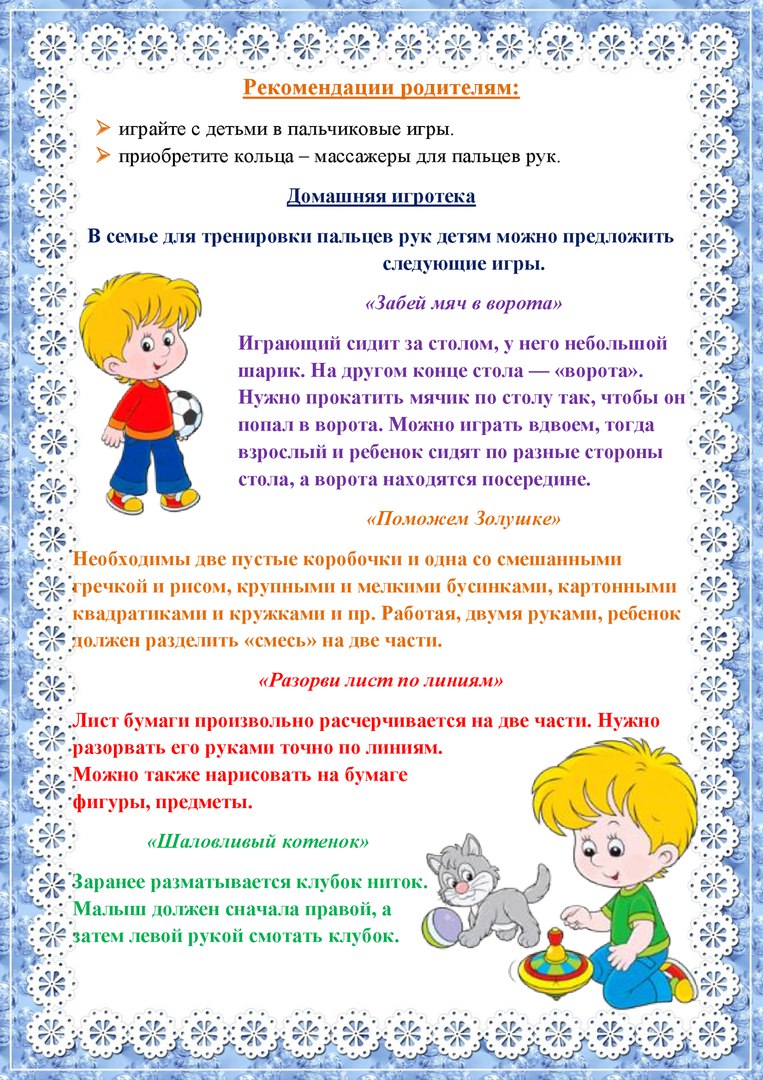 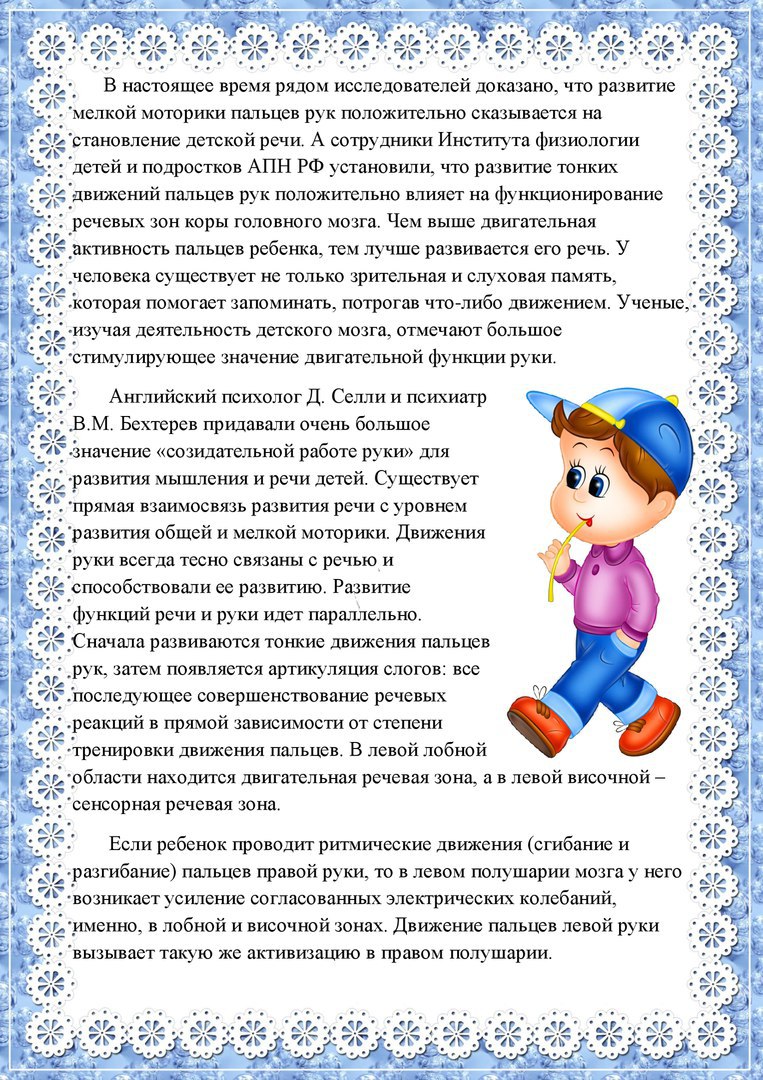 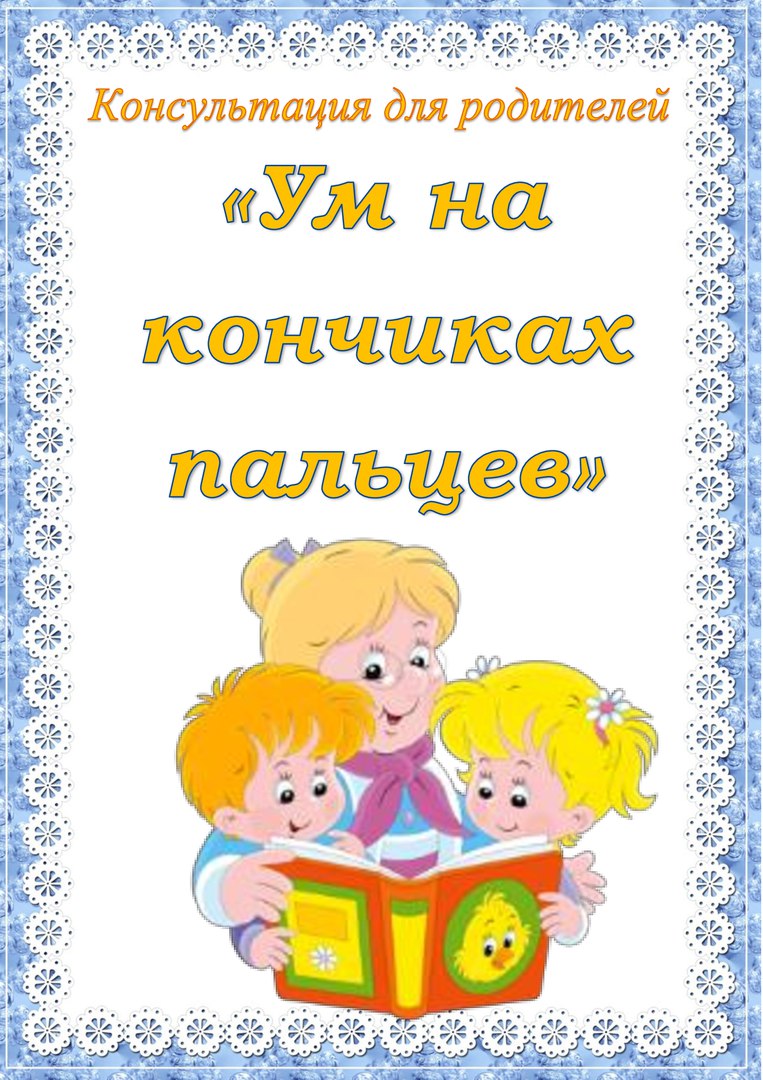 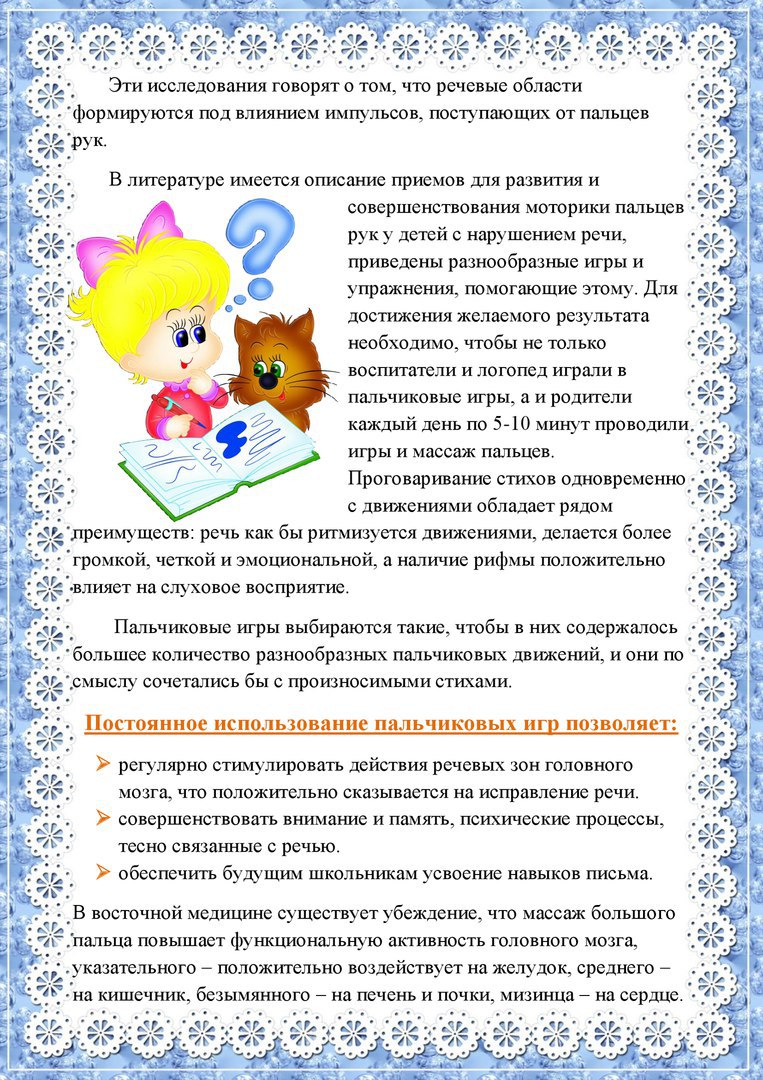 ЗаключениеВ ходе систематической, планомерной и целенаправленной работы, произошли существенные положительные изменения в развитии речи детей. В результате моей работы по данной теме у детей: 1. Повысился уровень речевой деятельности детей. 2. Обогатился и расширился словарный запас детей. 3. Сформировалась способность сравнивать и объединять предметы по признакам. 4. Начала совершенствоваться звуковая культура речи детей. 5. Многие дети стали отвечать краткими и развернутыми предложениями.6. В своей речи дети все чаще стали использовать простые формы монологической и диалогической речи. 7. У родителей проявился повышенный интерес к речи детей.8. Систематическая работа в данном направлении позволила достичь следующих положительных результатов: речь детей стала лучше, расширился и обогатился словарный запас, произношение слов и звуков стало чище, дети стали отвечать краткими и развернутыми предложениями, научились сравнивать, объединять предметы по признакам, у детей стала развиваться способность устанавливать простые причинно-следственные связи между предметами. Таким образом, работа по развитию речи с использованием дидактических игр, позволяет детям к концу дошкольного периода не только научиться играть и совершенствовать речь, но и значительно расширить знания дошкольника об окружающем мире. ЛитератураАлексеева М.М. Яшина В.И. Речевое развитие дошкольников. - М.: Академия, 2000. - 159 с.Бондаренко, А. К. «Дидактические игры в детском саду». / А. К. Бондаренко. – М.: Просвещение, 1991. – с. 28.Бондаренко А.К., Матусик А.И. Воспитание детей в игре. - М.: Просвещение, 2002.Борменкова Т.М. Русский фольклор в развитии речи детей. – М.: ТЦ Сфера, 2018. – 128с. – (Библиотека Воспитателя). Герасимова А.С. Уникальное руководство по развитию речи / Под ред. Б.Ф. Сергеева. - 2-е изд. - М.: Айрис-Пресс, 2004. - 160 с.Гербова, В. В. Занятия по развитию речи во второй младшей группе детского сада. / В. В. Гербова. – М. Издательство Мозаика-Синтез, 2007. – с. 59.Краузе, Е. Логопедия. – / Е. Краузе. - СПб.: Учитель и ученик, КОРОНА принт, 2002. – с. 164.Микляева, Ю. В. Развитие речи детей в процессе их адаптации к ДОУ.Микляева. Ю. В. - М.: Айрис-пресс, 2005. – с. 59.Ушакова, О. С., Струнина Е. М. Методика развития речи детей дошкольного возраста. - М., 2004.Развитие речи и творчества дошкольников: Игры, упражнения, конспекты занятий/ Под ред. О.С. Ушаковой. – М.: ТЦ Сфера, 2001. – 144с.; 16 с. Илл.Реализация содержания образовательной области «Речевое развитие» в форме игровых обучающих ситуаций (младший и средний возраст) / автор – сост. О.М. Ельцова – СПб.: ООО «ИЗДАТЕЛЬСТВАО «ДЕТСТВО – ПРЕСС», 2018 - 224 с. (Работаем по программе «Детство»).Учите, играя: Игры и упражнения со звучащим словом. Пособие для воспитателя дет. Сада. – 2-е изд., испр. И доп. – М.: Просвещение, 1983. – 144 с., ил. Infourok.ru [Электронный ресурс] / Инфоурок ведущий образовательный портал России. Режим доступа https://infourok.ru/artikulyacionnaya-gimnastika-po-leksicheskim-temam-dlya-starshey-gruppi-v-dou-3154194.htmlПриложение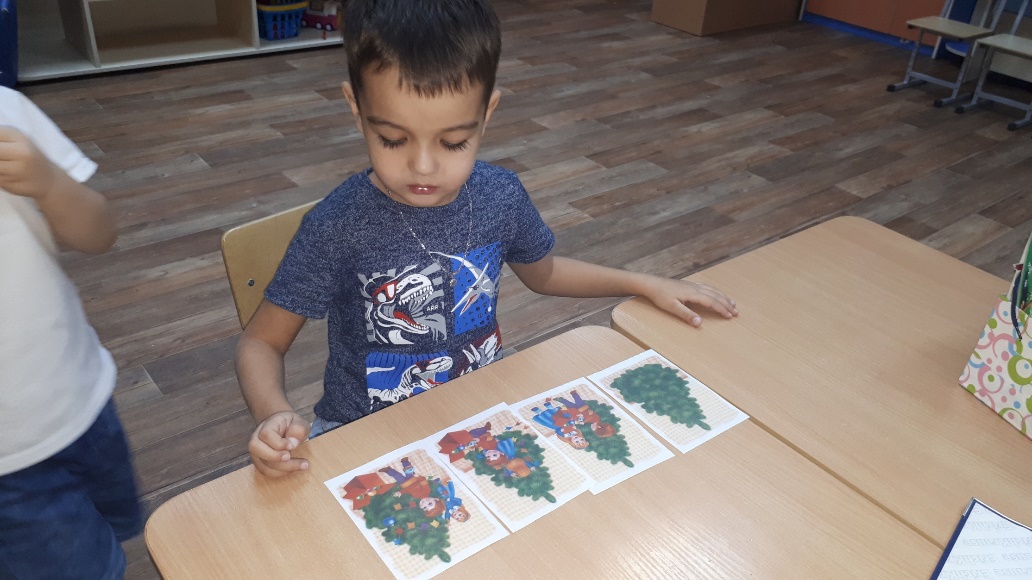 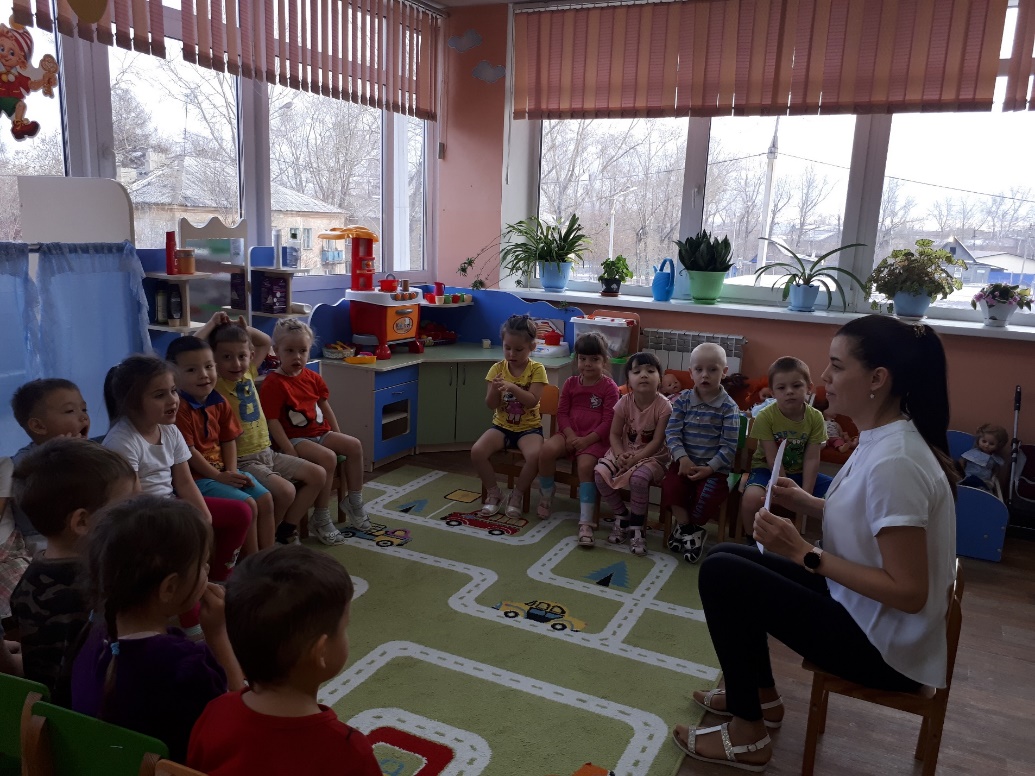 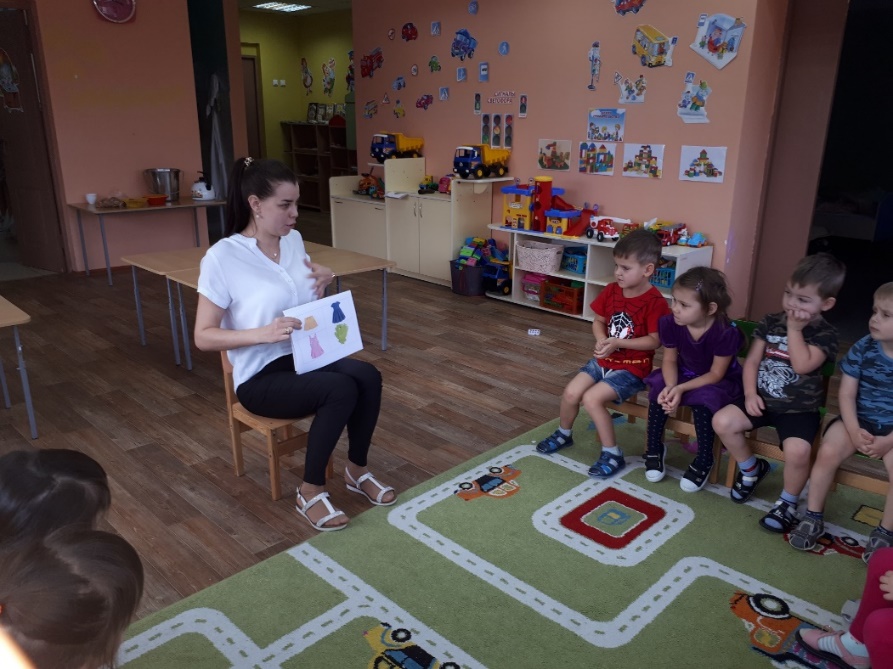 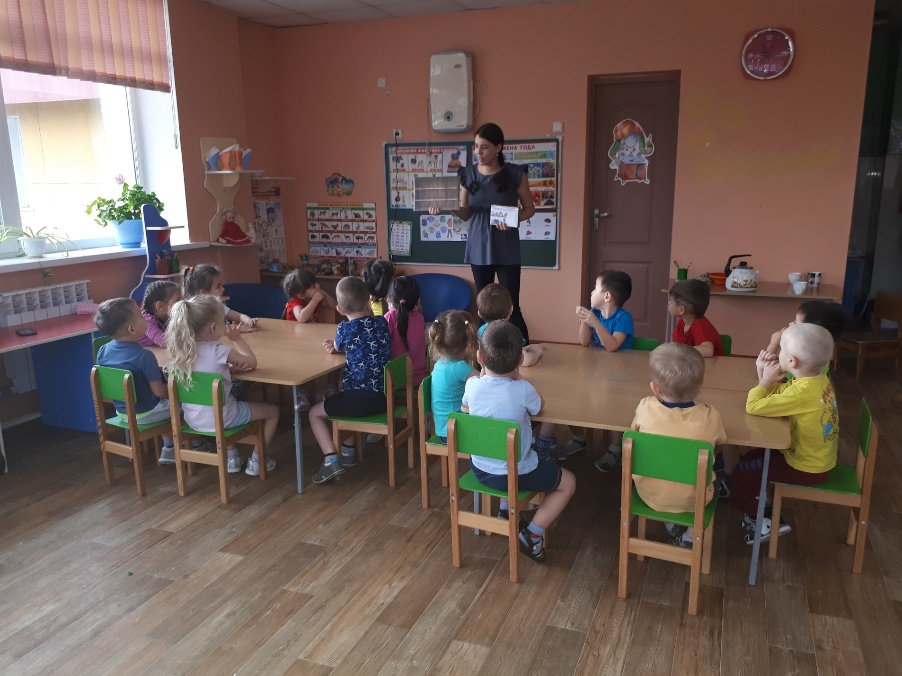 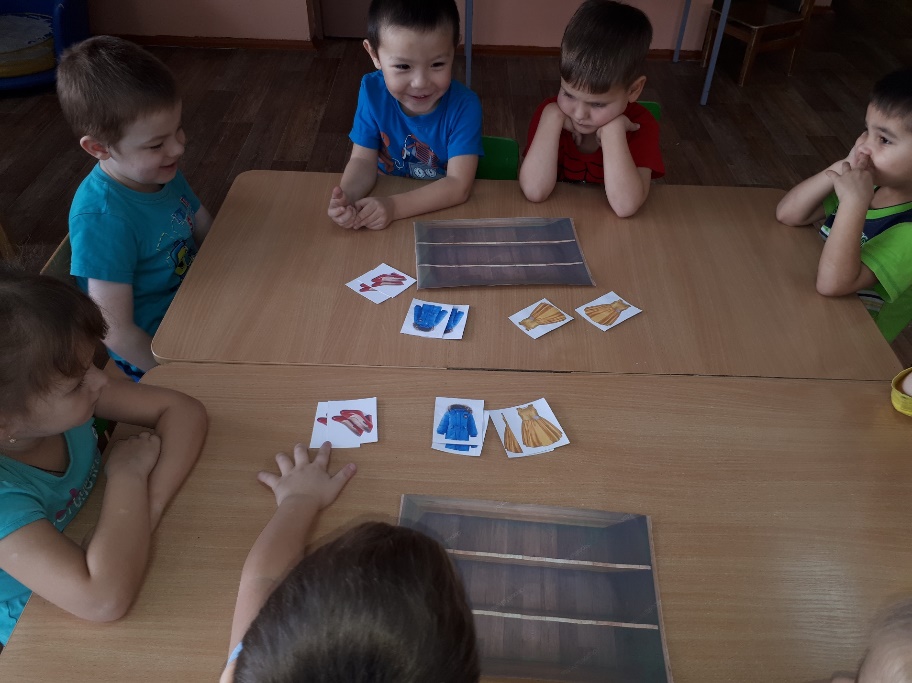 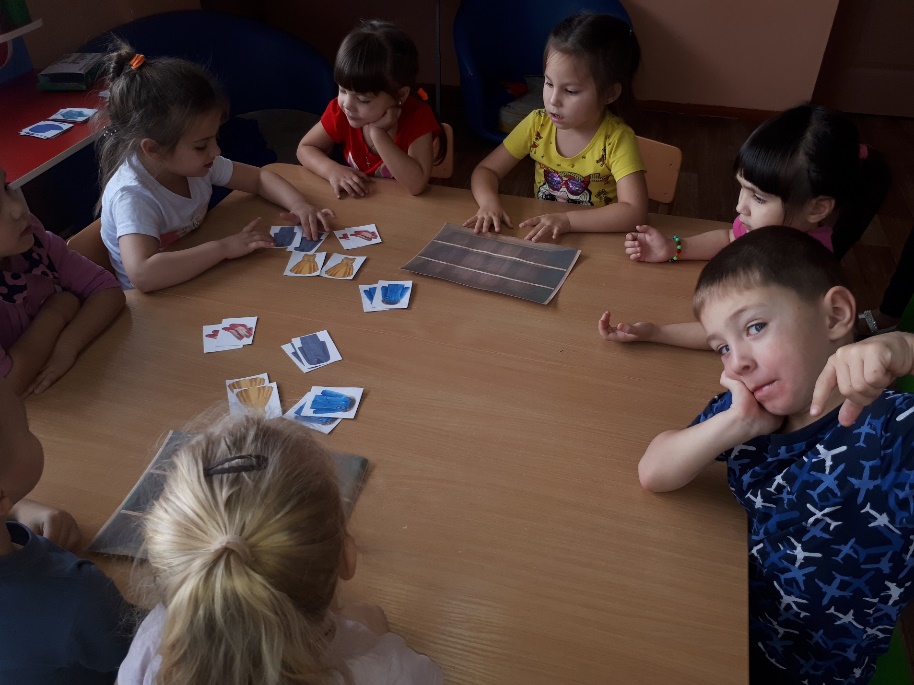 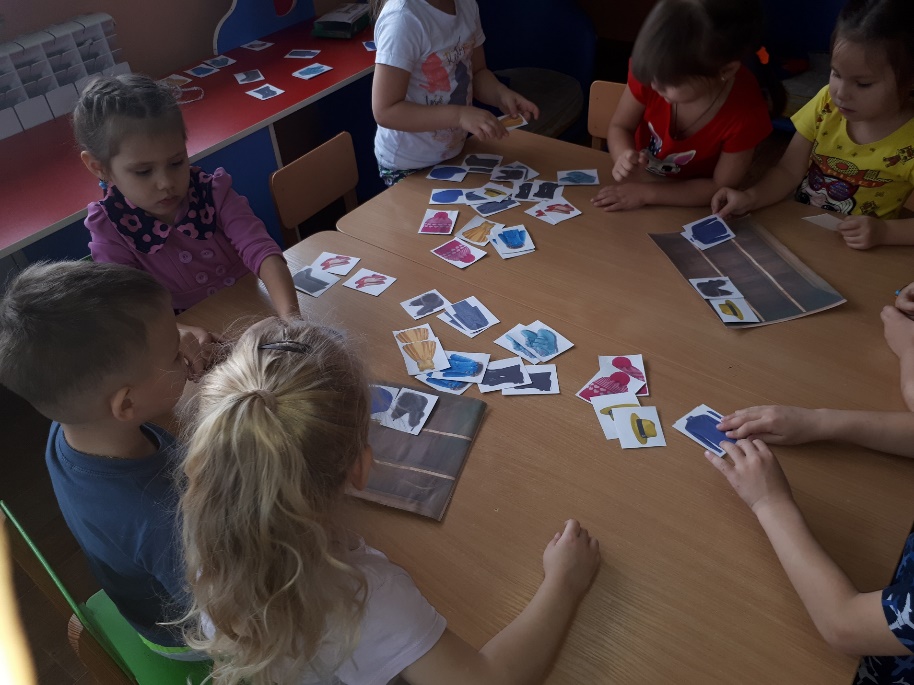 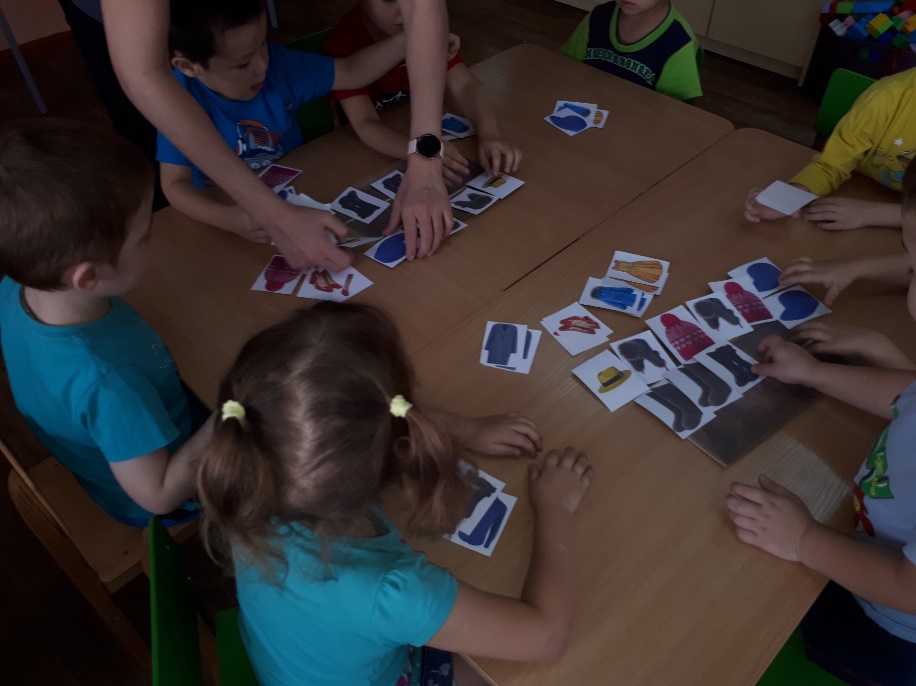 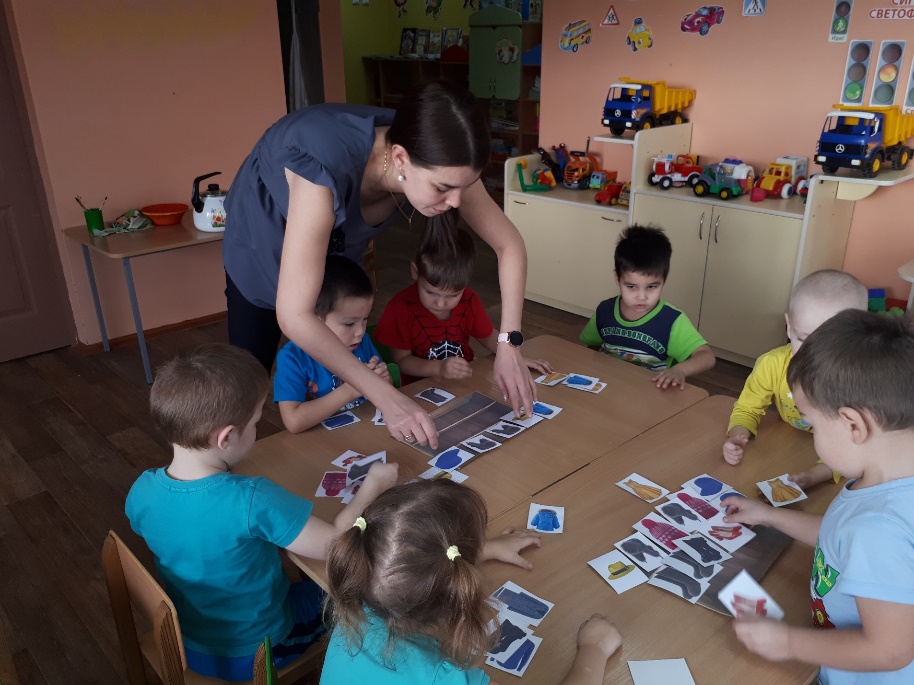 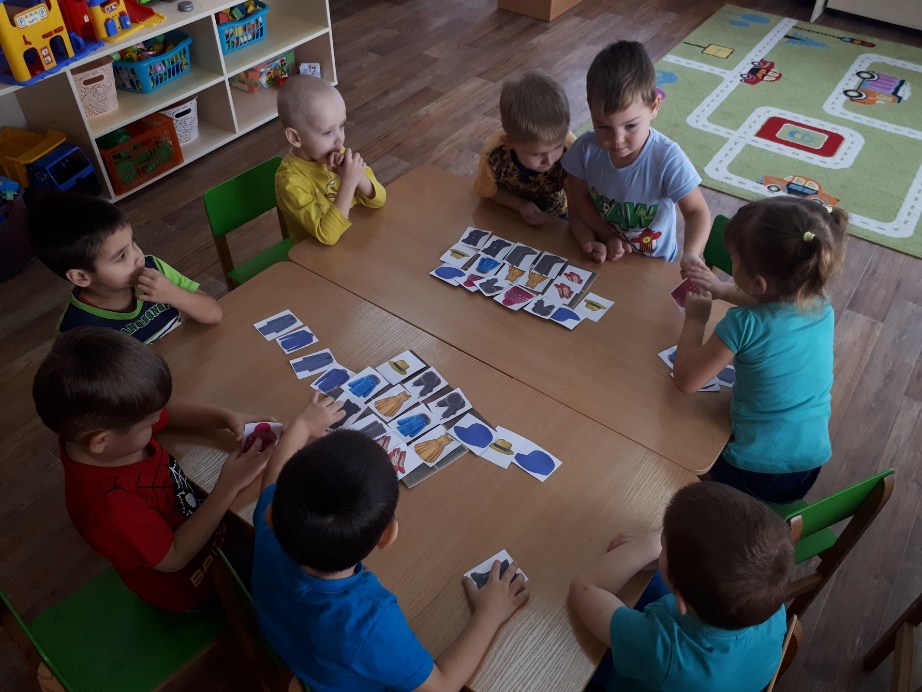 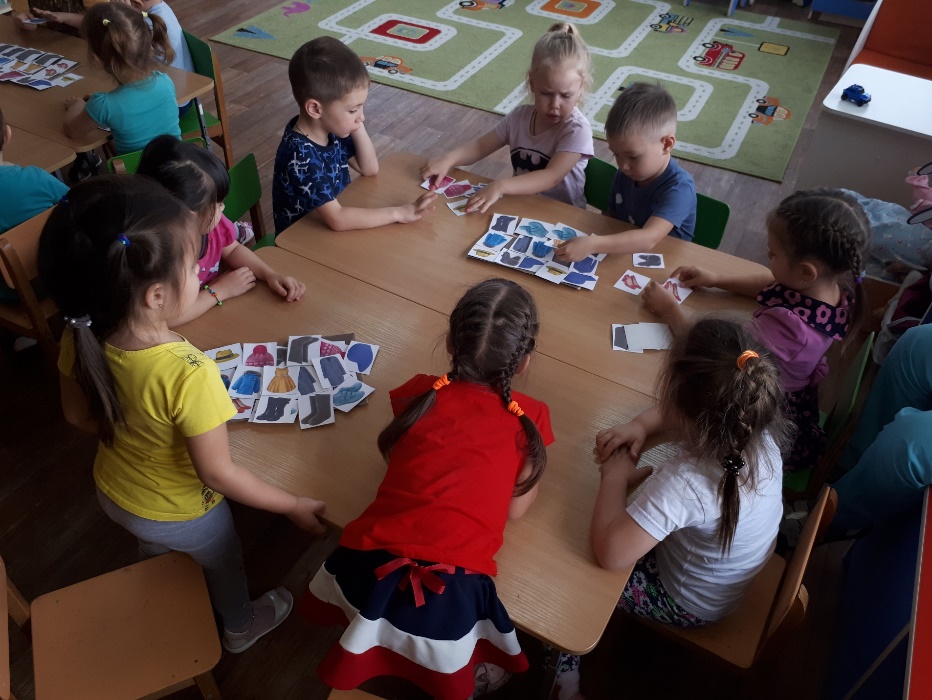 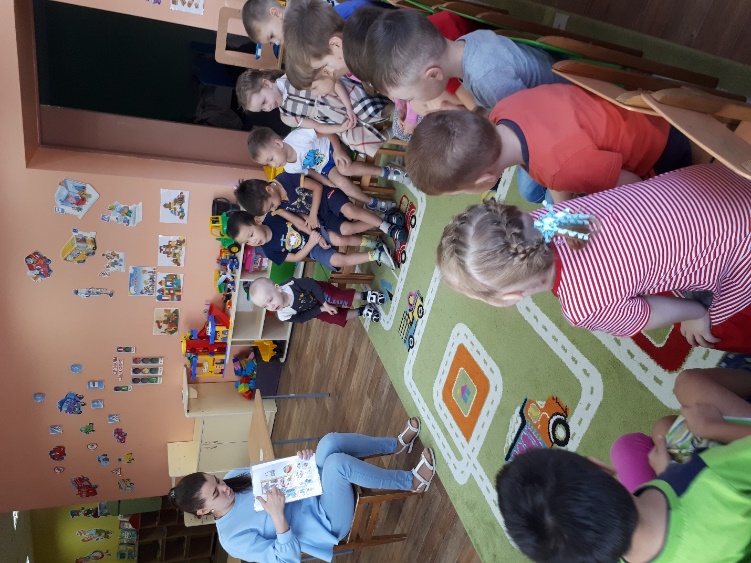 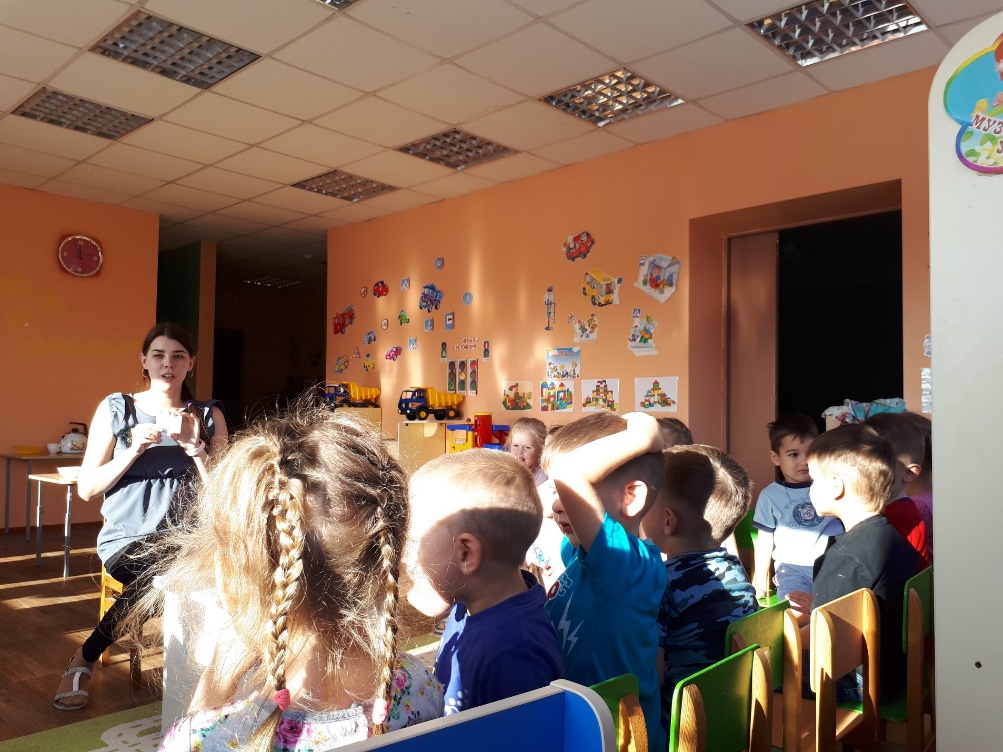 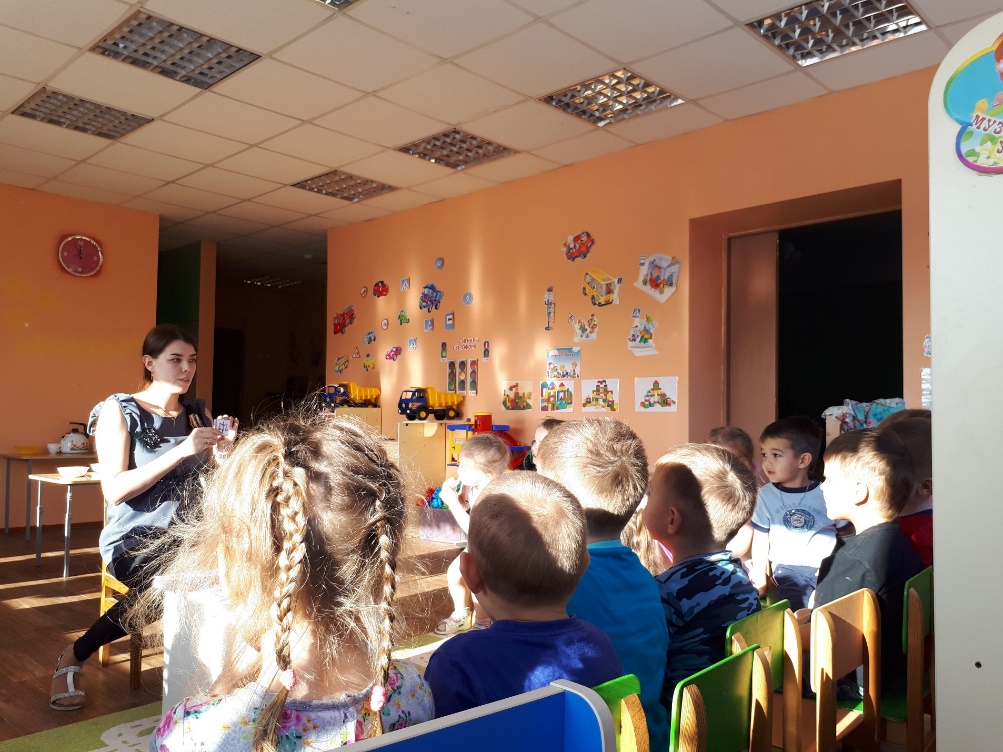 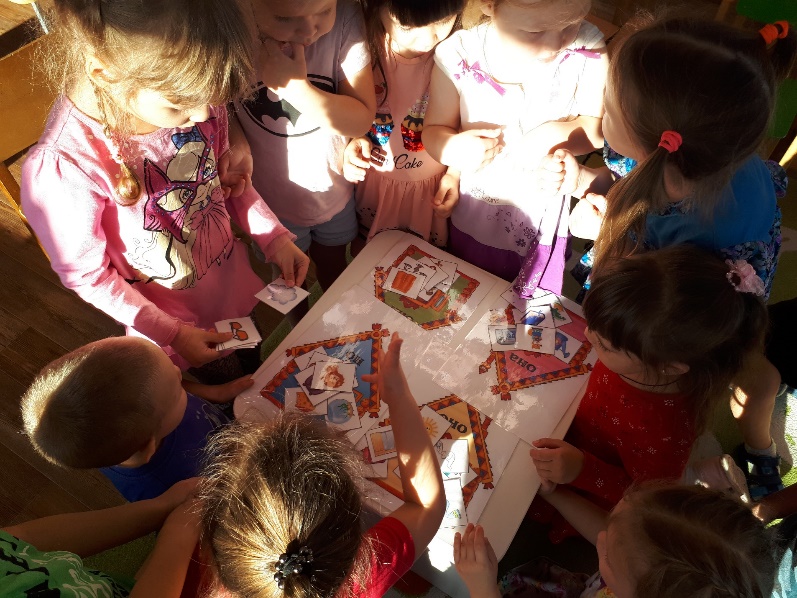 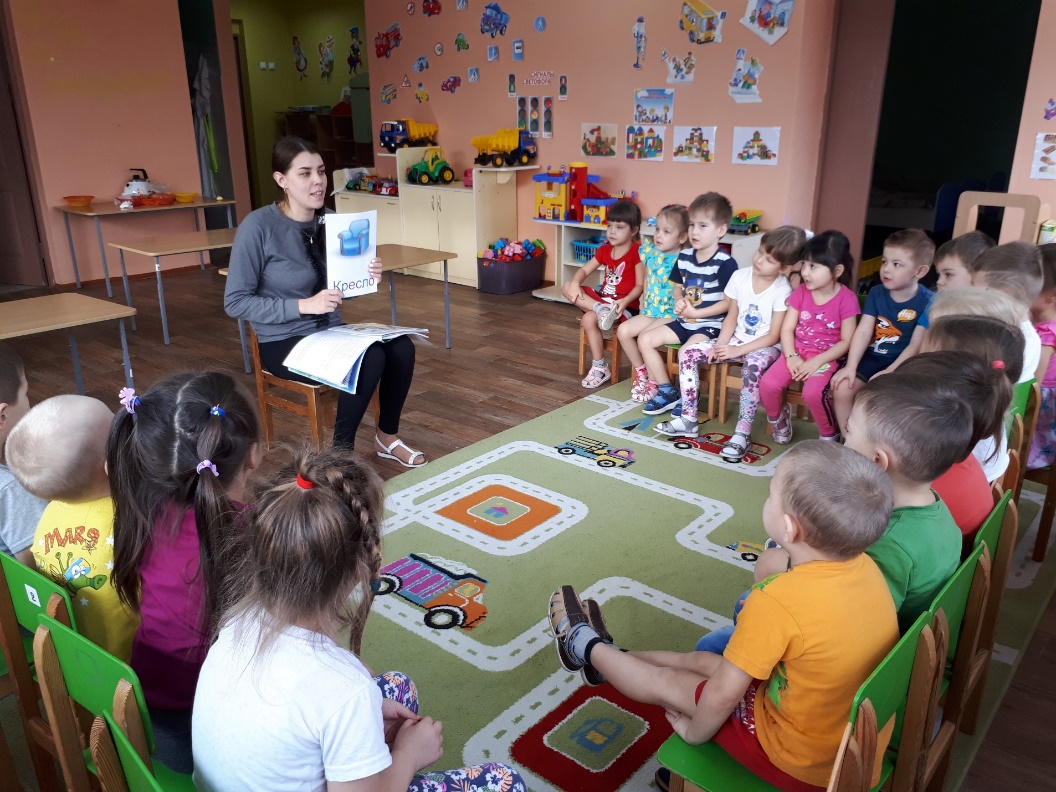 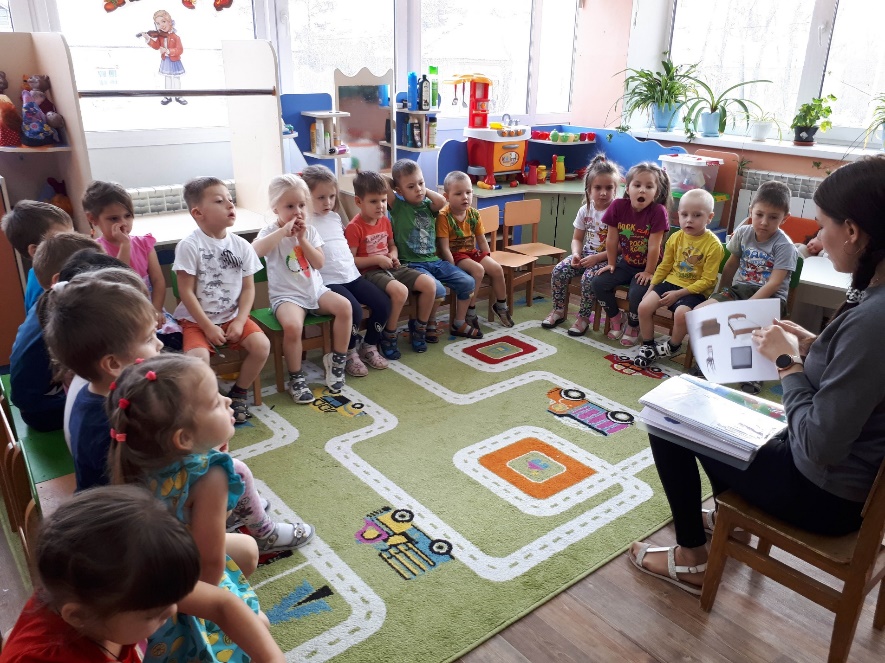 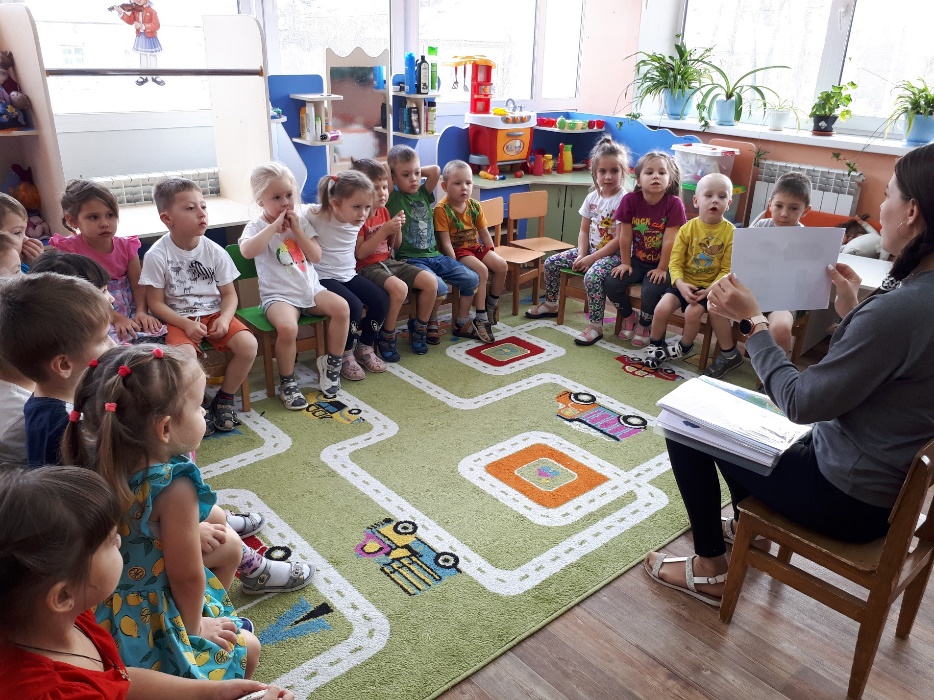 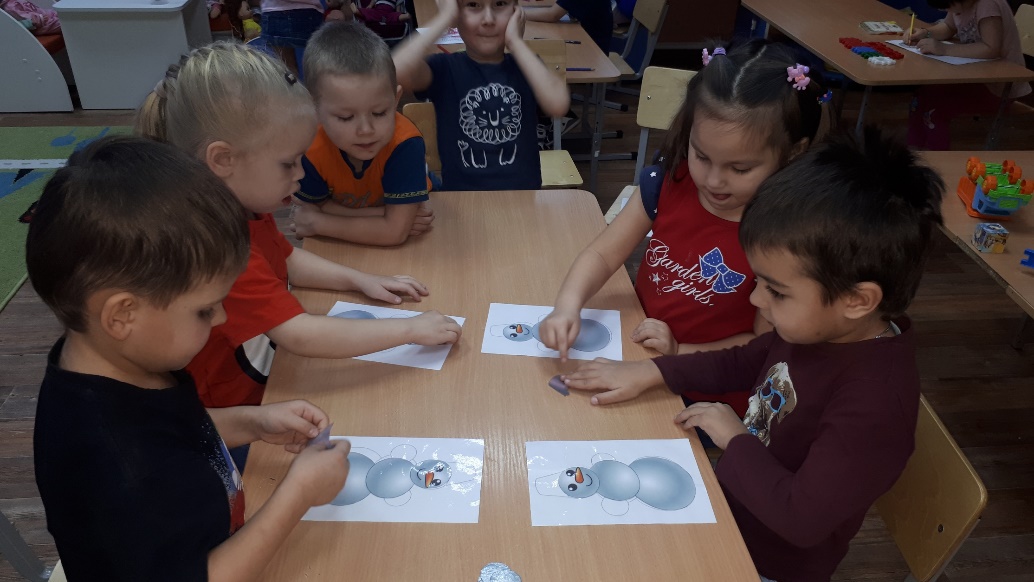 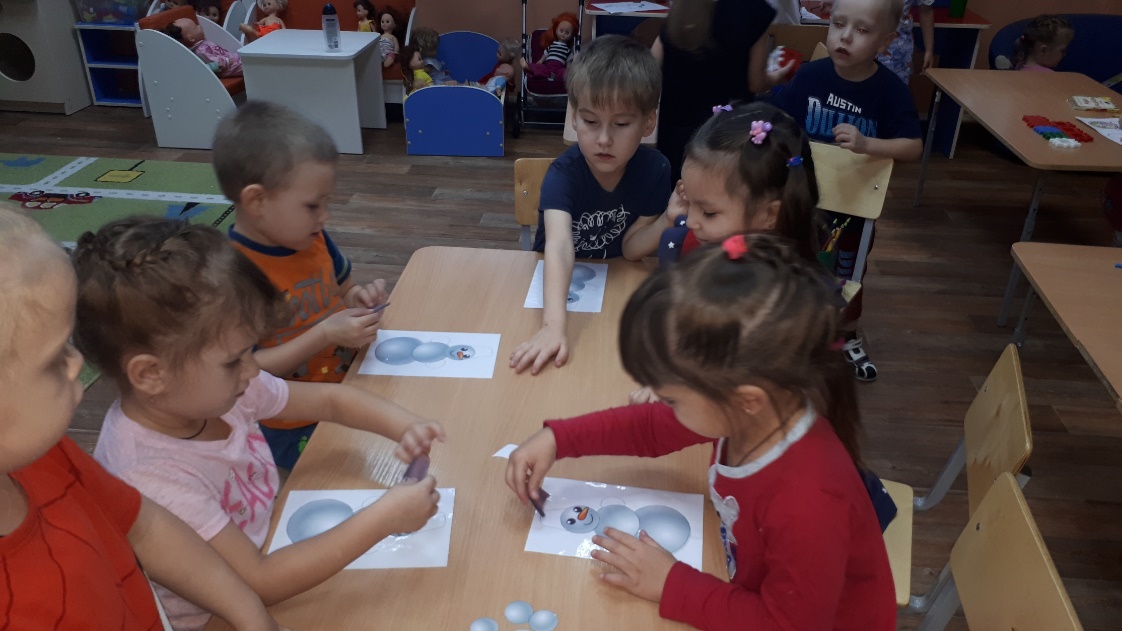 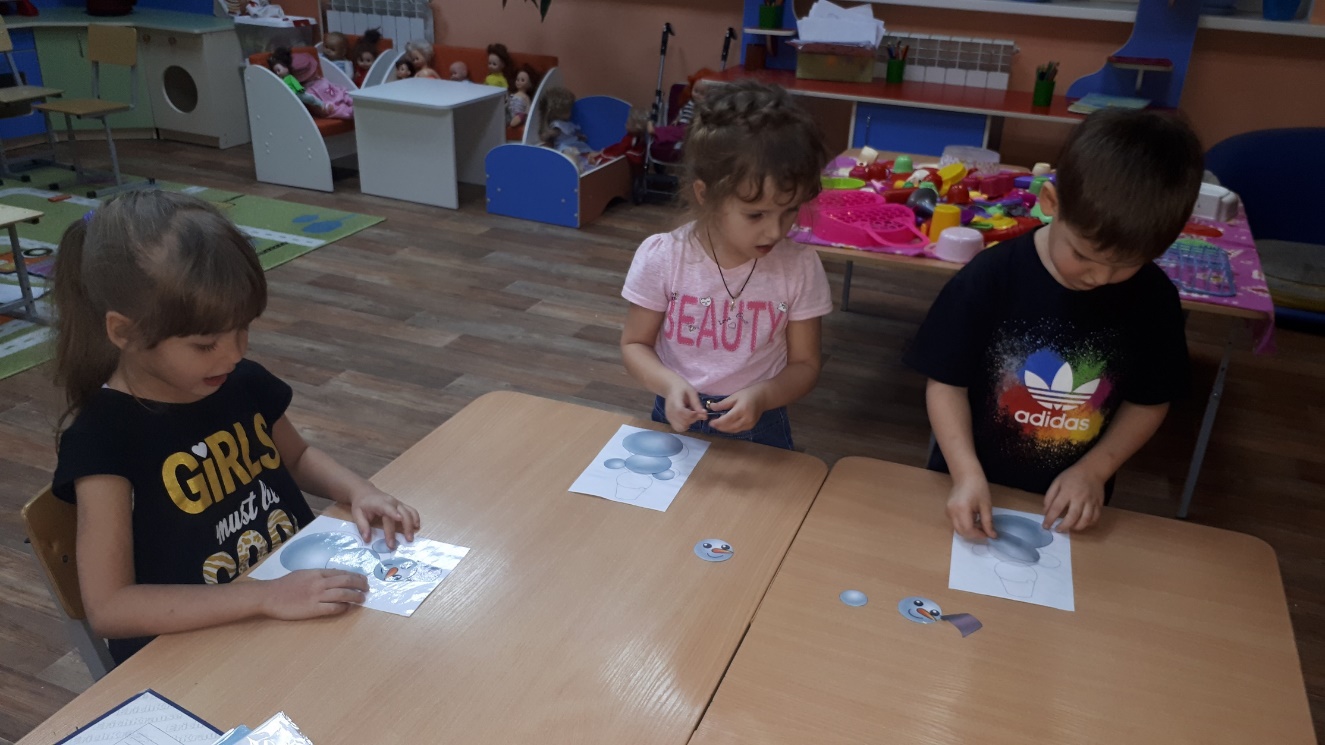 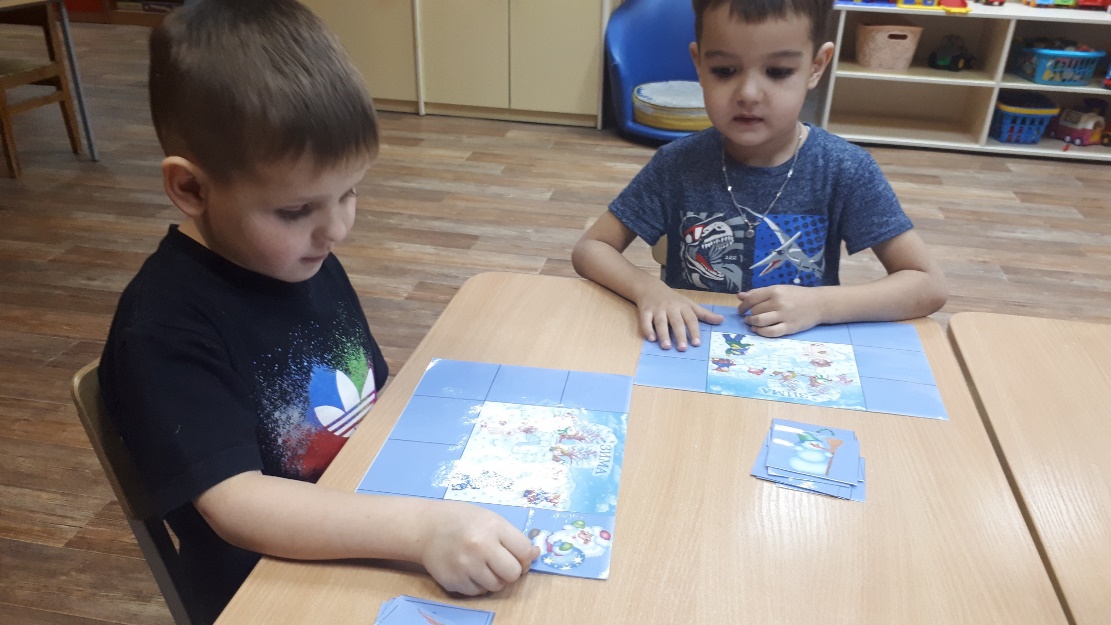 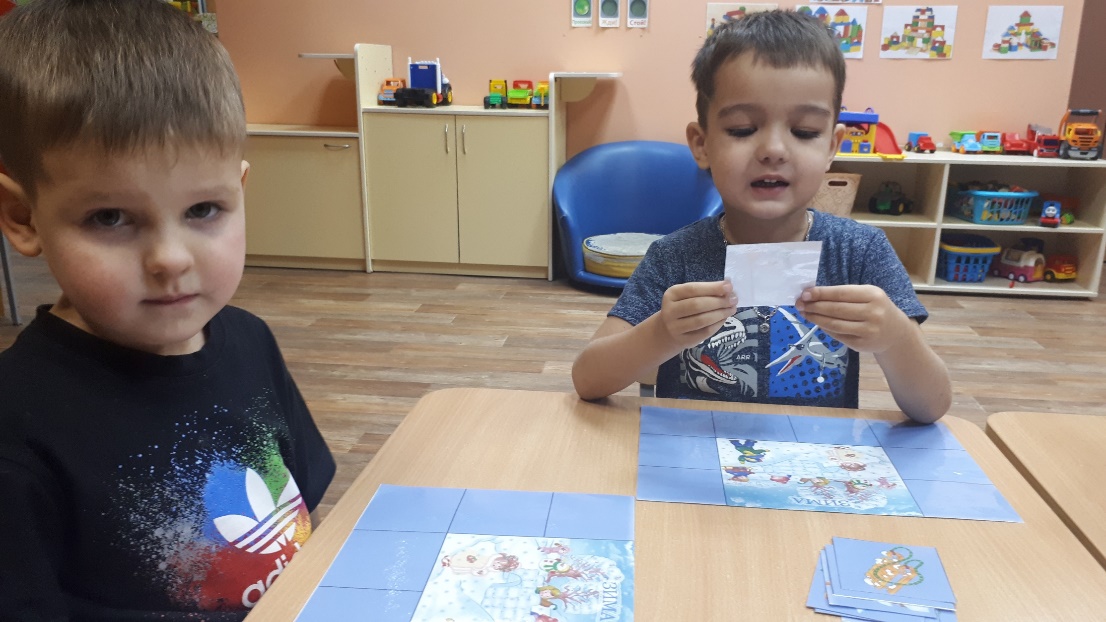 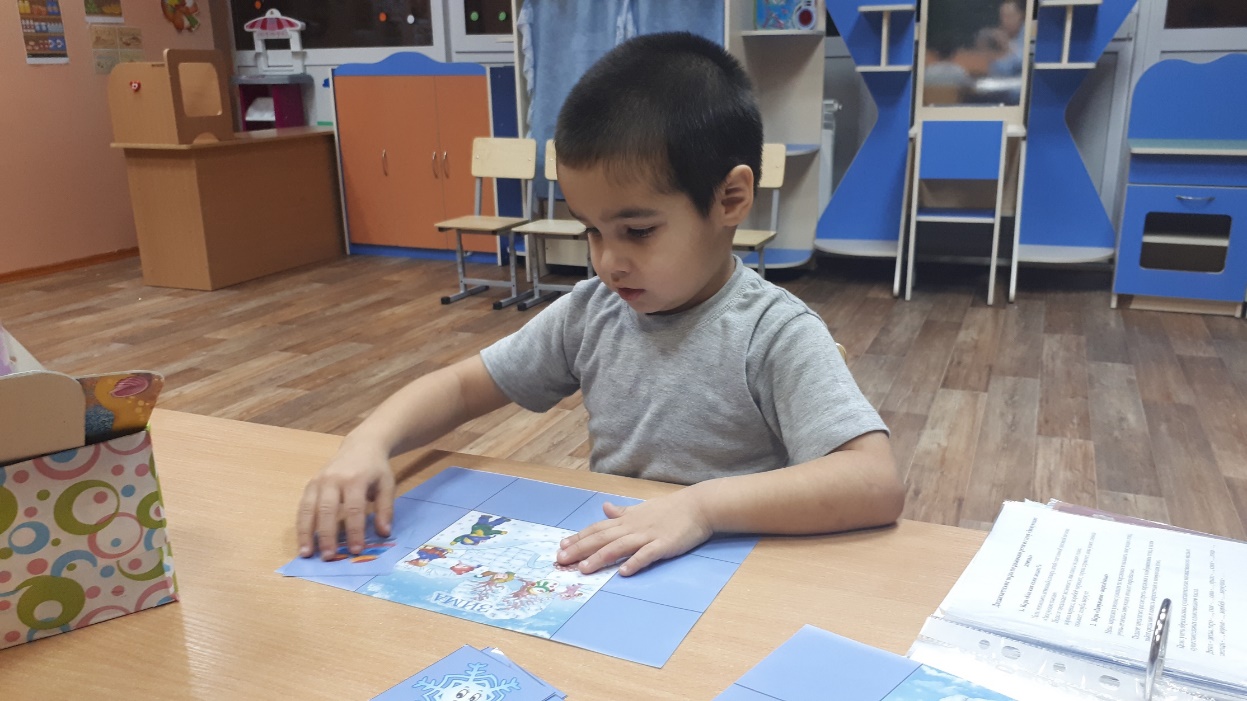 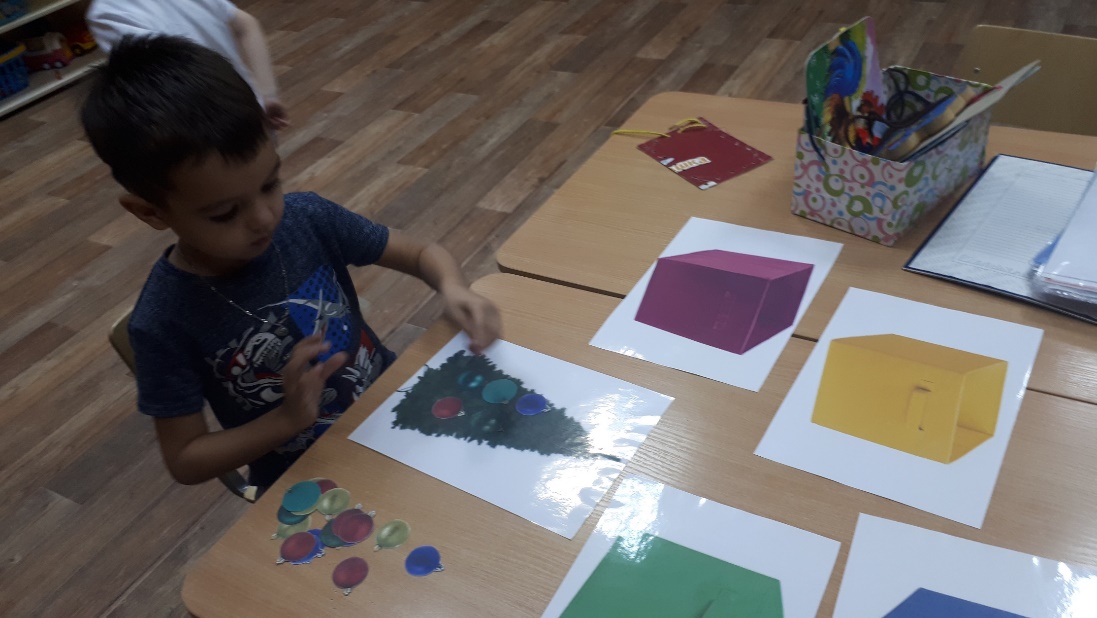 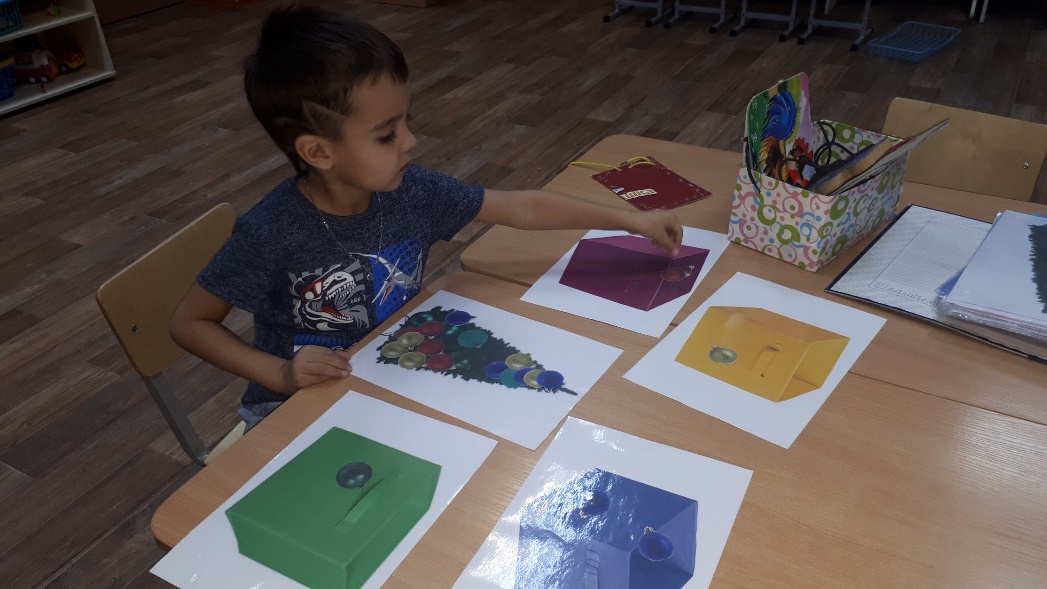 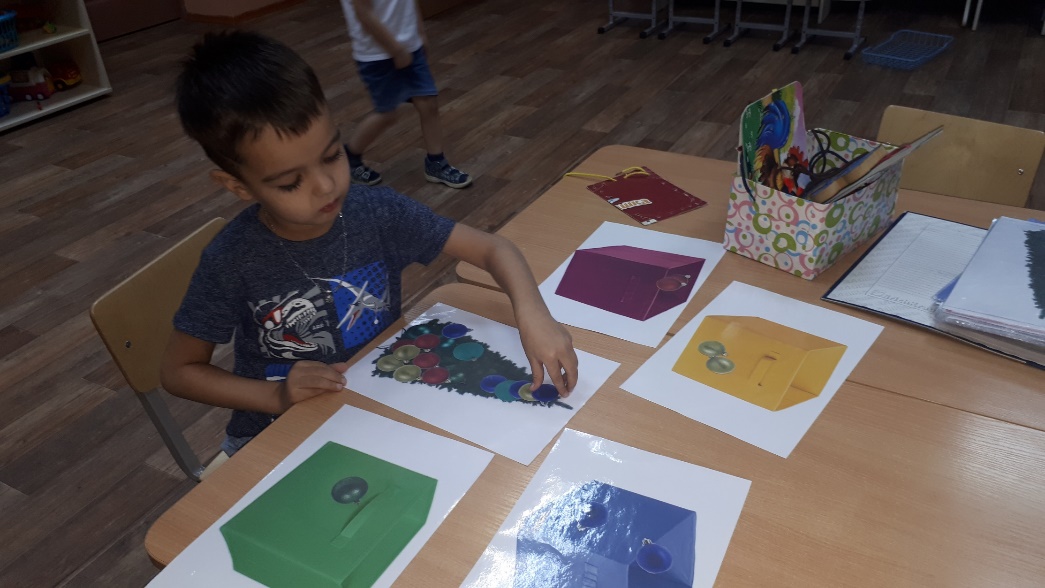 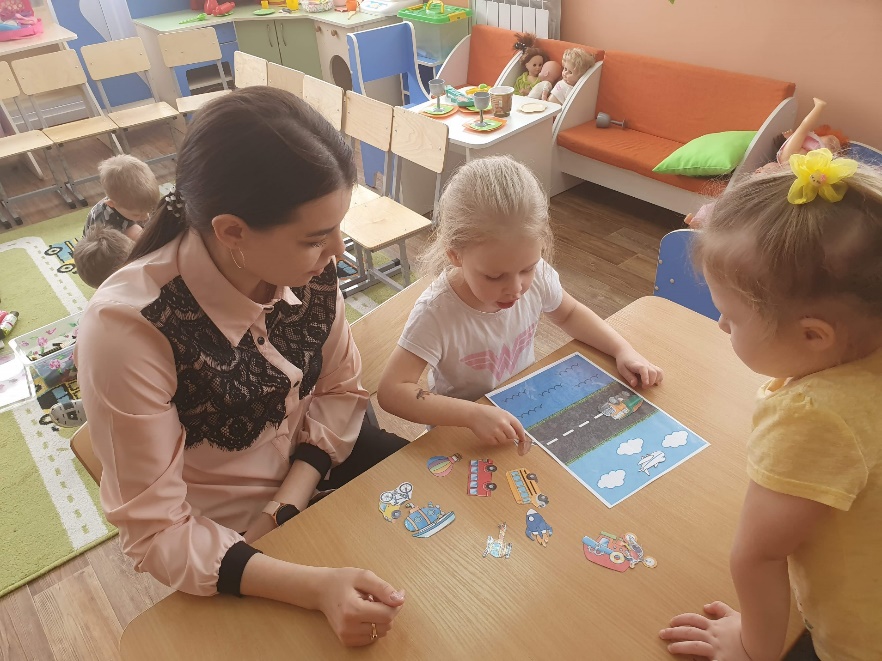 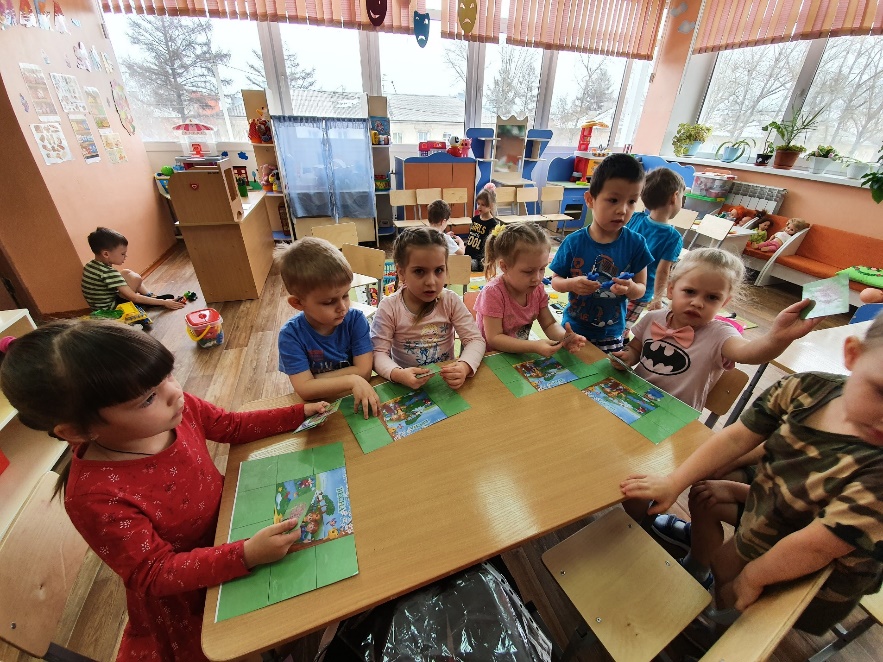 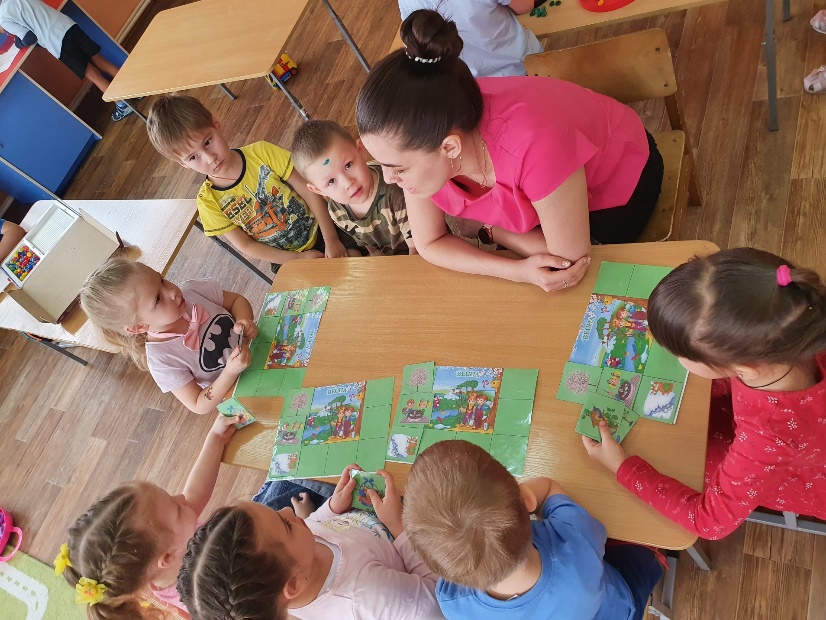 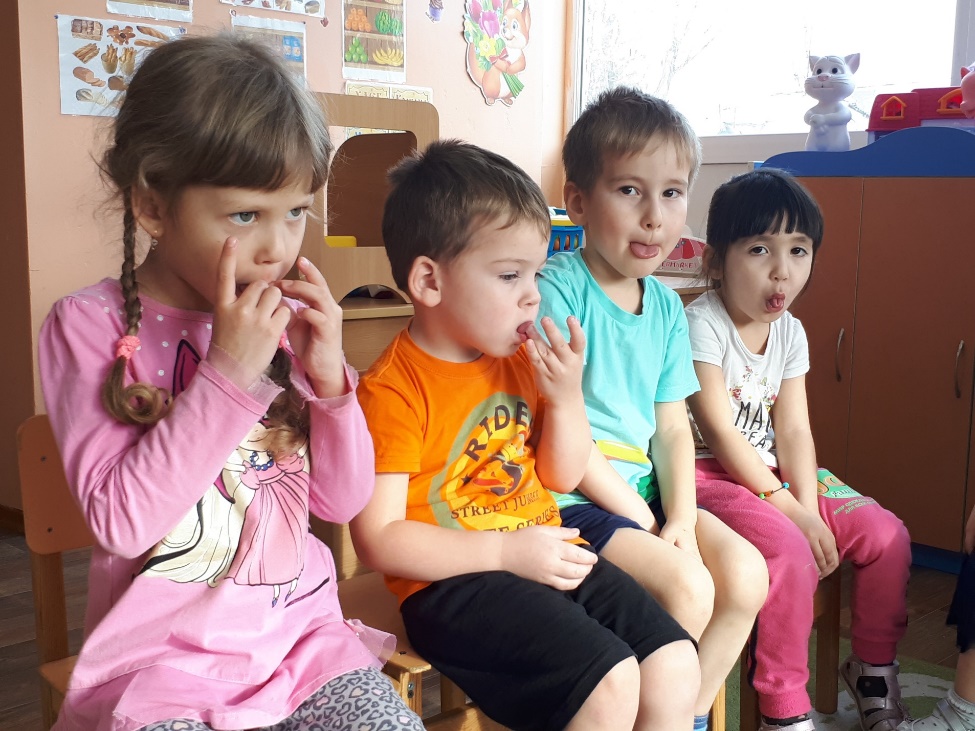 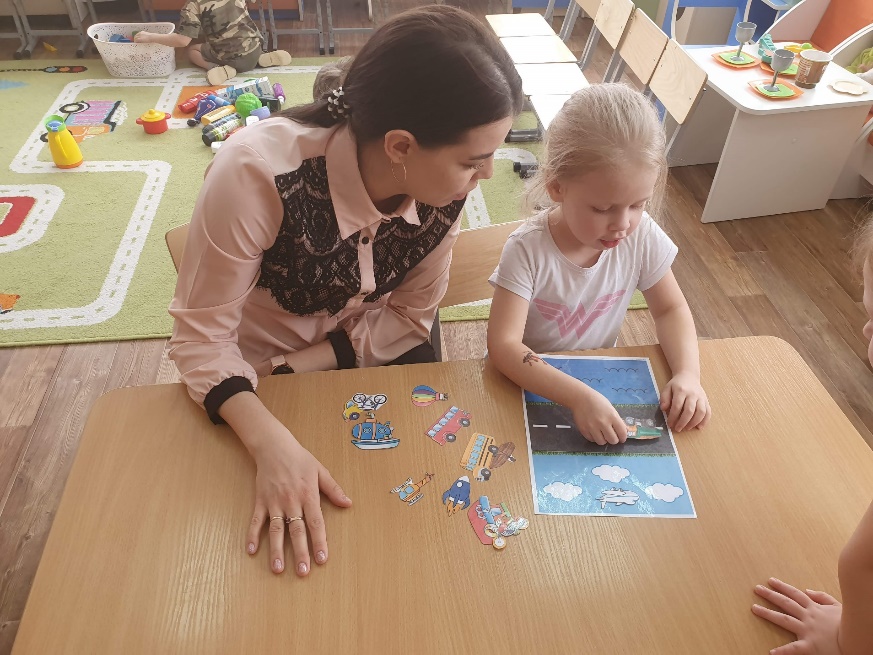 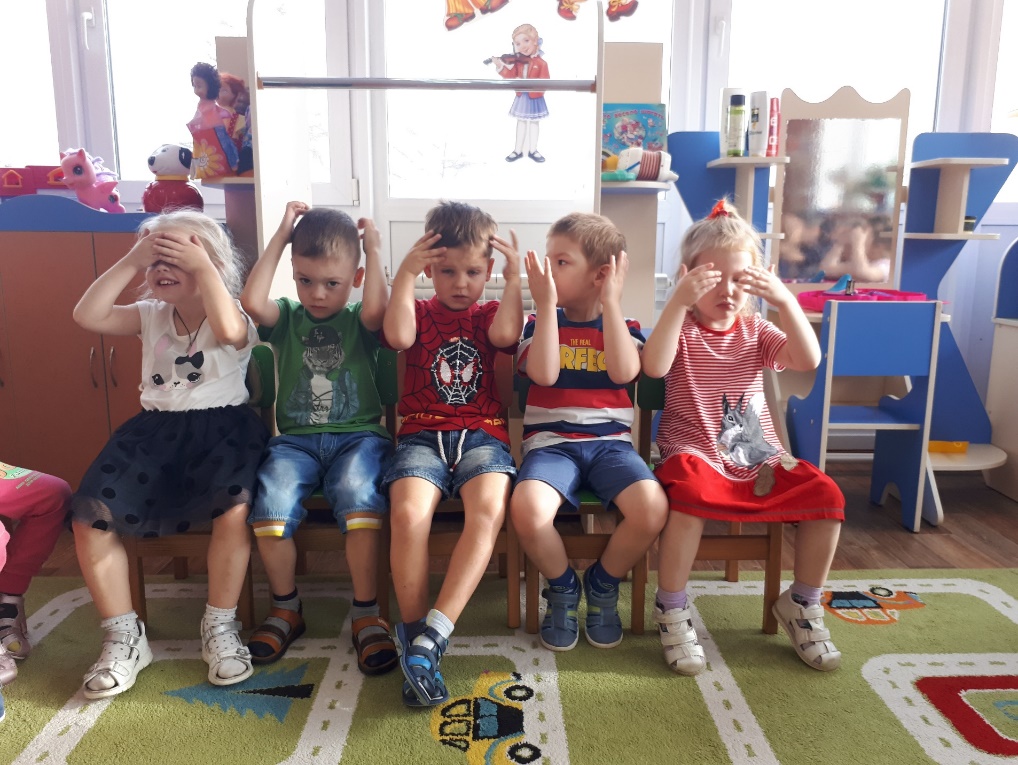 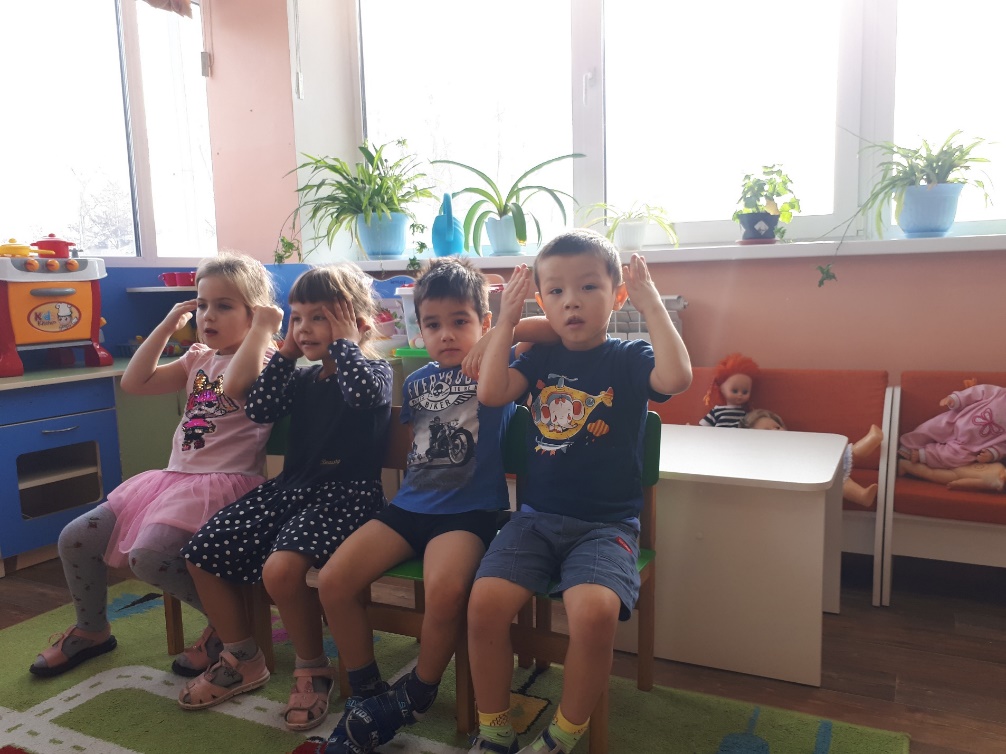 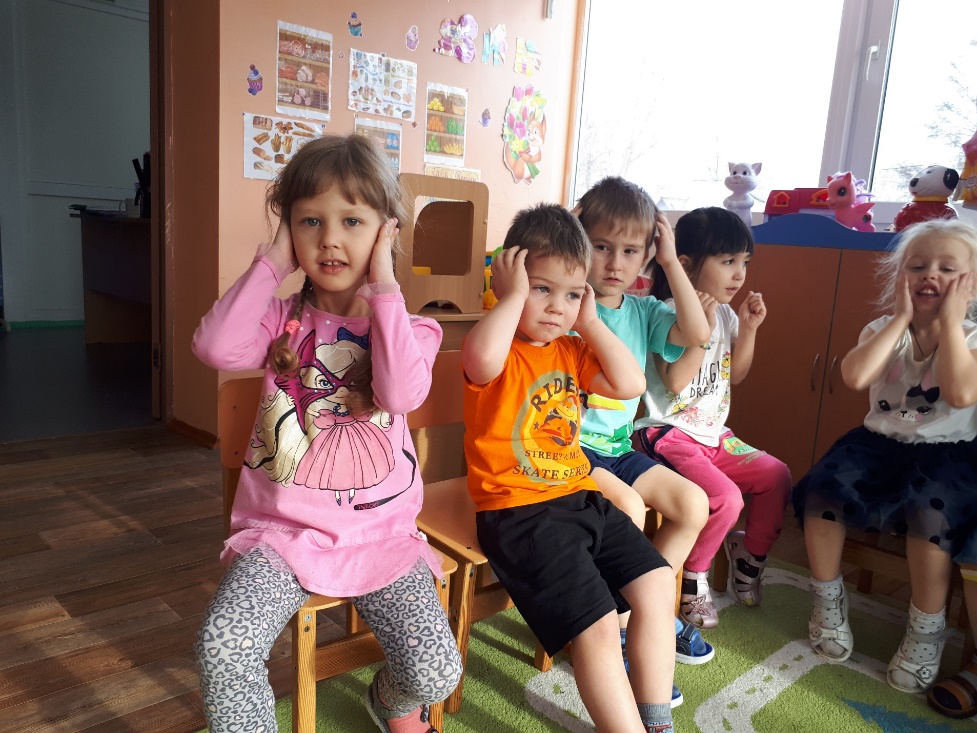 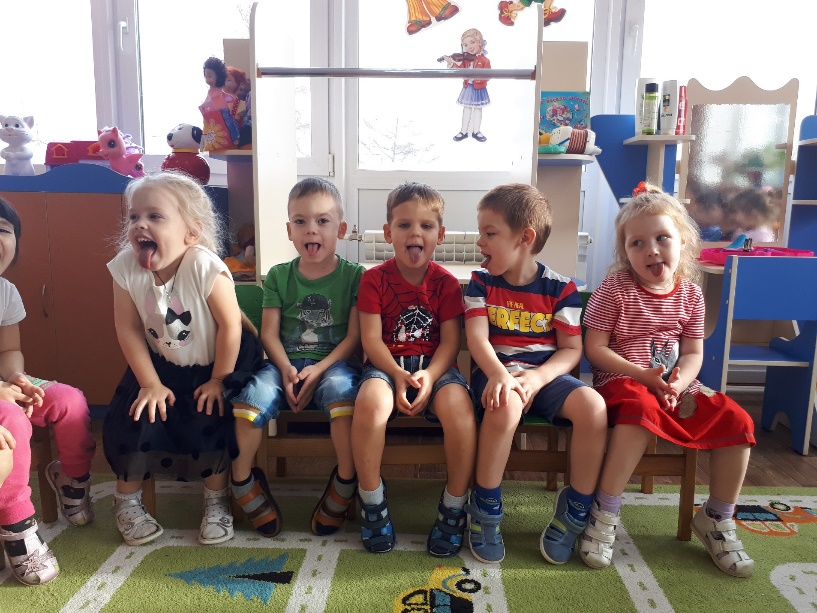 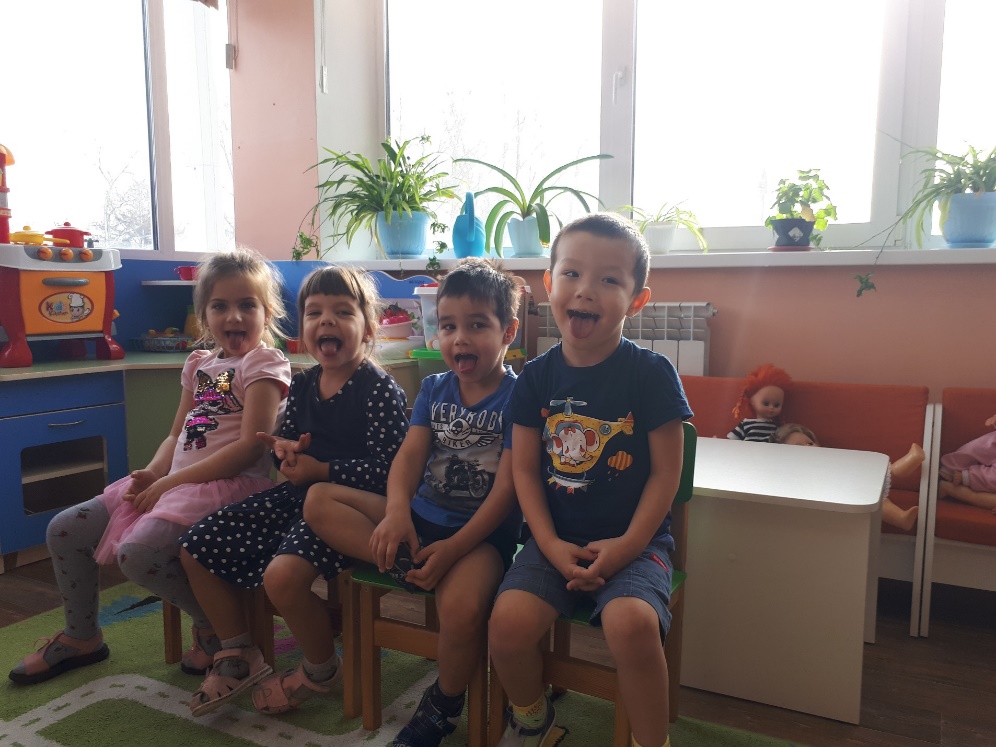 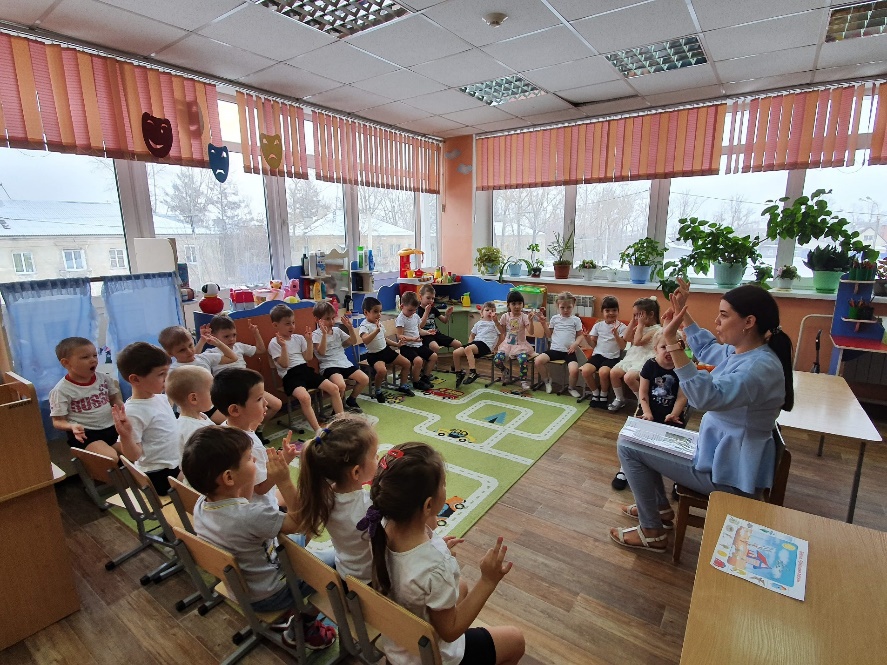 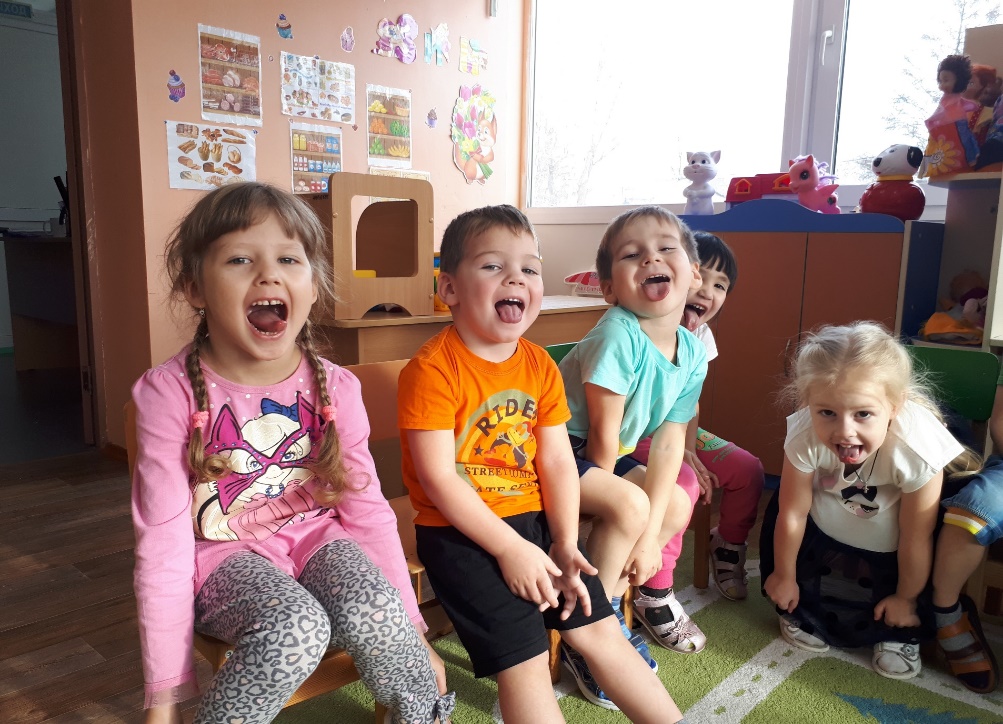 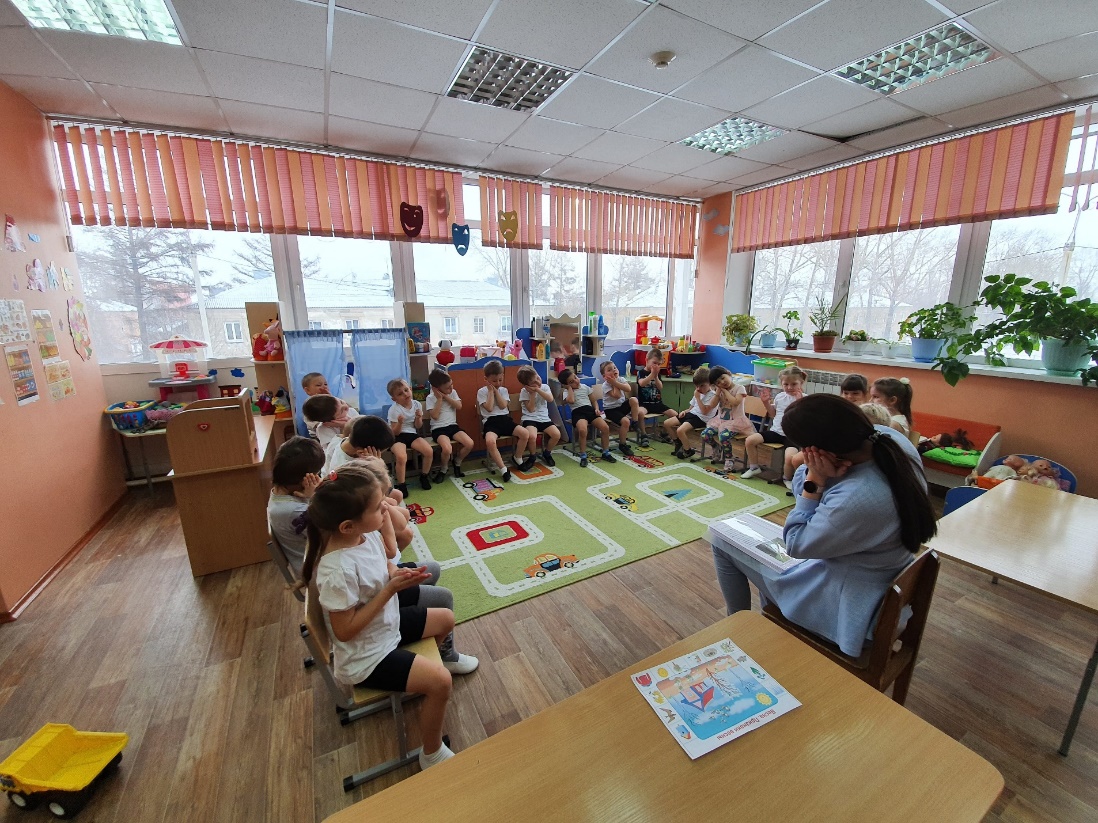 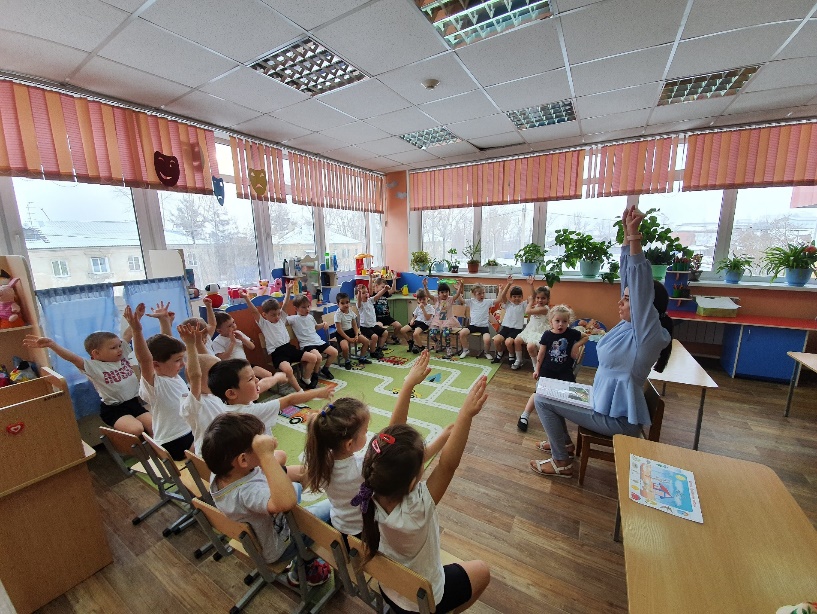 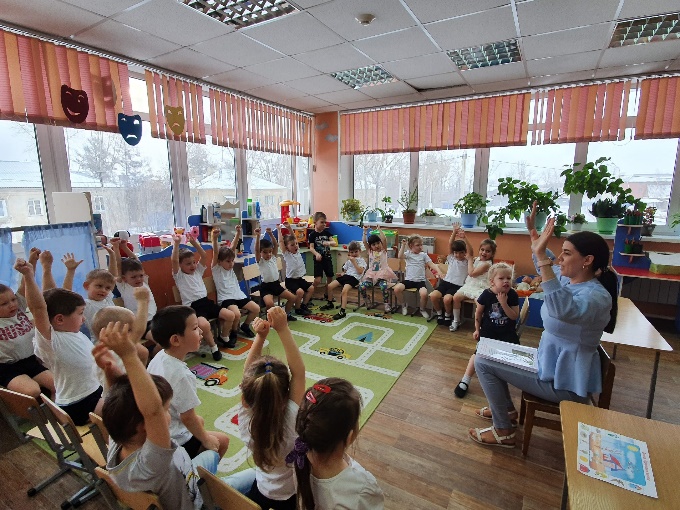 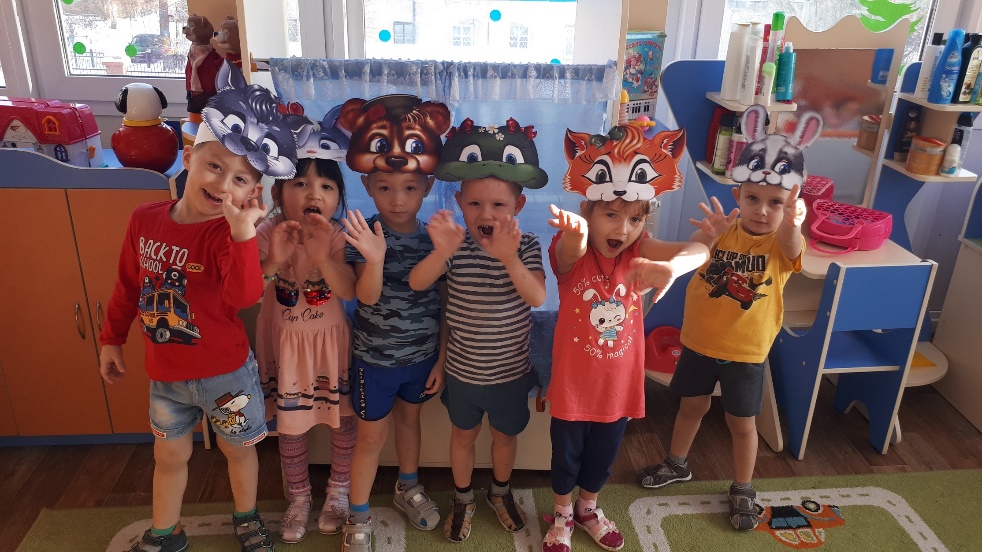 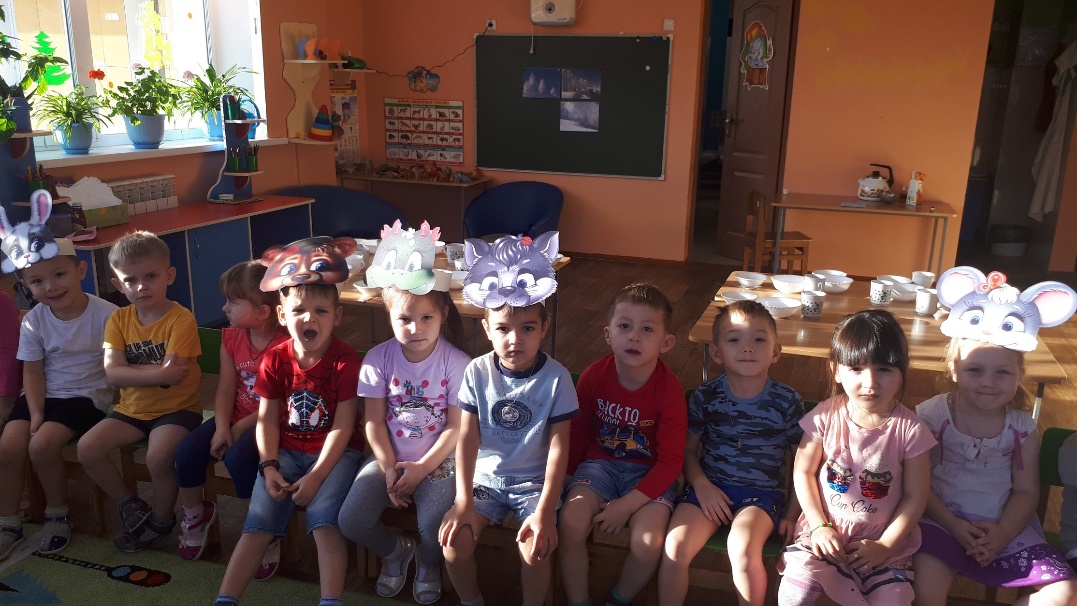 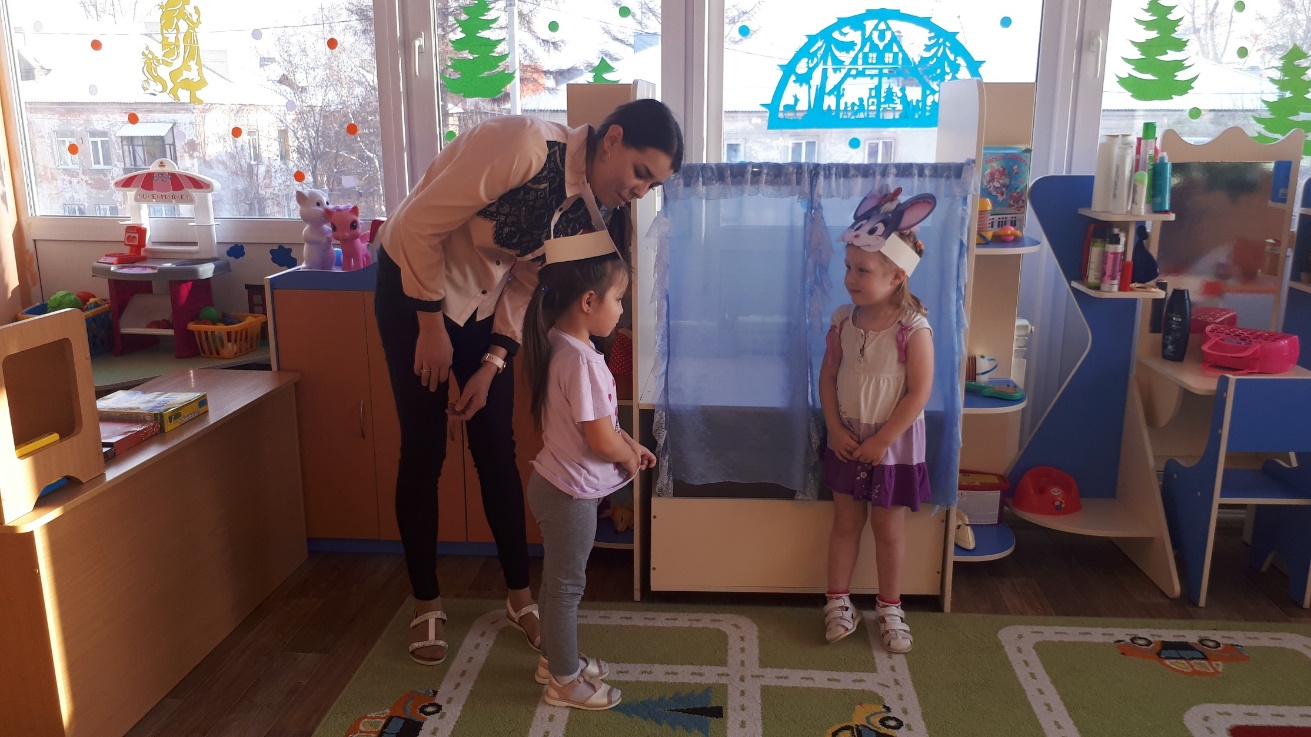 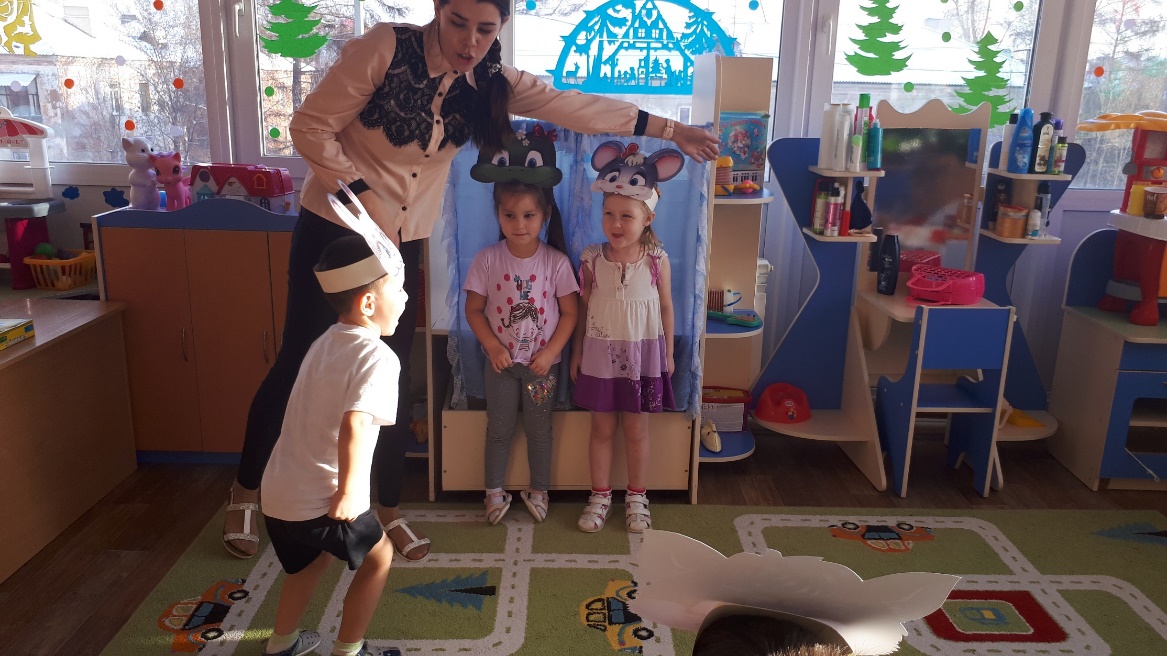 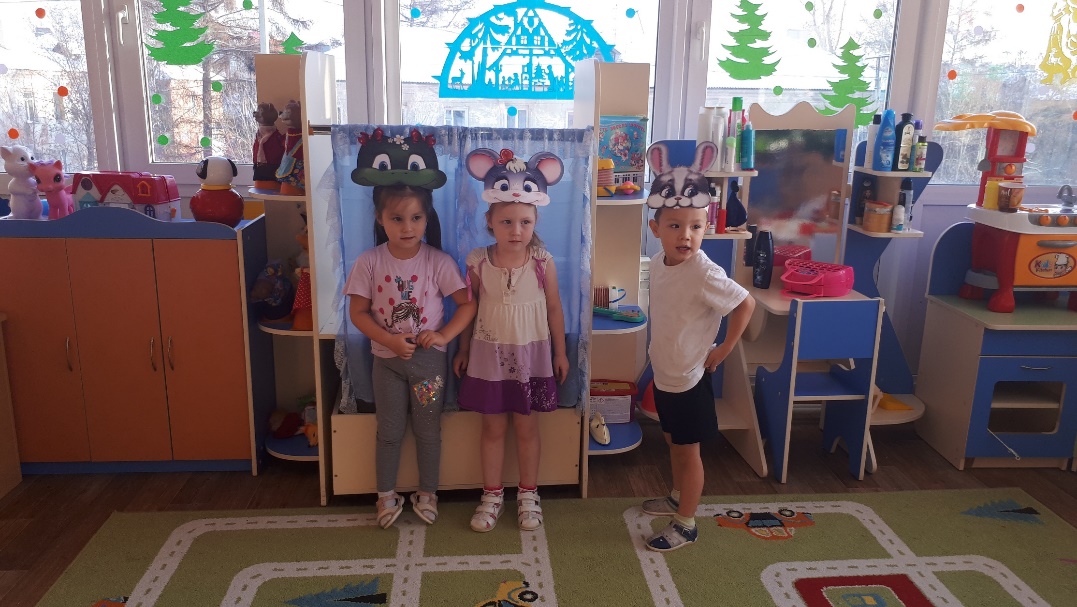 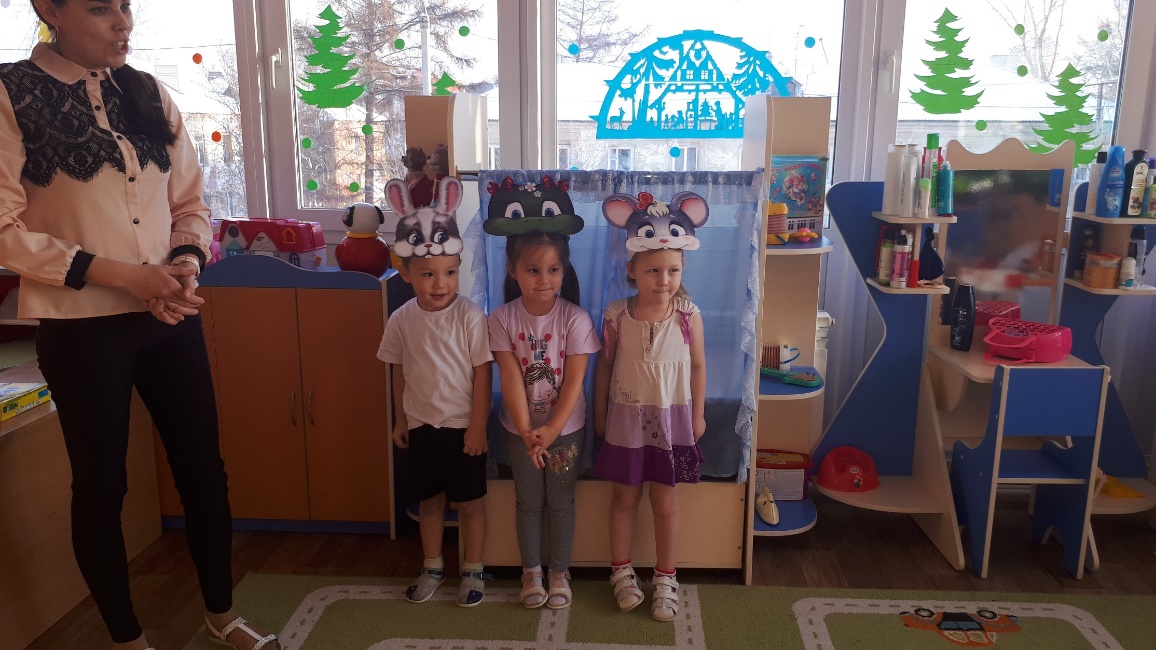 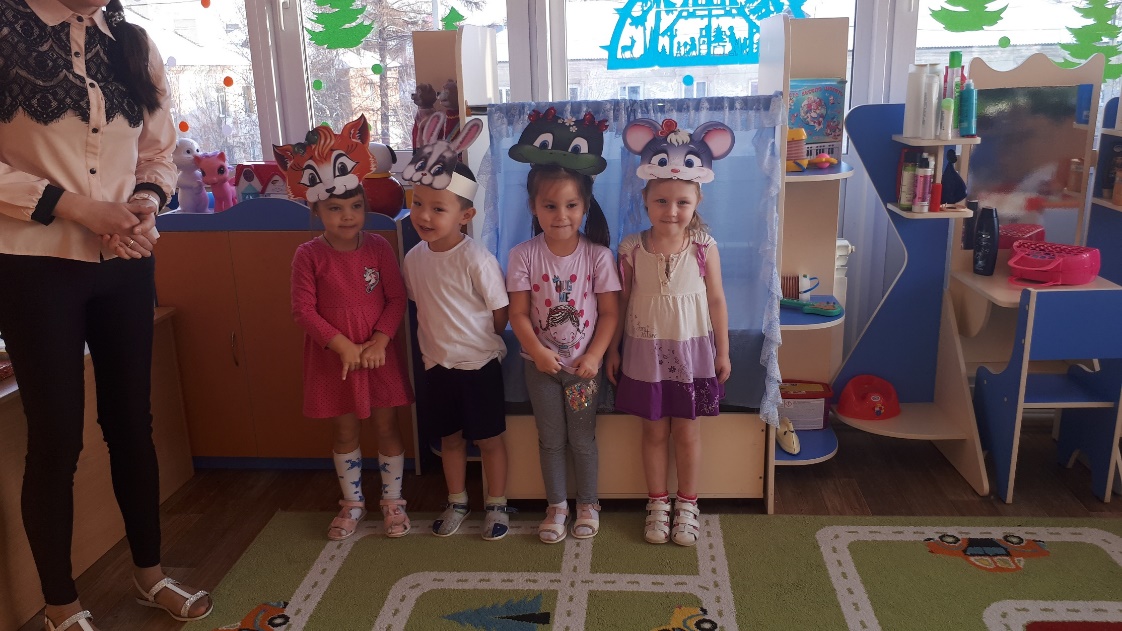 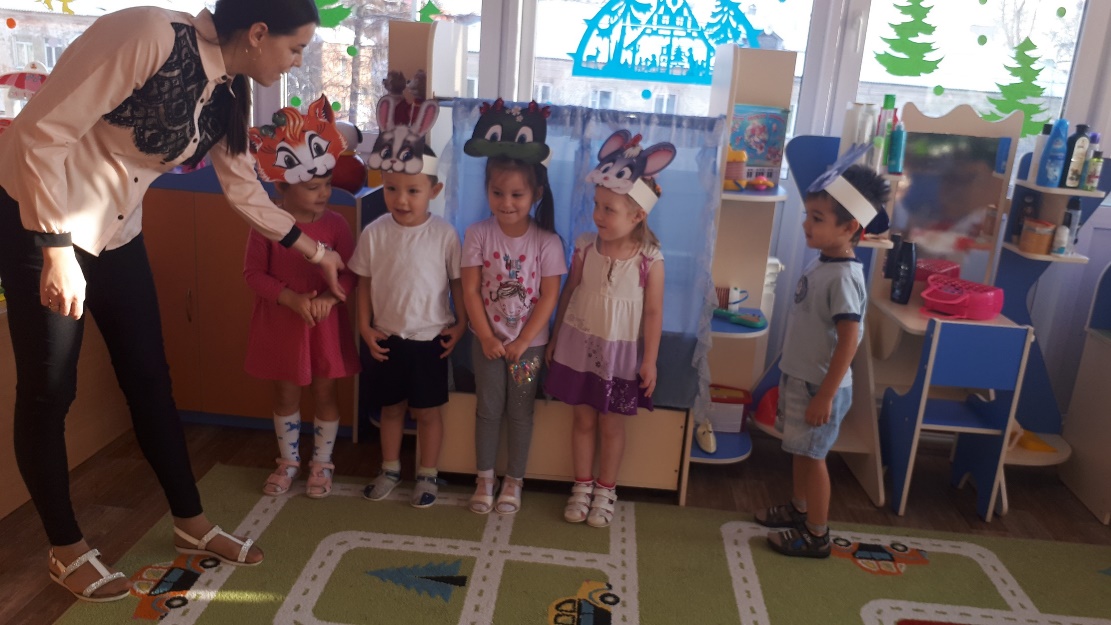 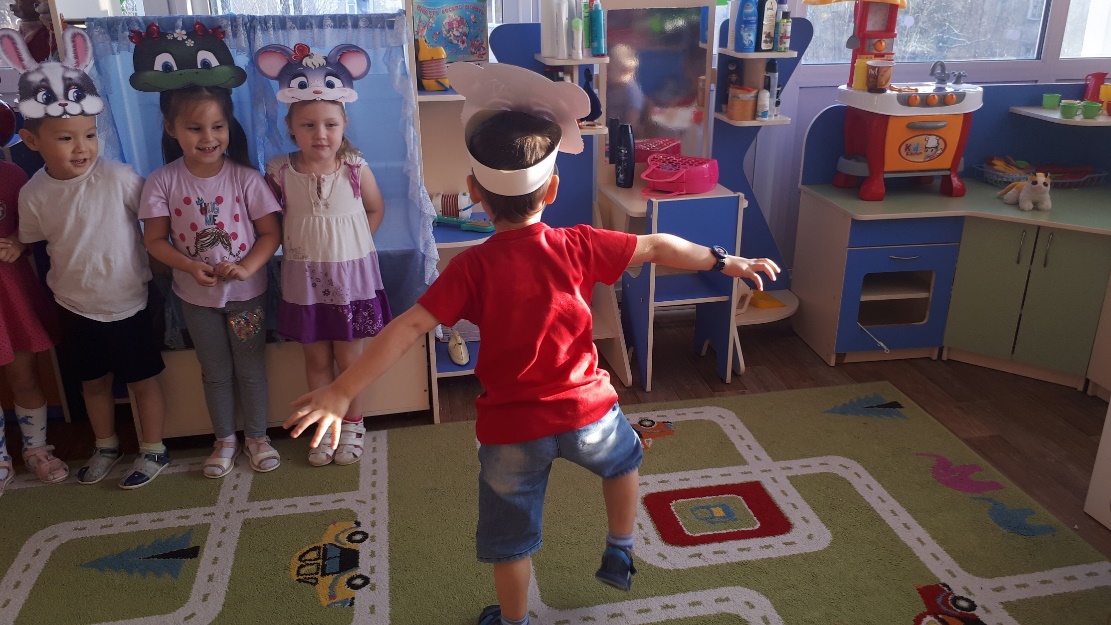 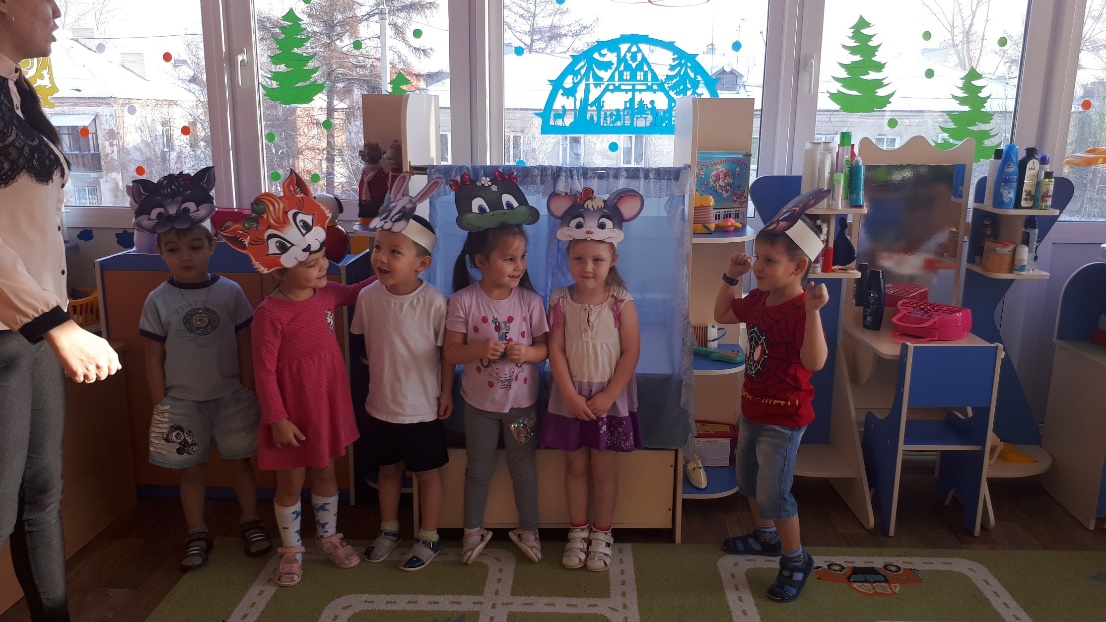 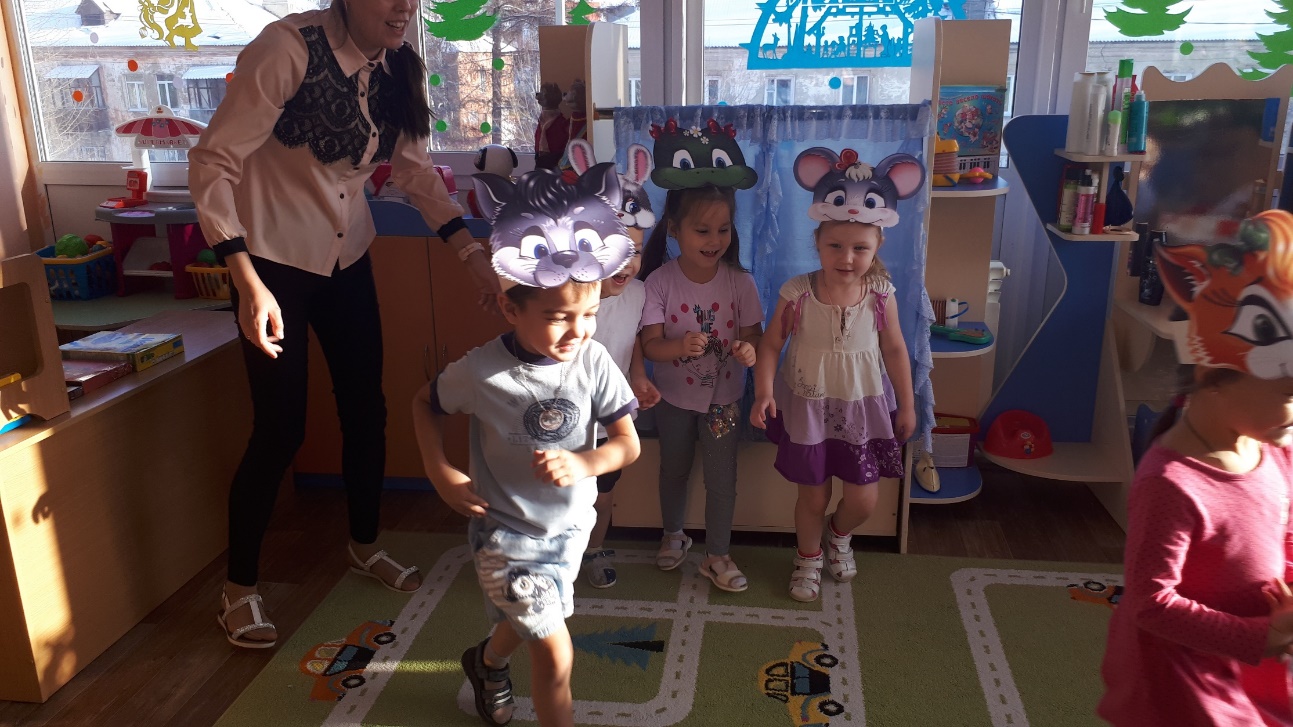 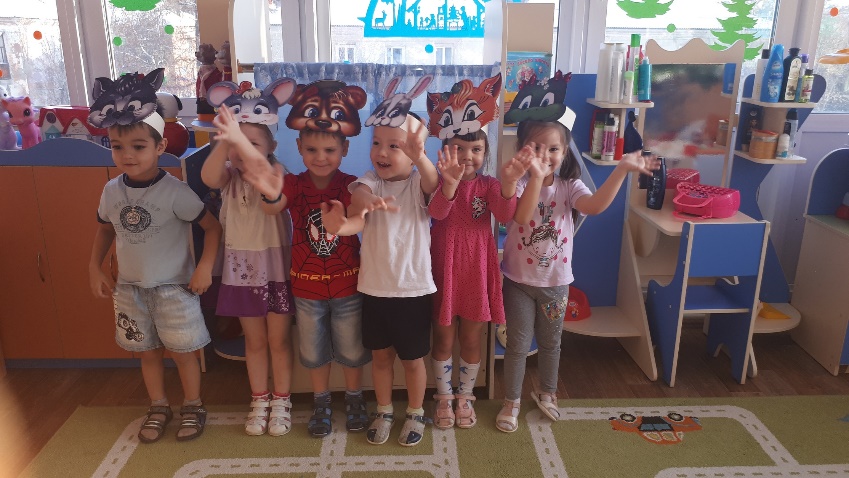 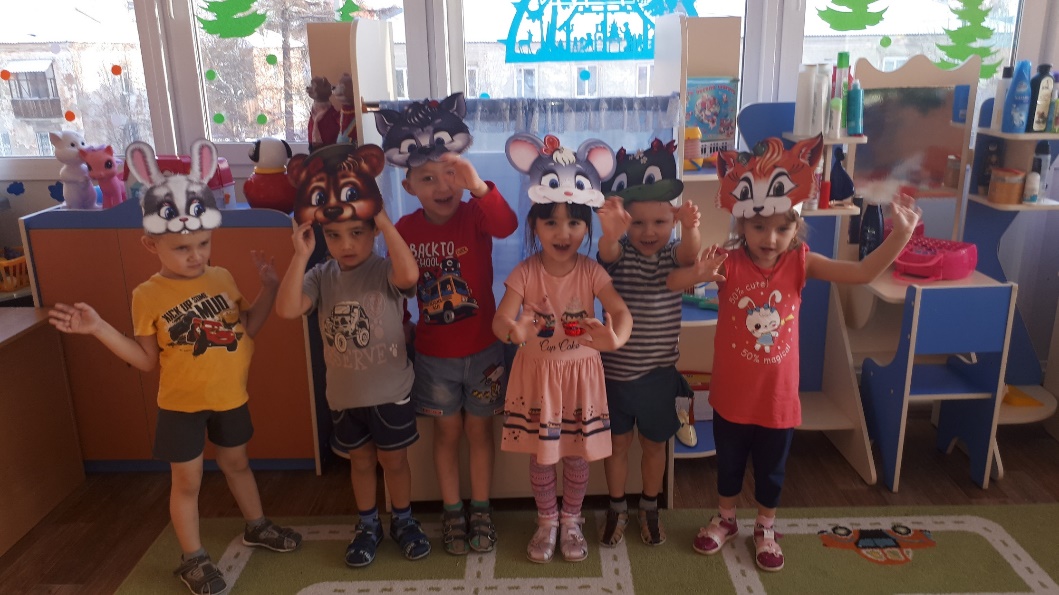 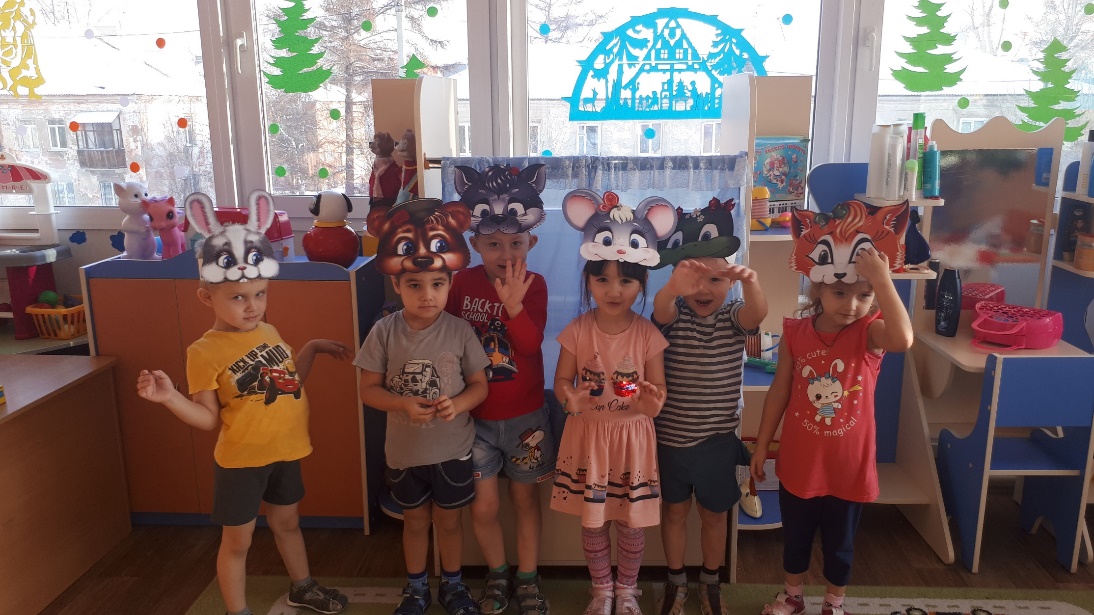 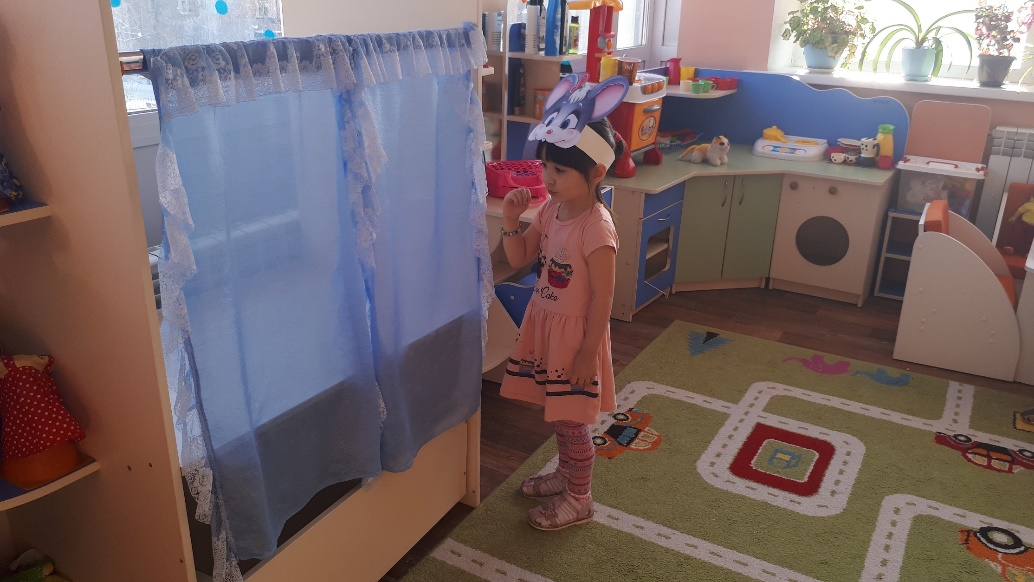 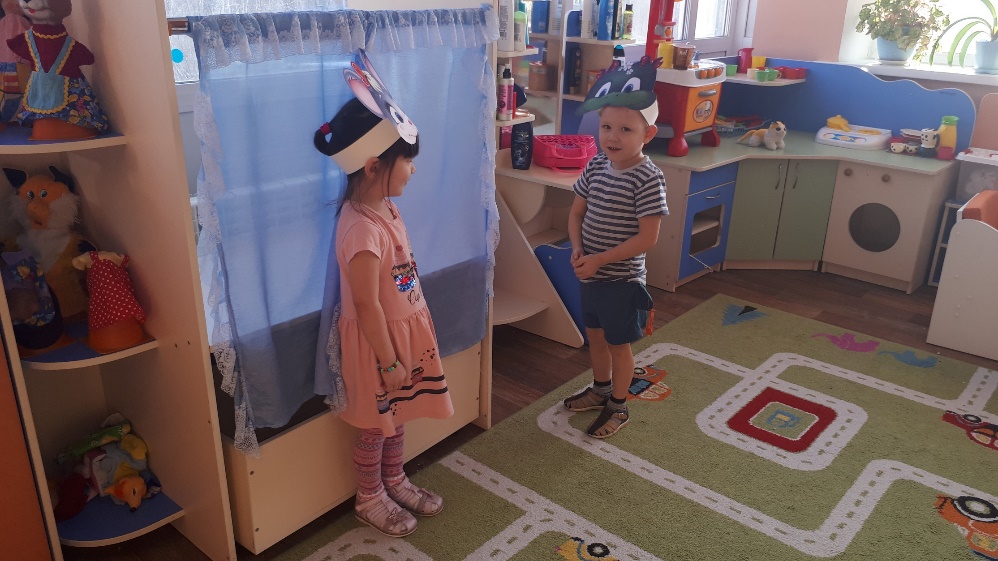 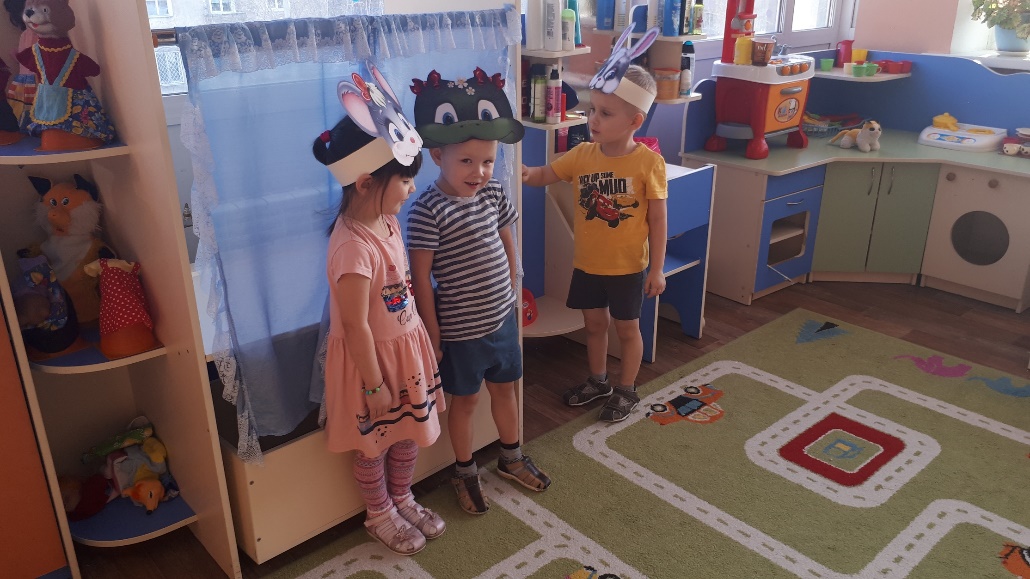 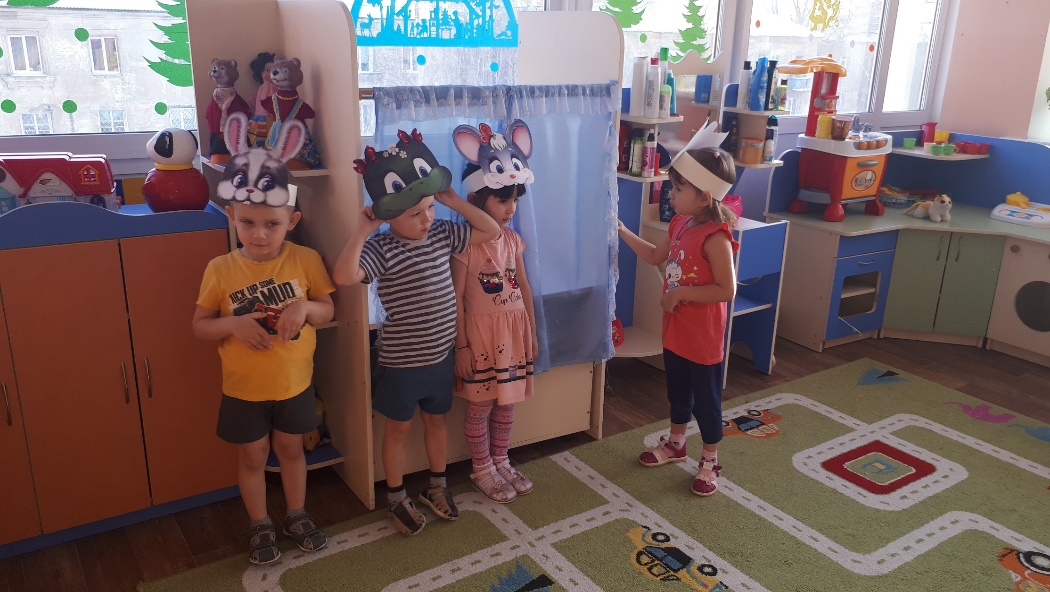 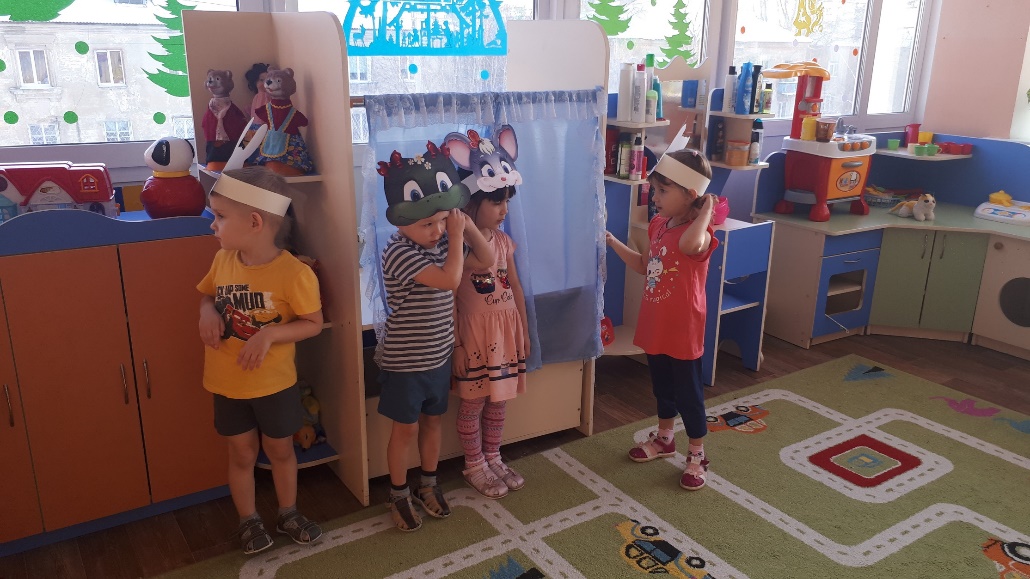 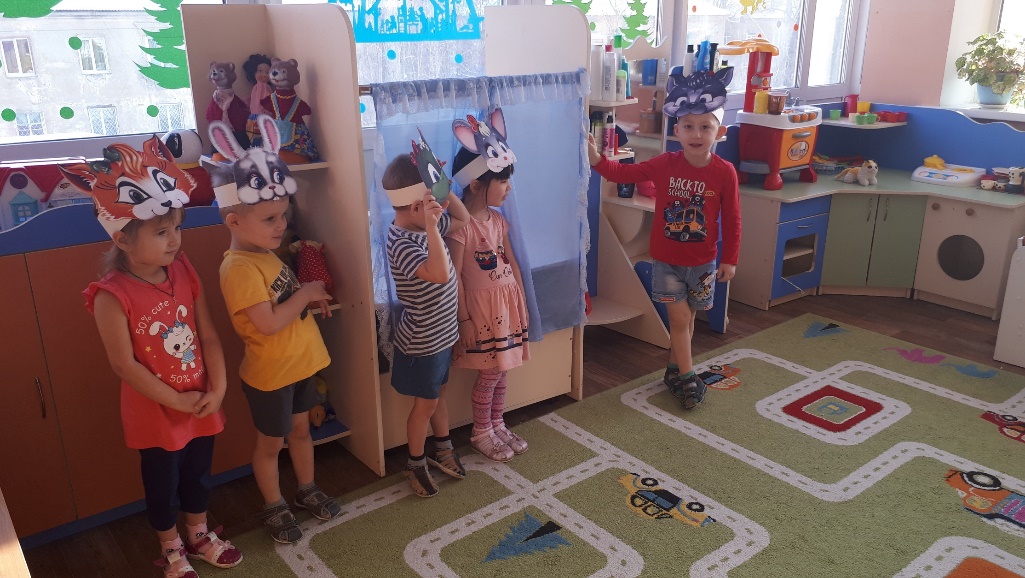 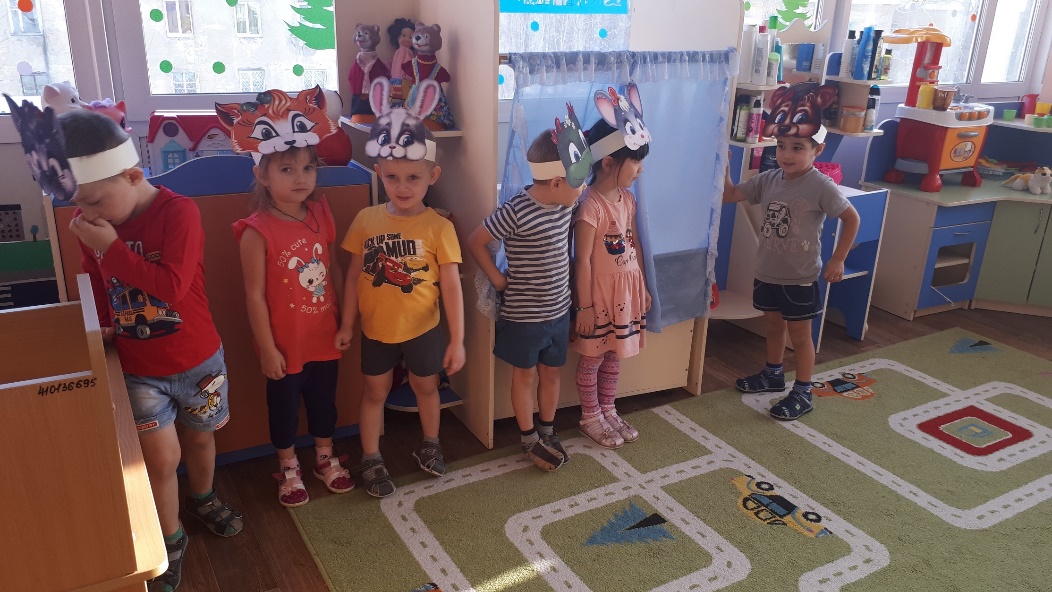 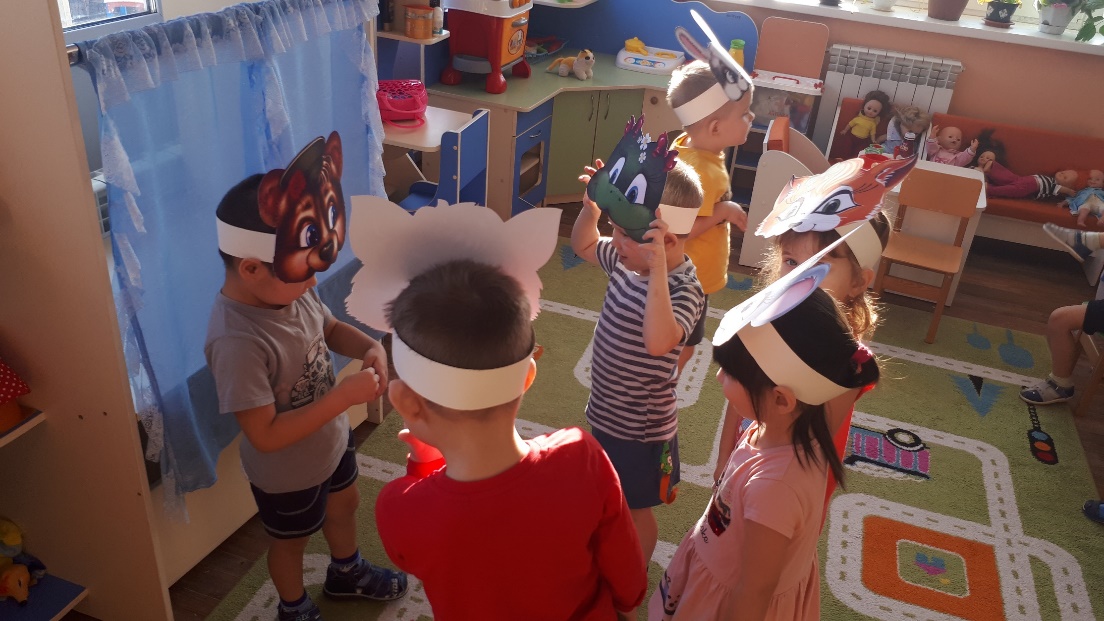 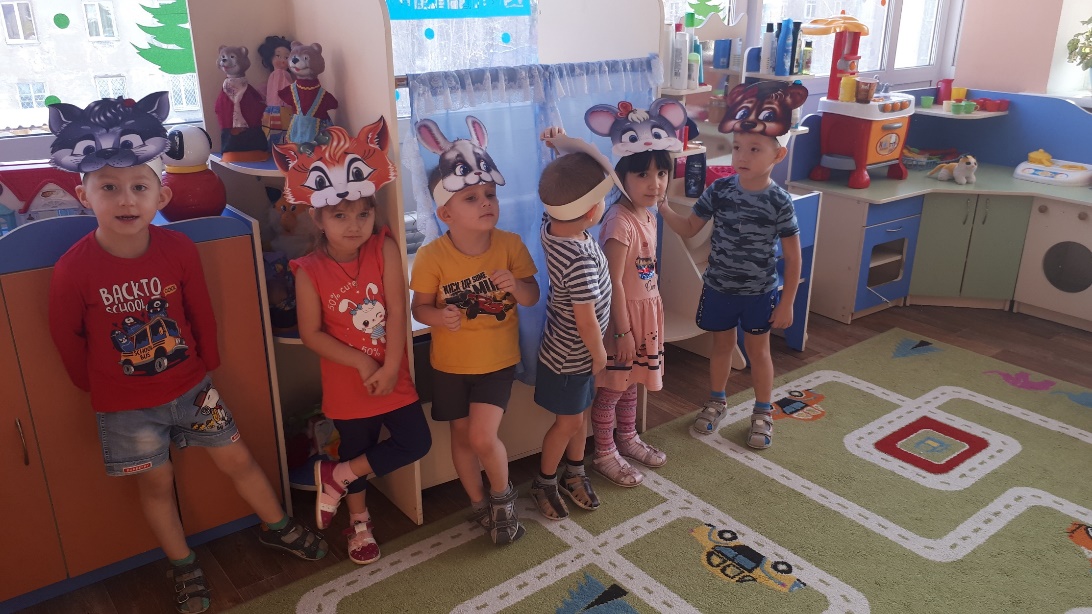 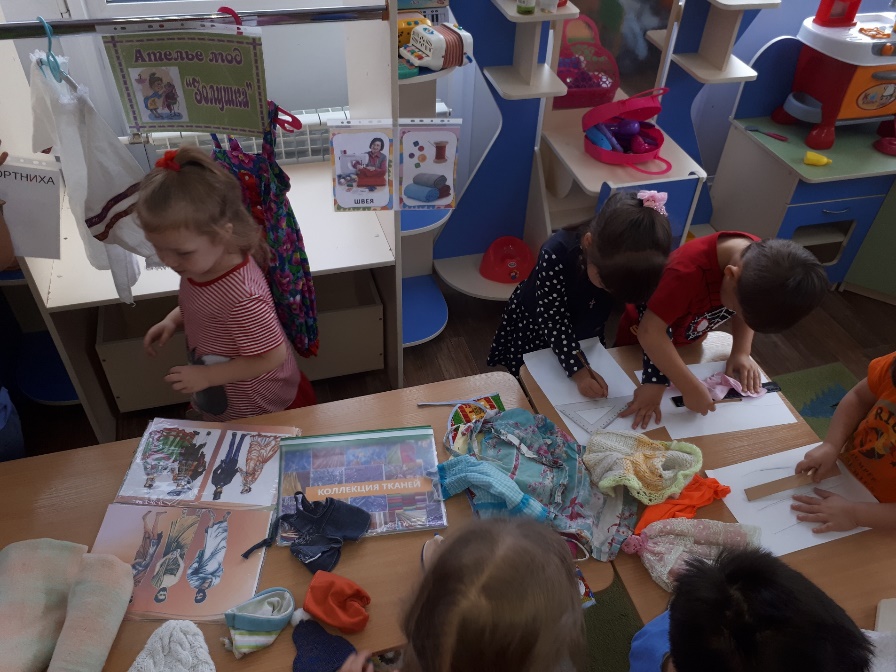 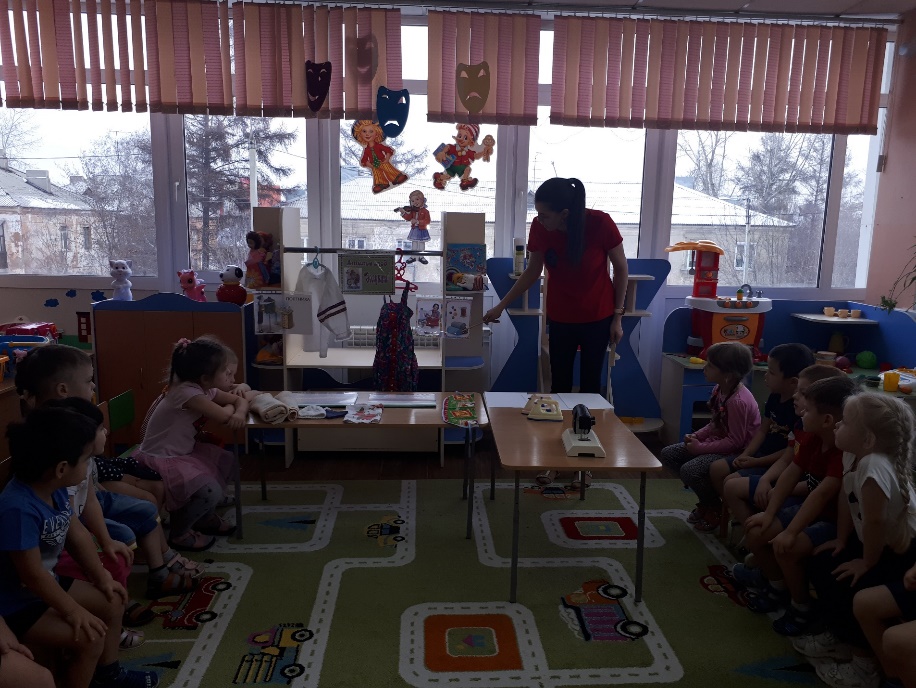 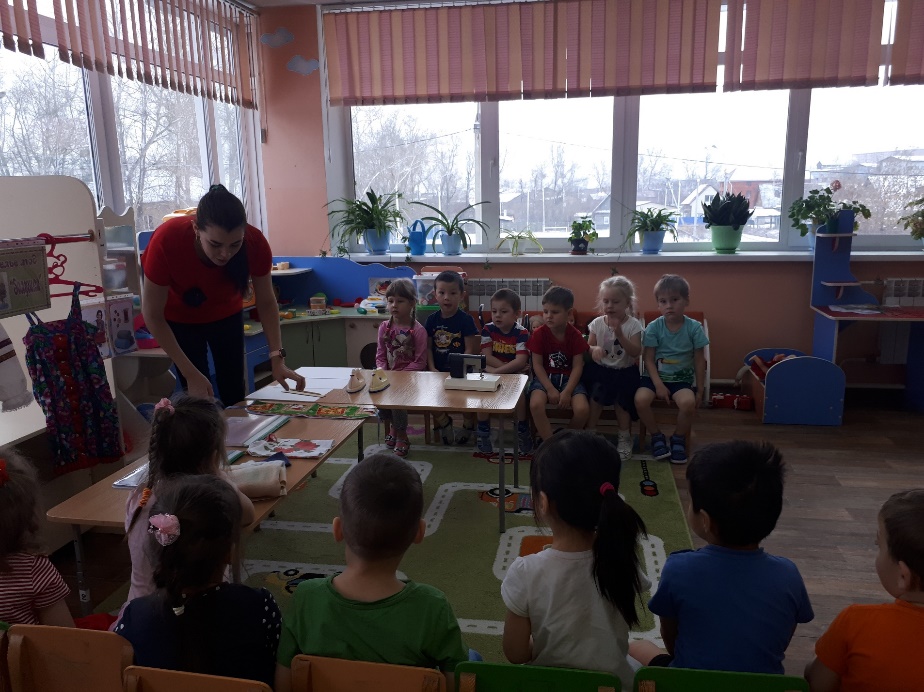 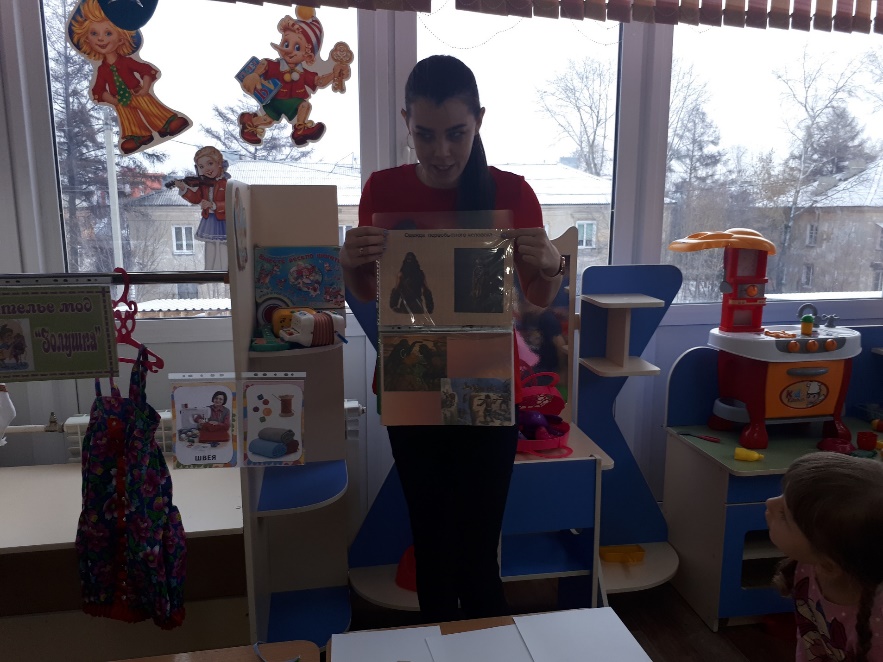 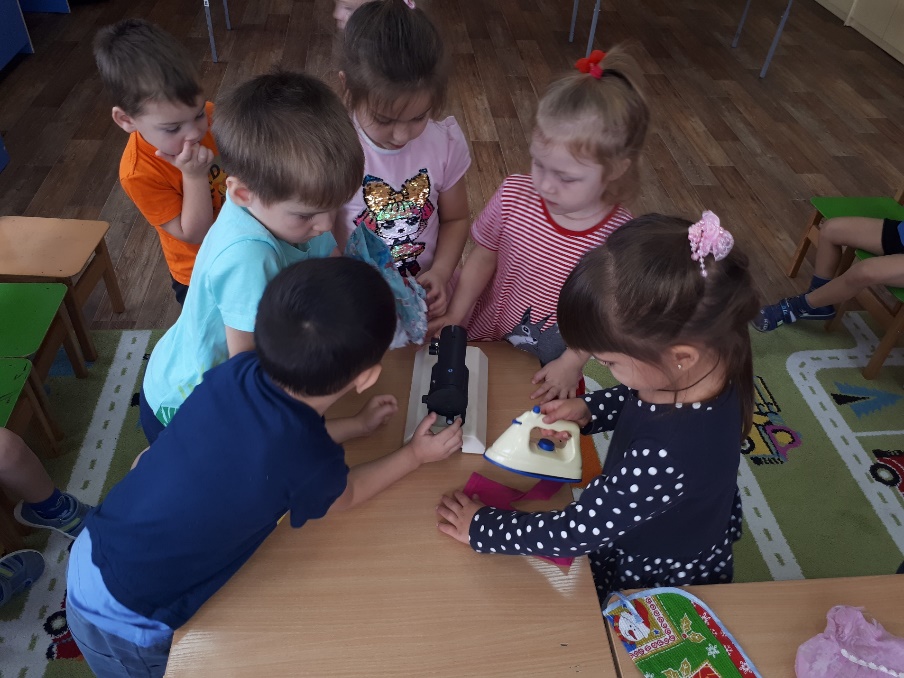 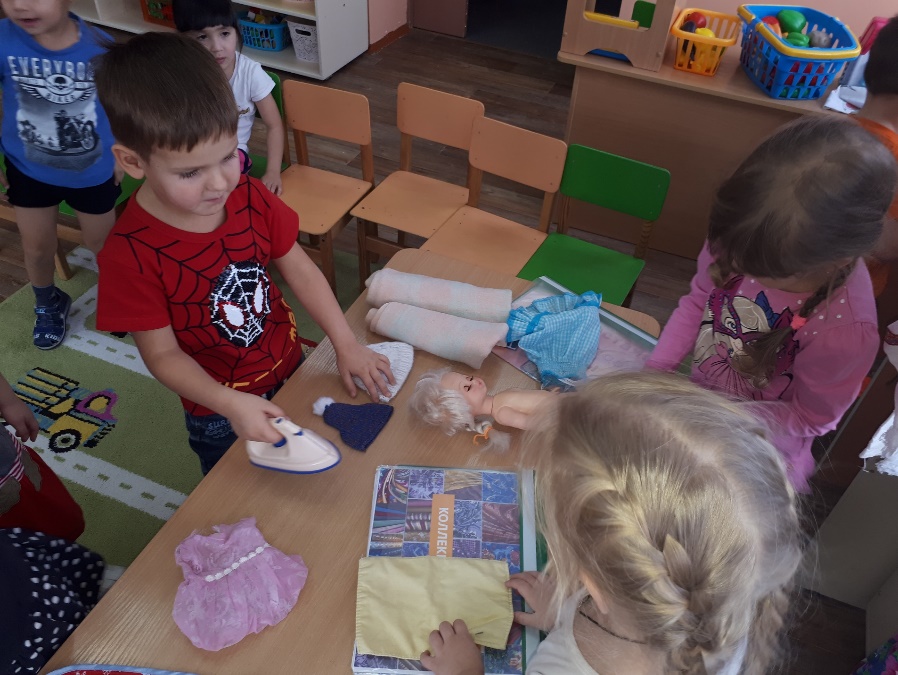 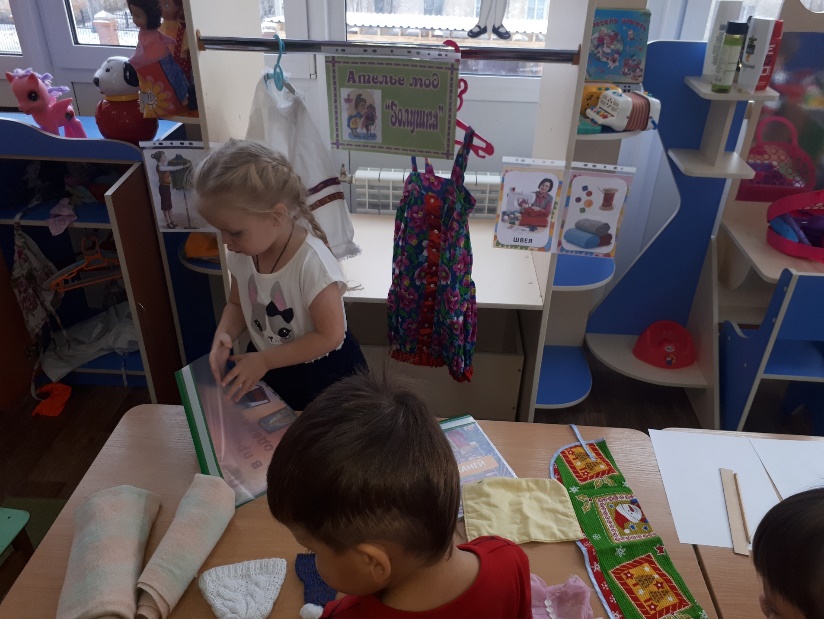 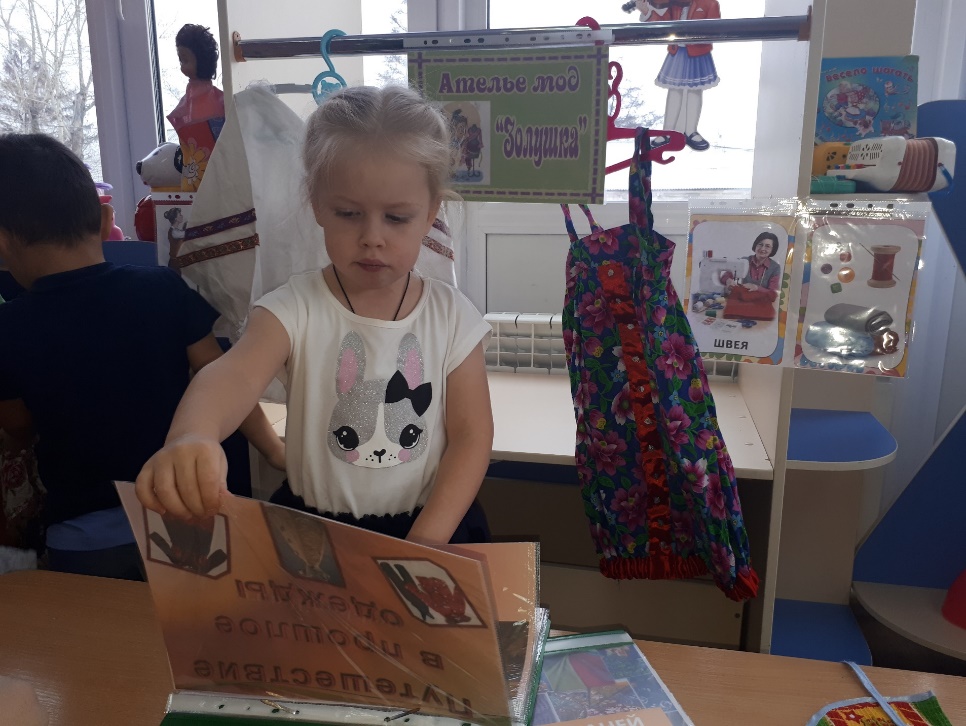 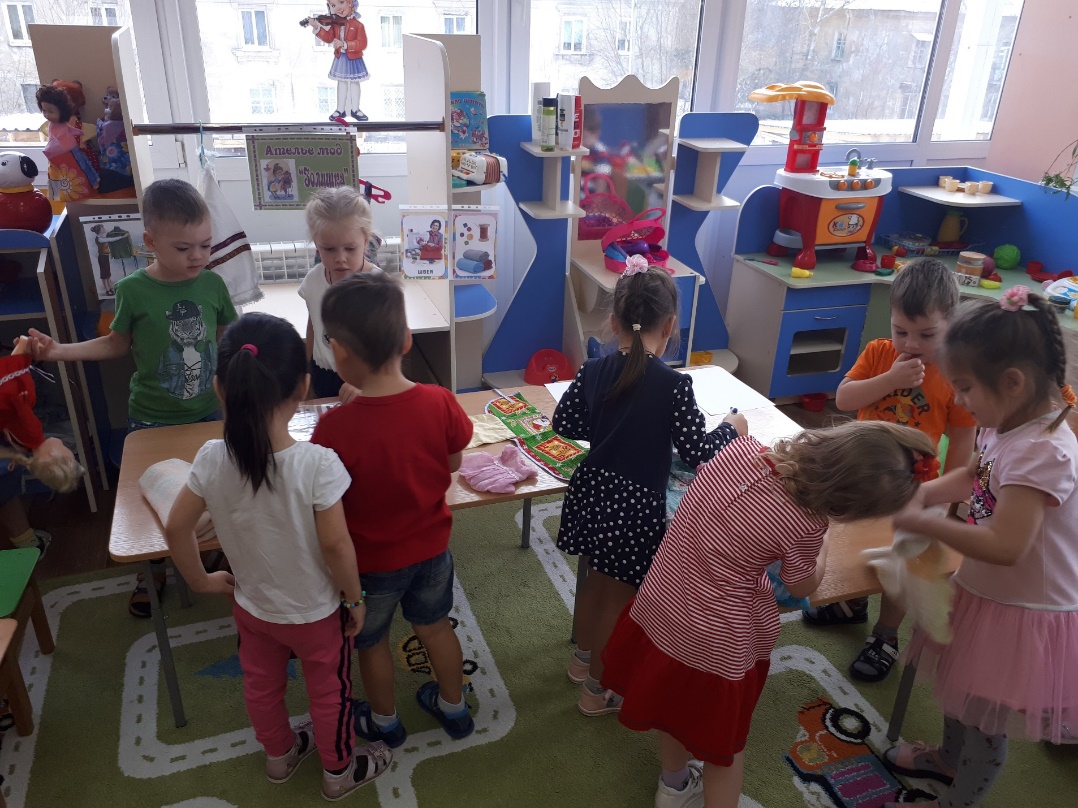 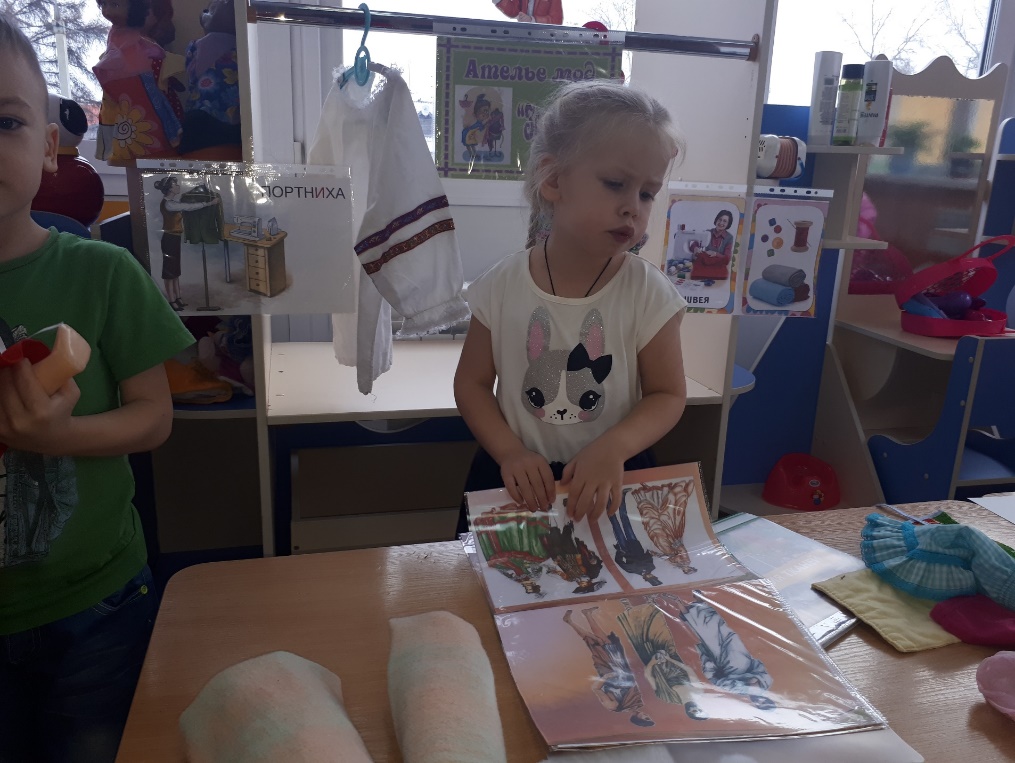 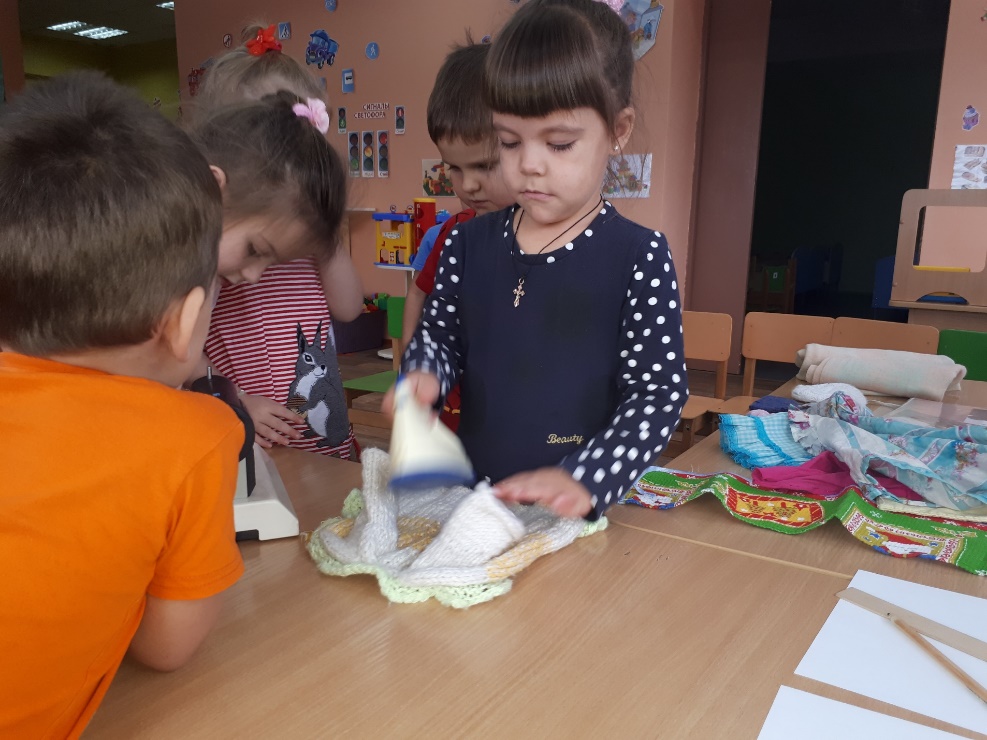 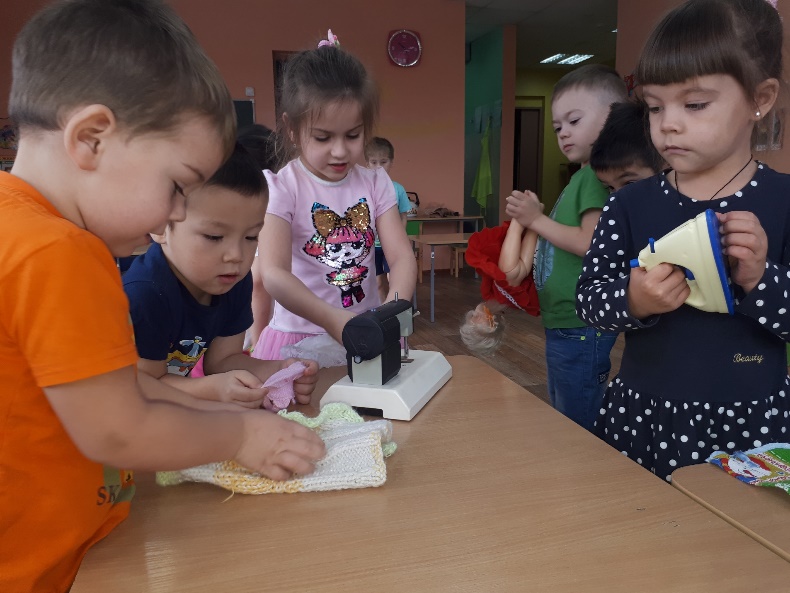 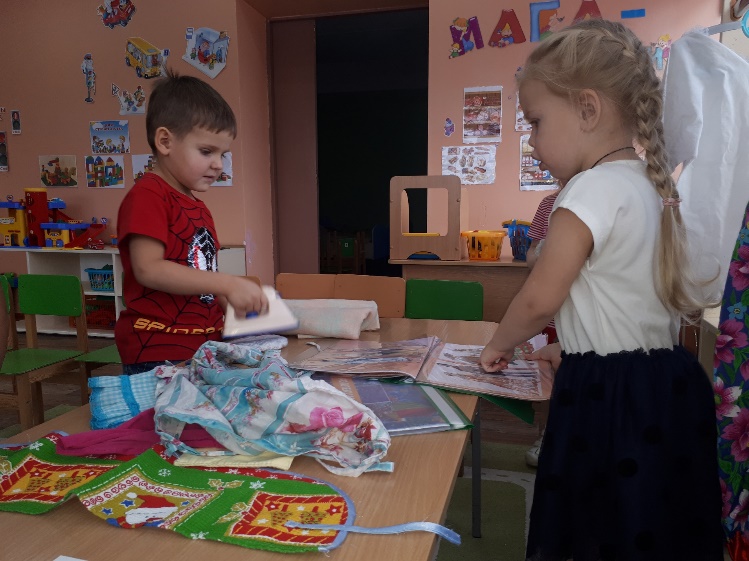 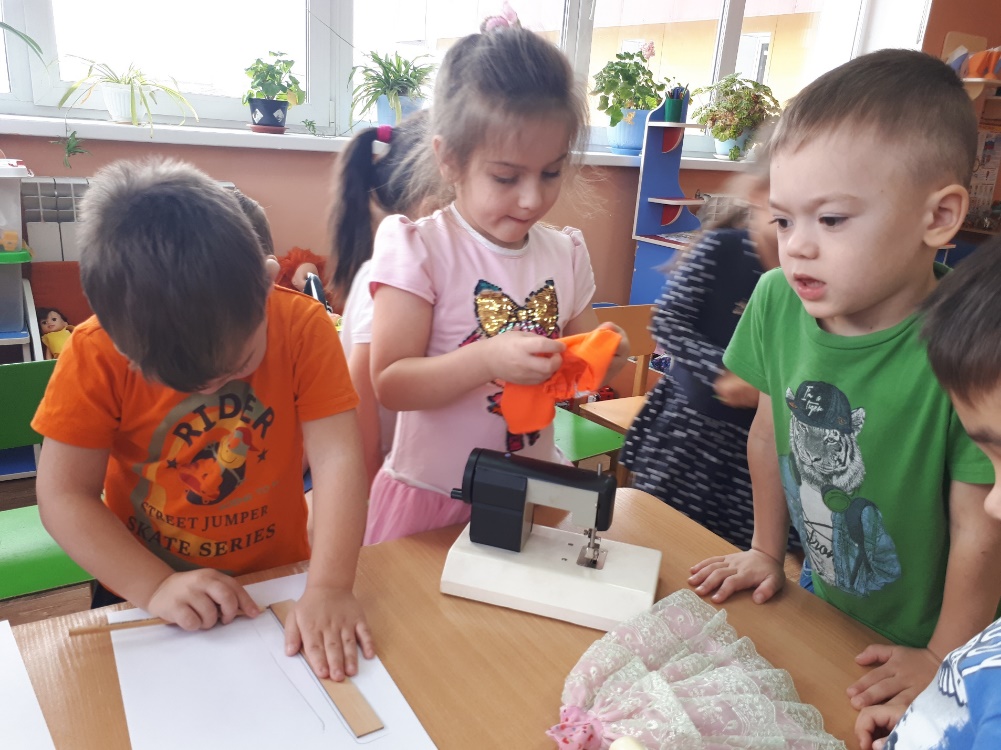 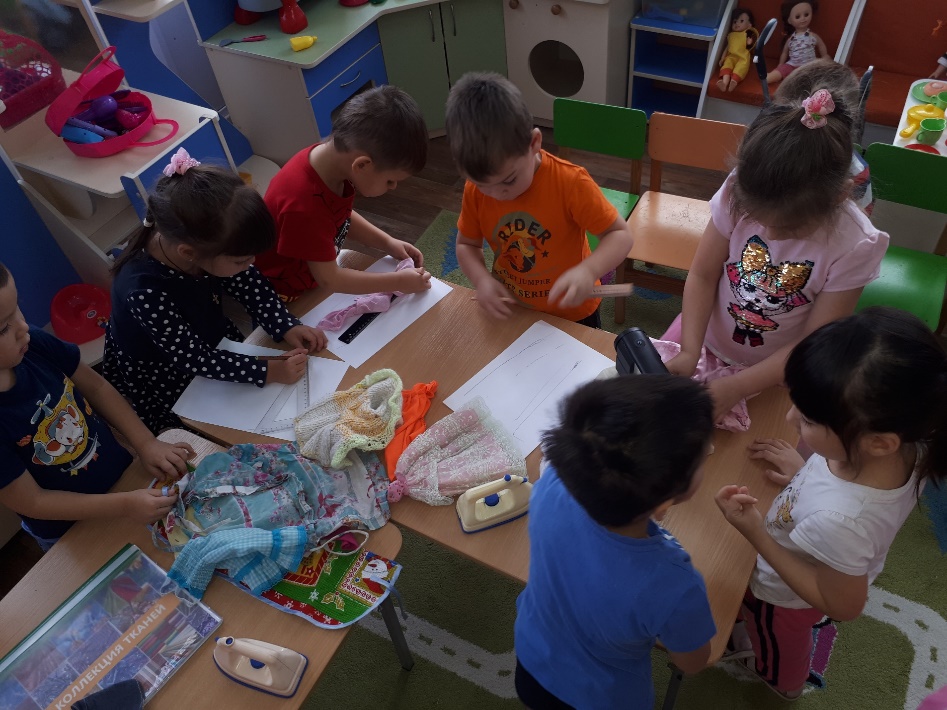 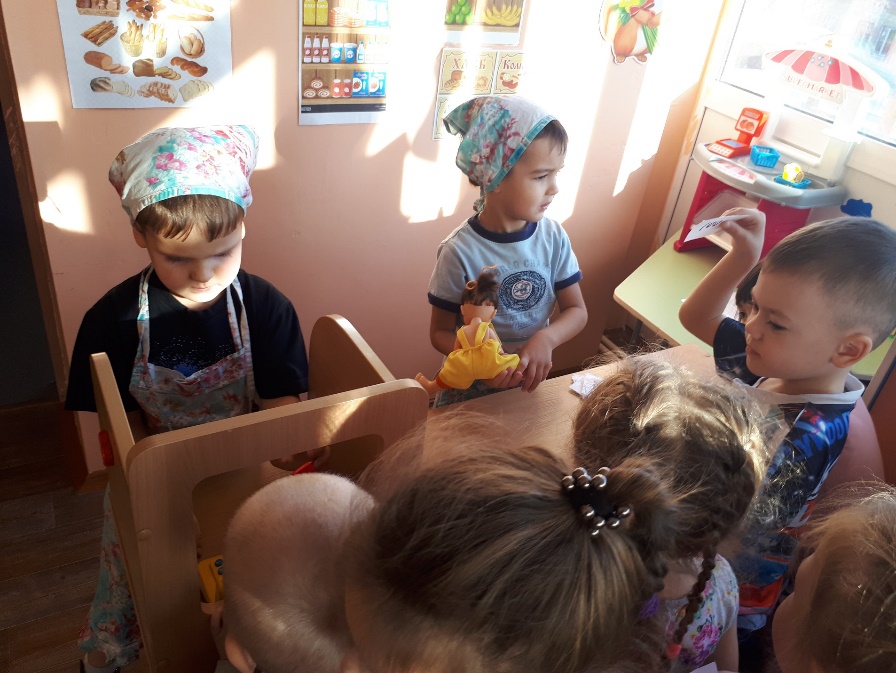 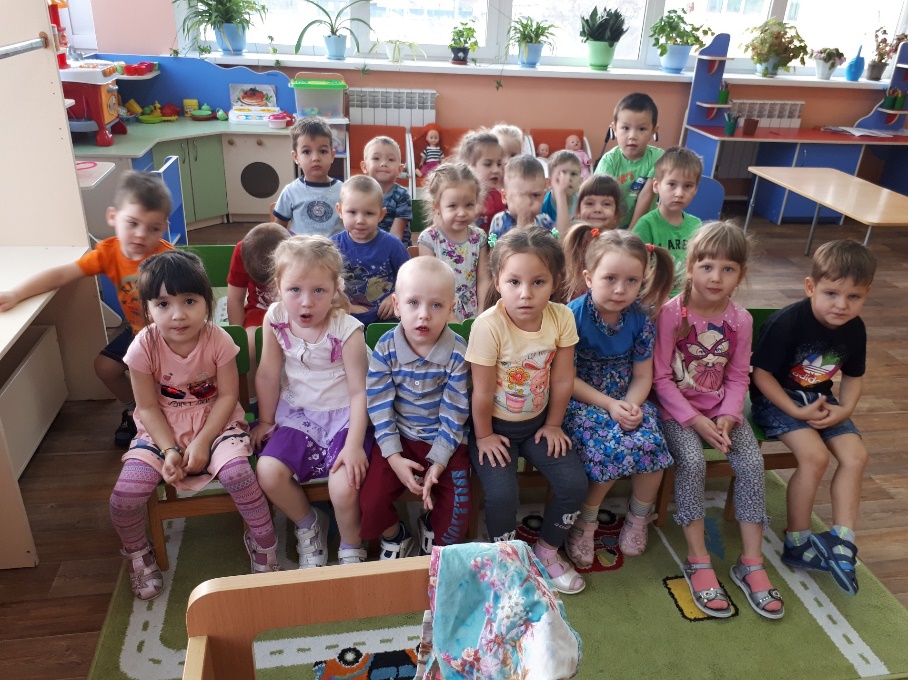 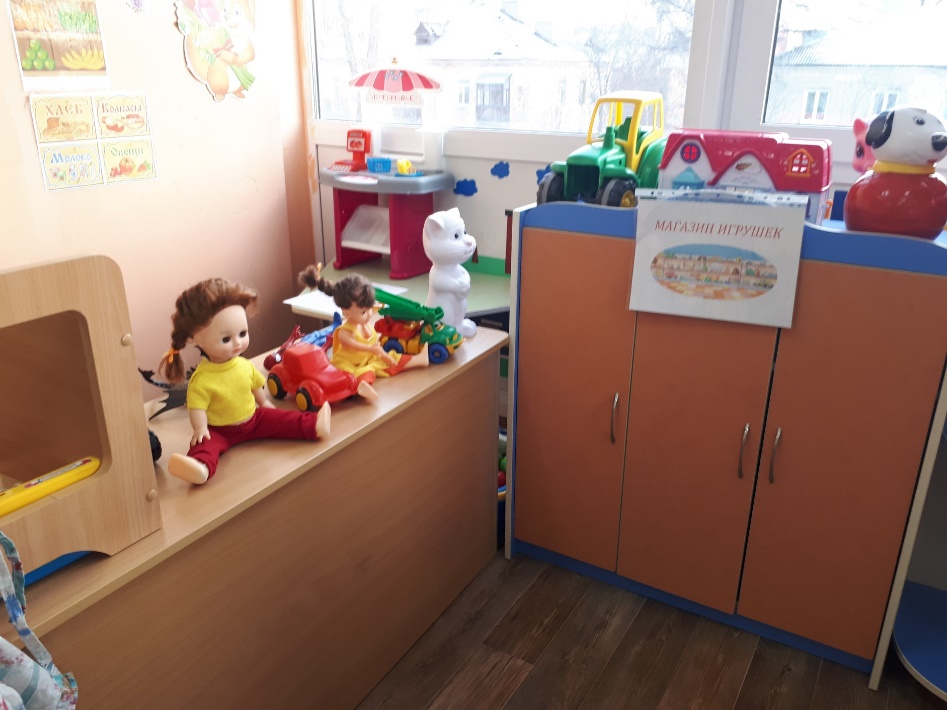 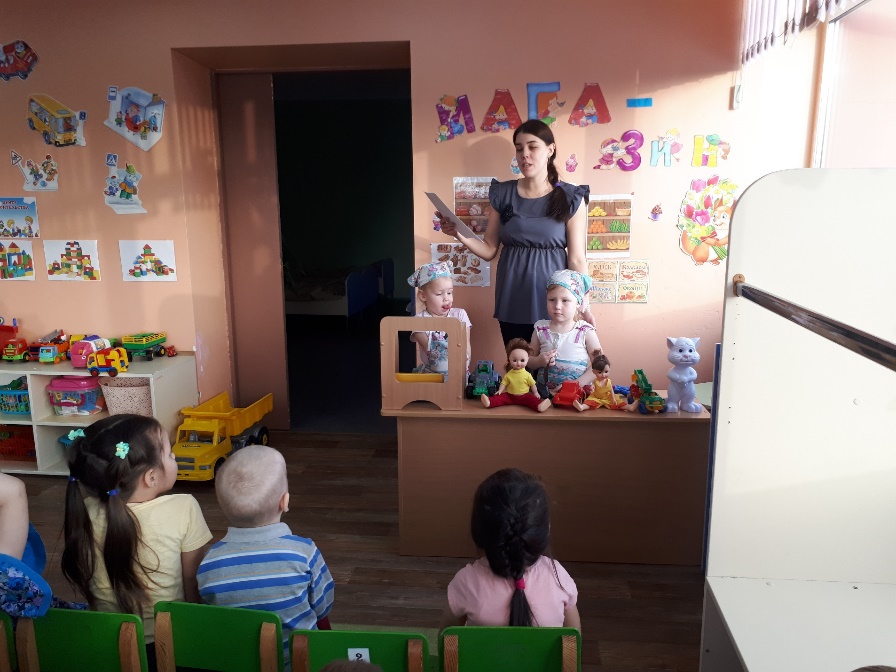 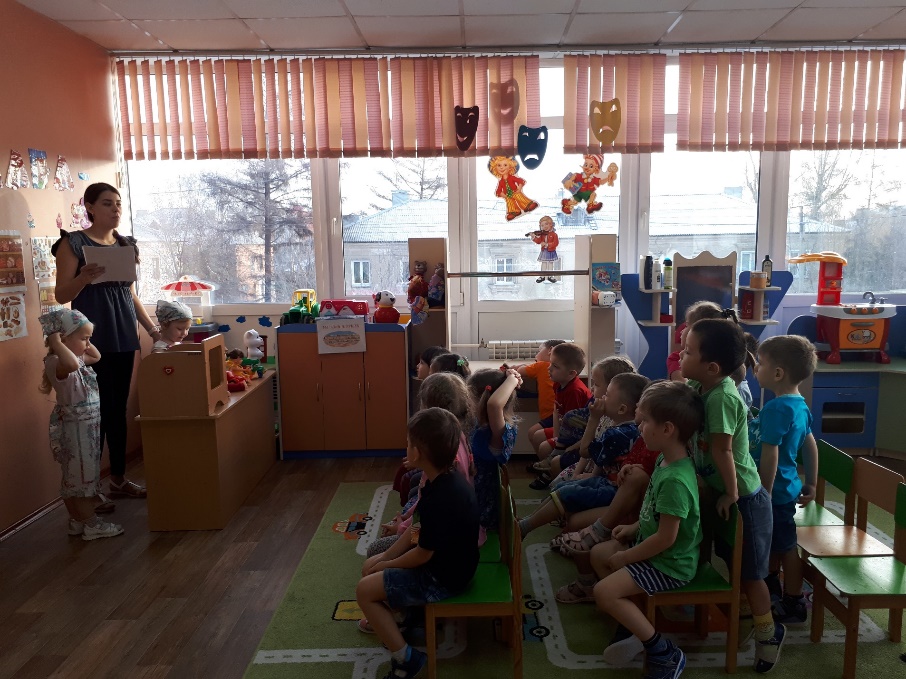 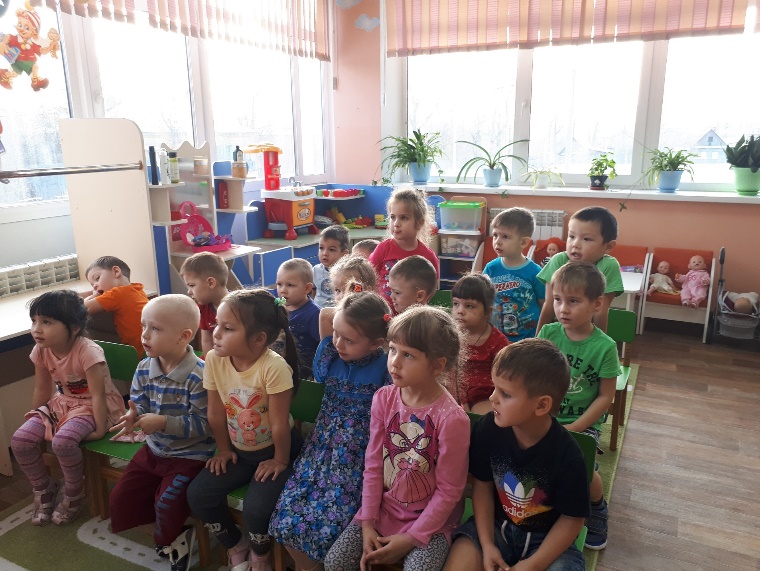 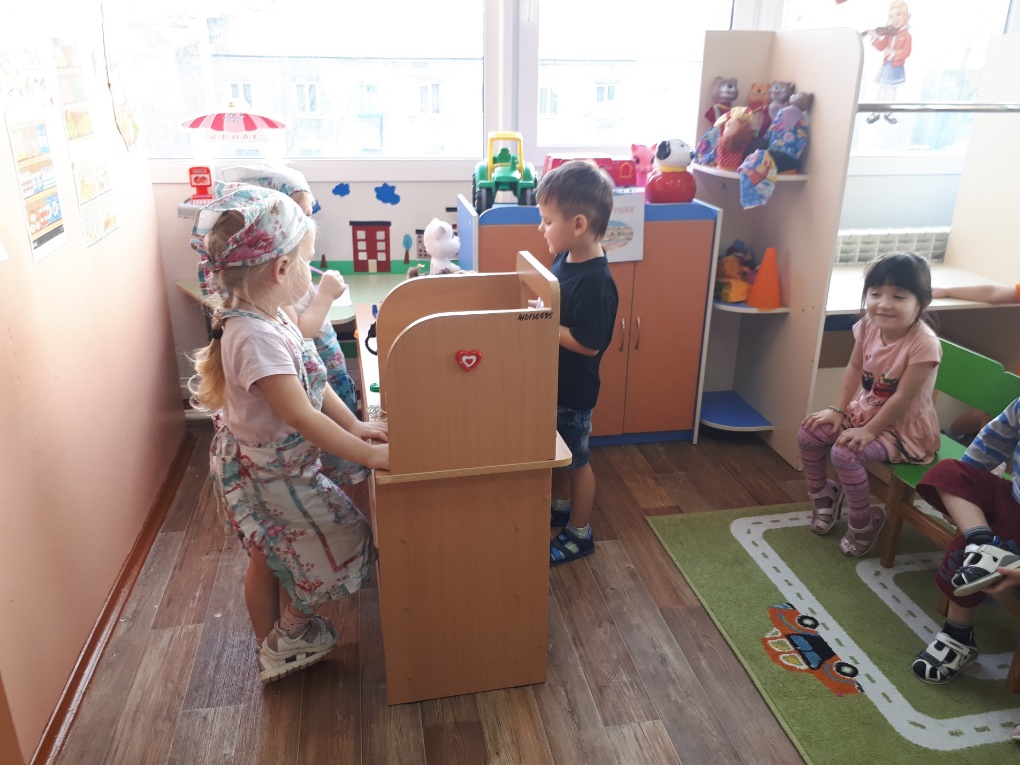 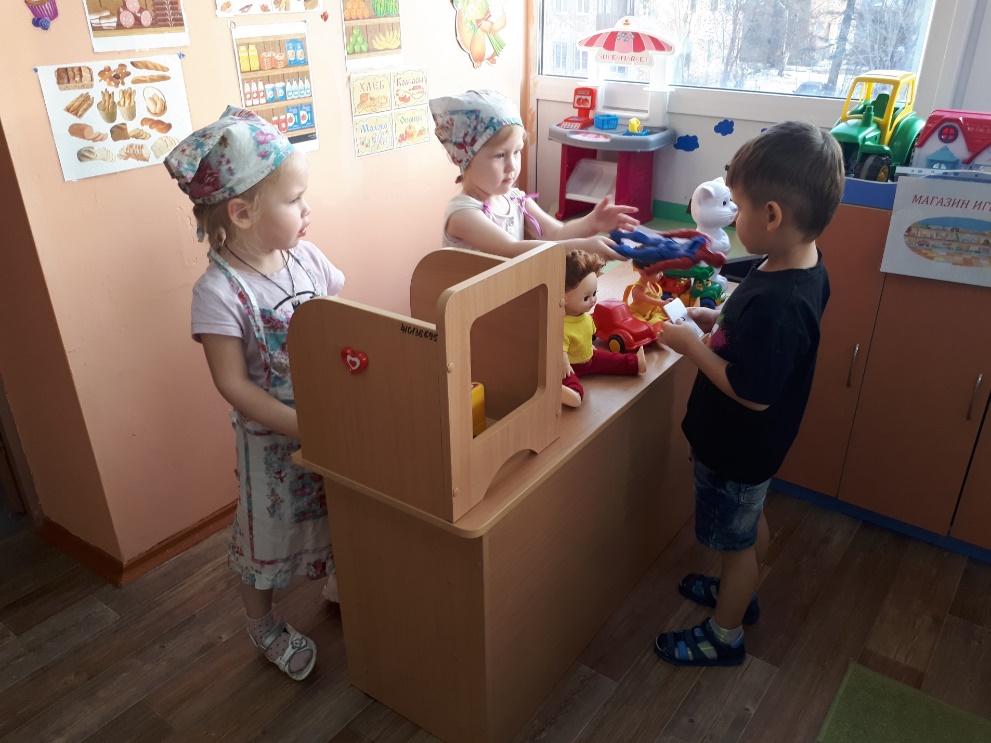 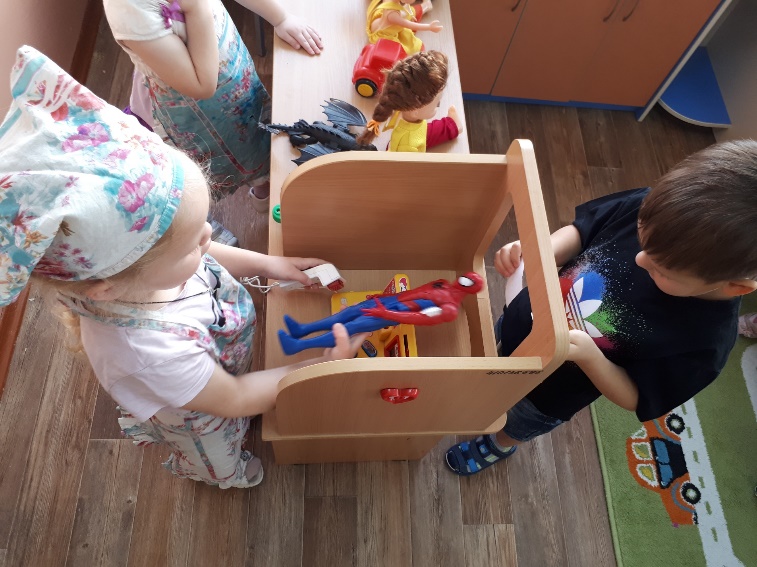 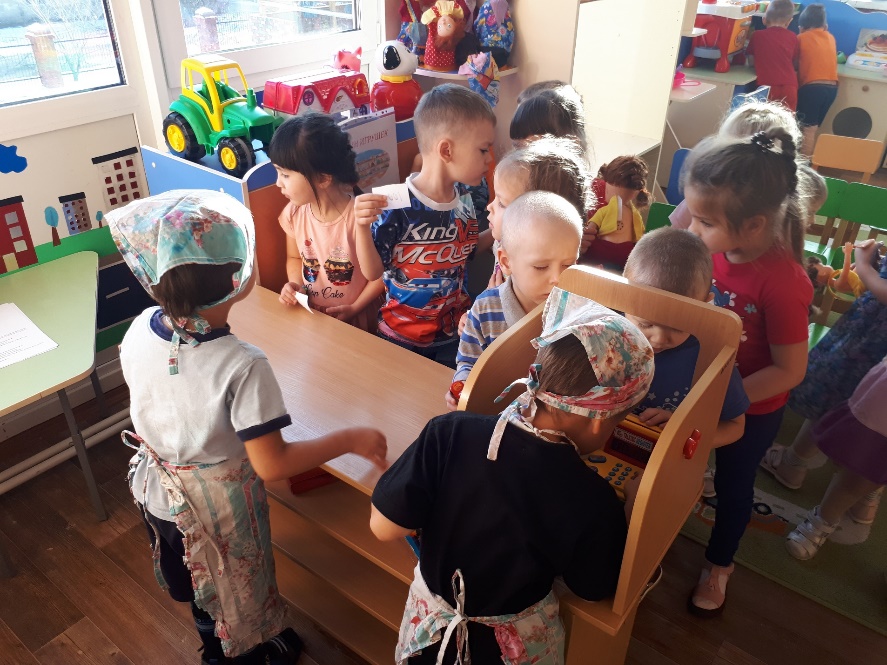 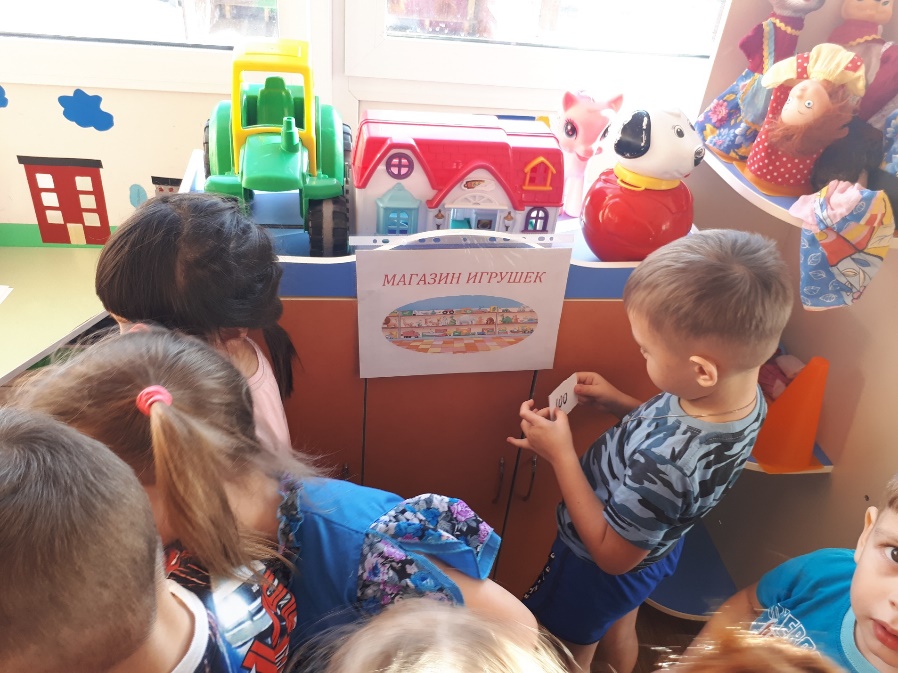 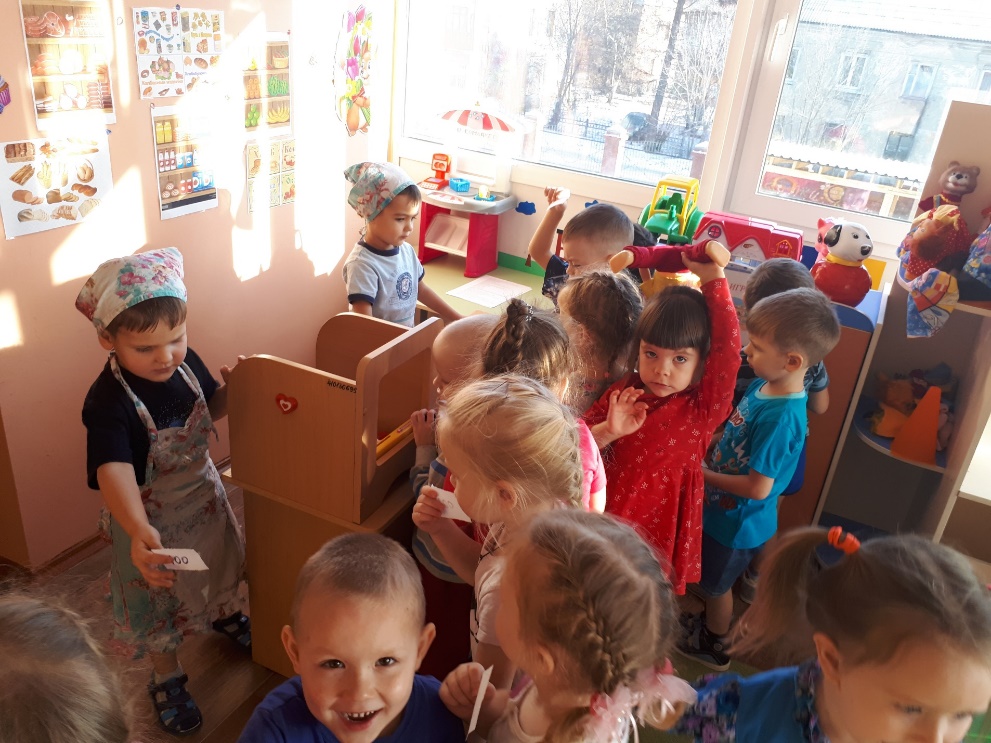 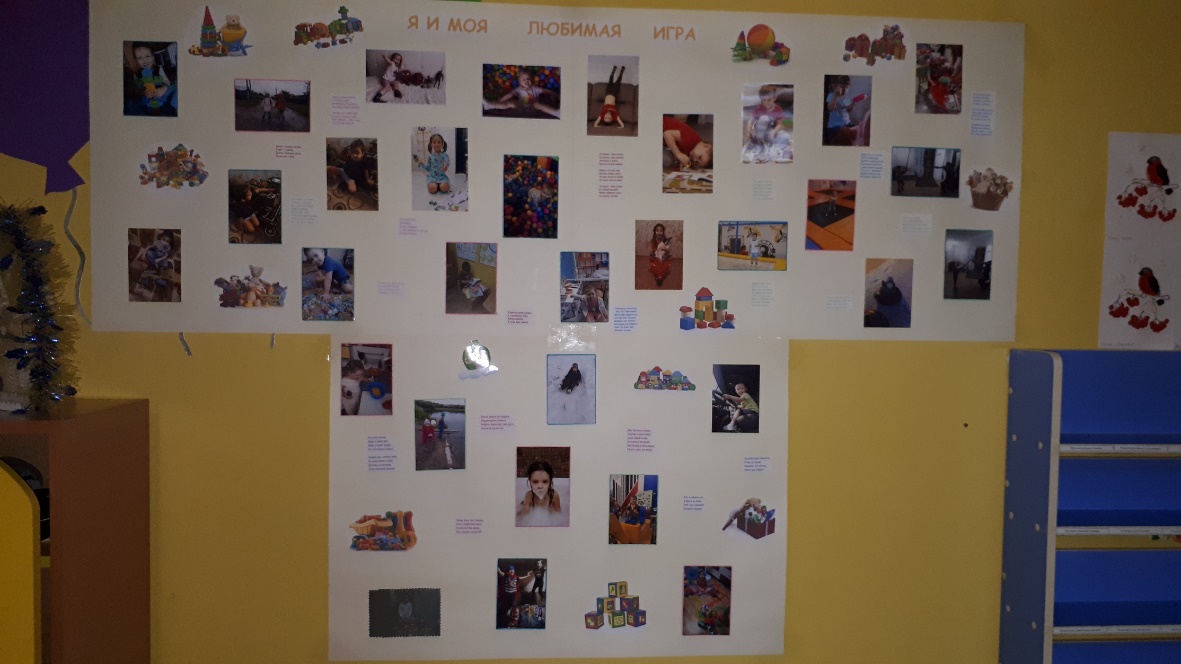 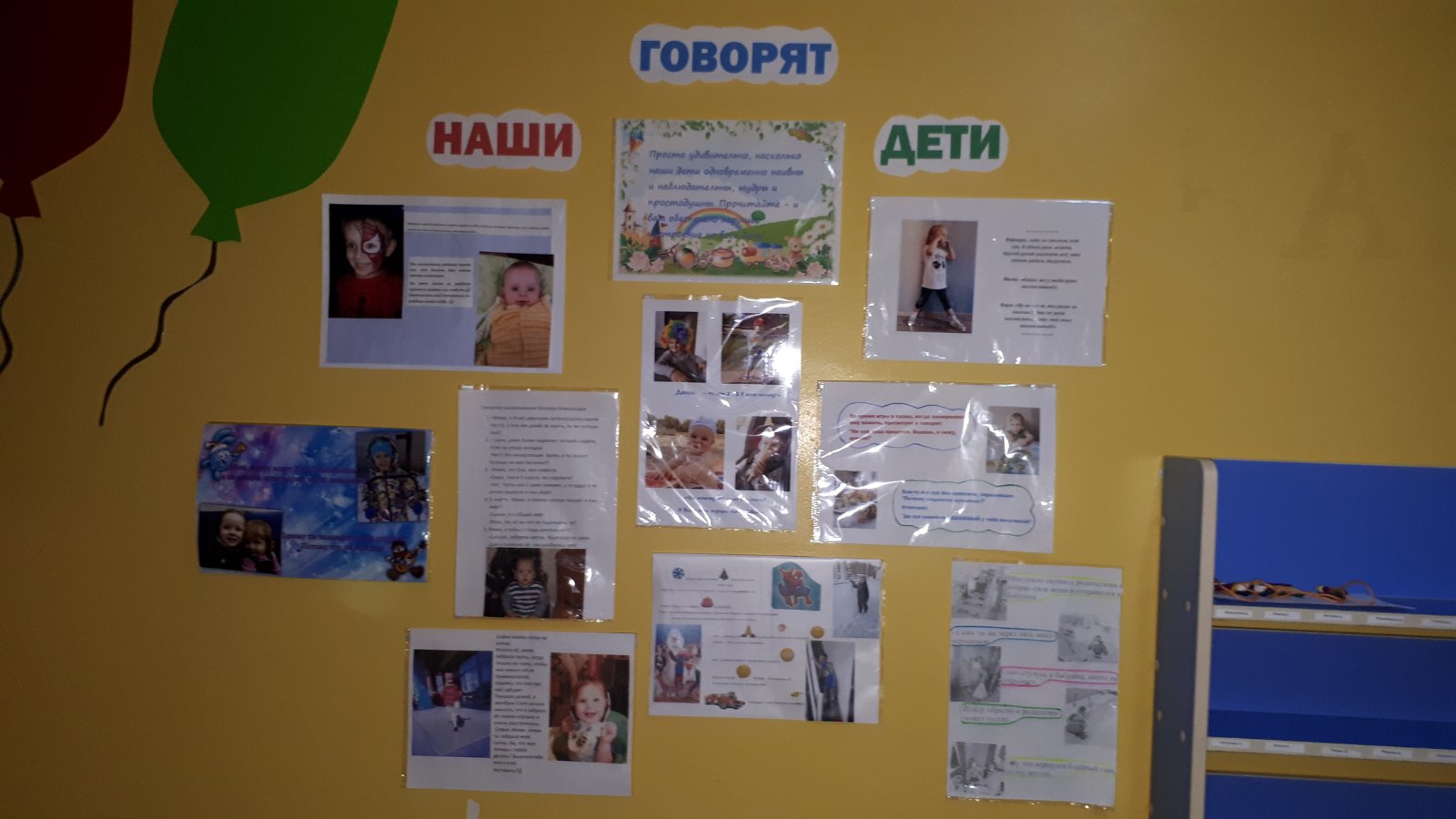 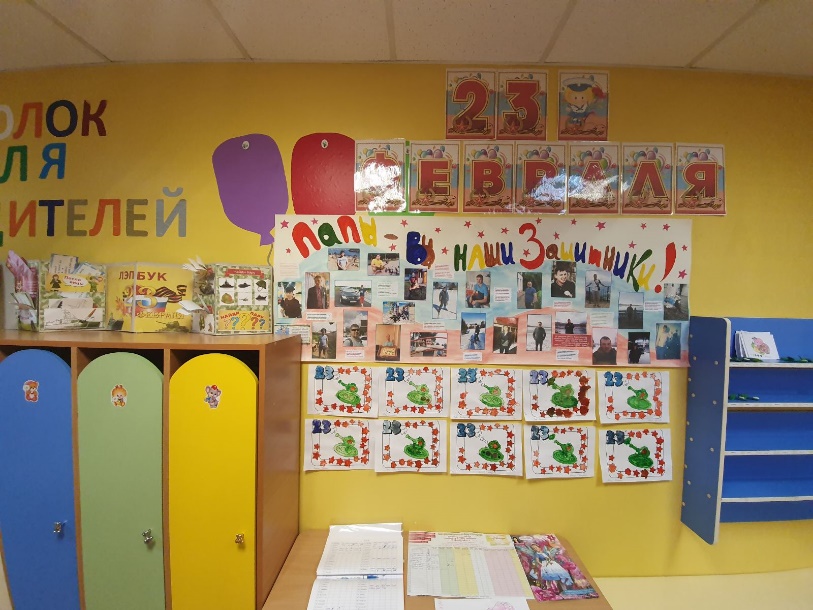 Форма организацииСроки1 неделя «Одежда, обувь, головные уборы»Игра с мячом «Назови одежду» Игра «Разложи по полочкам»Игра «Четвёртый лишний. Одежда, обувь, головные уборы»Игра «Один - много»Игра «Считай и называй»Загадки по теме недели.Артикуляционная гимнастика по теме недели.Сюжетно- ролевая игра «Ателье»2 неделя «Игрушки»Игра «Из чего - какой?»Игра «Куда спрятались игрушки?»Игра «Скажи наоборот»Игра «Что лишнее?»Игра «Почини игрушку»Загадки по теме недели.Артикуляционная гимнастика по теме недели.Сюжетно-ролевая игра «Магазин игрушек»3 неделя «Мой дом, мебель»Игра с мячом «Что для чего? Мебель»Игра «Найди лишний предмет»Игра «Подскажи словечко»Игра «Рассели по домикам»Игра «Назови ласково»Загадки по теме недели.Артикуляционная гимнастика по теме недели.Игра драматизация «Теремок»4 неделя «Кухня, посуда»Игра «Каждый продукт в свою посуду»Игра «Учись сравнивать»Игра «Разбитые чашки»Игра «Ложки и стаканы»Игра «Четвертый лишний. Посуда»Загадки по теме недели.Артикуляционная гимнастика по теме недели.Игра драматизация «Маша обедает»ноябрь1 неделя «Зима» Игра «Сделай снеговика»Игра «Наоборот»Игра «Снежинки»Игра «Что бывает зимой?»Игра «Можно, надо (нужно), нельзя»Загадки по теме неделиАртикуляционная гимнастика по теме неделиТеатрализованная игра «Рукавичка»2 неделя «Зимующие птицы»Игра «Кто как голос подает»Игра «Зимующие-перелетные»Игра «Один-много»Игра «Сосчитай птиц»Игра «Что есть у птицы»Загадки по теме неделиАртикуляционная гимнастика по теме недели»Сюжетно-ролевая игра «В зимнем лесу»3 неделя «Зимние развлечения»Игра «Что лишнее»Игра «Зимние игры»Игра «найди картинку»Игра «Зимние забавы»Игра «Почему так назван»Загадки по теме неделиАртикуляционная гимнастика по теме неделиСюжетно-роевая игра «Зимние забавы на прогулке»4 неделя «Новогодний праздник»Игра «Новогодние приготовления»Игра «Собери елочные игрушки»Игра «Длинный-короткий»Игра «Подскажи словечко»«Назови ласково»Загадки по теме неделиАртикуляционная гимнастика по теме неделидекабрь1-2 неделя «Новогодние каникулы»Игра «Зима-хорошо, зима-плохо»Игра «Дед мороз принес подарки»Игра «Отгадай сюрприз»Игра «Помоги снеговикам»Игра «Какой? Какая? Какие?»Загадки по теме неделиАртикуляционная гимнастика по теме недели3 неделя «Домашние животные»Игра «Что ни шаг, то зверь»Игра «Кто, где живет»Игра «Помоги найти маму»Игра «Зоологическое лото»Игр «Загадай, мы отгадаем»Загадки по теме неделиАртикуляционная гимнастика по теме недели4 неделя «Дикие животные Сибири»Игра «Назови семью»Игра «Какой? Какая?»Игра «Четвертый лишний»Игра «Чей домик?»Игра «Кто чем питается?»Загадки по теме неделиАртикуляционная гимнастика по теме неделиянварь1 и 2 неделя «Профессии»Игра «Кто чем занимается?»Игра «Посчитай и назови»Игра «Лото. Профессии»Игра «Исправь ошибку»Игра «Кто кем хочет быть?»Загадки по теме неделиАртикуляционная гимнастика по теме недели3 неделя «Наша армия»Игра «Кто где служит?»Игра «Защитники Родины»Игра «найди ошибку»Игра «Какой праздник?»Игра «Подскажи словечко» Загадки по теме неделиАртикуляционная гимнастика по теме недели4 неделя «Транспорт»Игра «Едет. Плавает, летает»Игра «Узнай по описанию»Игра «Четвертый лишний. Транспорт»Игра «Посчитай транспорт»Игра «Кто чем управляет»Загадки по теме неделиАртикуляционная гимнастика по теме недели.февраль1 неделя «Весна. Приметы весны. Международный женский день»Игра «Приметы весны»Игра «Весенняя поляна»Игра «Четвертый лишний весна»Игра «подбери слова»Игра «Назови ласково»Загадки по теме неделиАртикуляционная гимнастика по теме недели2 неделя «Неделя книги»Игра «Угадай сказку»Игра «Один - много»Игра «Что есть у книги»Игра «Придумай фразу»Игра «Закончи предложение»Загадки по теме неделиАртикуляционная гимнастика по теме недели3 неделя «Народная культура и традиции»Игра «Назови правильно»Игра «Угадай и расскажи»Игра «Собери матрешку»Игра «Что сначала, что потом»Игра «Расскажи сказку»Загадки по теме неделиАртикуляционная гимнастика по теме недели4 неделя «Комнатные растения»Игра «Узнай растение»Игра «Что изменилось»Игра «Скорая помощь»Игра «Что где растет»Игра «Магазин цветов»Загадки по теме неделиАртикуляционная гимнастика по теме неделимарт1 неделя «Перелетные птицы»Игра «У кого кто»Игра «Жаворонок»Игра «Нелепицы»Игра «Воробей»Игра «Кто больше назовет перелетных птиц»Загадки по теме неделиАртикуляционная гимнастика по теме недели2 неделя «Космос. День космонавтики»Игра «Космическое путешествие»Игра «Правильно расставь планеты»Игра «Подбери словечко»Игра «Найди лишнее»Игра «Угадай созвездие»Загадки по теме неделиАртикуляционная гимнастика по теме недели3 неделя «неделя здоровья»Игра «Разложи картинки по порядку»Игра «Чудесный мешочек»Игра «Полезные и вредные продукты»Игра «Ты моя частичка»Игра «Источники опасности»Загадки по теме неделиАртикуляционная гимнастика по теме недели4 неделя «Хлеб всему голова»Игра «Назови ласково»Игра «Откуда пришел хлеб»Игра «Родственные слова»Игра «Доскажи словечко»Игра «Узнай профессию»Загадки по теме неделиАртикуляционная гимнастика по теме неделиапрель1 неделя «Моя страна. День победы»Игра «Подбери признак»Игра «Один – много»Игра «Кто служит в армии»Игра «Наша страна»Игра «Подскажи словечко»Загадки по теме неделиАртикуляционная гимнастика по теме недели2 неделя «Мой город. Моя улица»Игра «Герб нашего города»Игра «Назови ласково»Игра «Закончи предложение, ответив на вопрос»Игра «Придумай название улицы»Игра «Сосчитай этажи»Загадки по теме неделиАртикуляционная гимнастика по теме недели3 неделя «ПДД»Игра «По дороге»Игра «Учим дорожные знаки»Игра «Верно-неверно»Игра «Мы пассажиры»Игра «Дорожные знаки»Загадки по теме неделиАртикуляционная гимнастика по теме недели4 неделя «Лето, полевые цветы»Игра «Четвертый лишний»Игра «Хлопаем-топаем»Игра «какого растения не стало»Игра «Где растут цветы»Игра «Приметы летнего утра»Загадки по теме неделиАртикуляционная гимнастика по теме неделимайФорма работыСрокиКонсультация «Роль дидактической игры в развитии речи дошкольника»Консультация «Развитие речи у детей 4–5 лет»ноябрьОформление родительского уголка «Развиваем речь, играя!»Фотовыставка «Я и моя любимая игра»декабрьСтенгазета совместно с родителями «Говорят наши дети»январьКонсультация для родителей «Ум на кончиках пальцев»Фотогазета «Папы-вы наши защитники!»февральСоздание альбома «Волшебные слова»мартДистанционные занятияапрельДистанционный онлайн-утренник «Они живы, пока мы их помним!»май